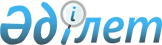 О внесении изменений в приказ Министра энергетики Республики Казахстан от 22 апреля 2015 года № 299 "Об утверждении стандартов государственных услуг в сфере использования атомной энергии"
					
			Утративший силу
			
			
		
					Приказ Министра энергетики Республики Казахстан от 12 июля 2017 года № 238. Зарегистрирован в Министерстве юстиции Республики Казахстан 24 августа 2017 года № 15544. Утратил силу приказом Министра энергетики Республики Казахстан от 1 апреля 2020 года № 123.
      Сноска. Утратил силу приказом Министра энергетики РК от 01.04.2020 № 123 (вводится в действие по истечении двадцати одного календарного дня после дня его первого официального опубликования).
      ПРИКАЗЫВАЮ:
      1. Внести в приказ Министра энергетики Республики Казахстан от 22 апреля 2015 года № 299 "Об утверждении стандартов государственных услуг в сфере использования атомной энергии" (зарегистрированный в Реестре государственной регистрации нормативных правовых актов № 11222, опубликованный 14 июля 2015 года в информационно-правовой системе "Әділет") следующие изменения:
      приложения 1, 2, 3, 4, 5, 6, 7, 8, 9 и 10 к указанному приказу изложить в новой редакции согласно приложениям 1, 2, 3, 4, 5, 6, 7, 8, 9 и 10 к настоящему приказу;
      в стандарте государственной услуги "Аттестация персонала, занятого на объектах использования атомной энергии", утвержденном указанным приказом:
      пункты 16 и 17 изложить в следующей редакции:
      "16. Услугополучатель имеет возможность получения информации о порядке и статусе оказания государственной услуги в режиме удаленного доступа посредством "личного кабинета" через портал, а также Единого контакт-центра.
      17. Единый контакт-центр: 1414, 8 800 080 7777.";
      в стандарте государственной услуги "Аккредитация организаций на право проведения экспертизы ядерной, радиационной, ядерной физической безопасности", утвержденном указанным приказом:
      пункты 16 и 17 изложить в следующей редакции:
      "16. Услугополучатель имеет возможность получения информации о порядке и статусе оказания государственной услуги в режиме удаленного доступа посредством "личного кабинета" через портал, а также Единого контакт-центра.
      17. Единый контакт-центр: 1414, 8 800 080 7777.";
      в стандарте государственной услуги "Утверждение конструкций транспортных упаковочных комплектов, а также распространение действия сертификатов-разрешений на них, утвержденных уполномоченными органами других стран, на территории Республики Казахстан", утвержденном указанным приказом:
      пункты 16 и 17 изложить в следующей редакции:
      "16. Услугополучатель имеет возможность получения информации о порядке и статусе оказания государственной услуги в режиме удаленного доступа посредством "личного кабинета" через портал, а также Единого контакт-центра.
      17. Единый контакт-центр: 1414, 8 800 080 7777.".
      2. Комитету атомного и энергетического надзора и контроля Министерства энергетики Республики Казахстан в установленном законодательством Республики Казахстан порядке обеспечить:
      1) государственную регистрацию настоящего приказа в Министерстве юстиции Республики Казахстан;
      2) в течение десяти календарных дней со дня государственной регистрации настоящего приказа направление его копии в бумажном и электронном виде на казахском и русском языках в Республиканское государственное предприятие на праве хозяйственного ведения "Республиканский центр правовой информации Министерства юстиции Республики Казахстан" для официального опубликования и включения в Эталонный контрольный банк нормативных правовых актов Республики Казахстан;
      3) в течение десяти календарных дней после государственной регистрации настоящего приказа направление его копии на официальное опубликование в периодические печатные издания;
      4) размещение настоящего приказа на официальном интернет-ресурсе Министерства энергетики Республики Казахстан;
      5) в течение десяти рабочих дней после государственной регистрации настоящего приказа в Министерстве юстиции Республики Казахстан представление в Департамент юридической службы Министерства энергетики Республики Казахстан сведений об исполнении мероприятий, предусмотренных подпунктами 2), 3) и 4) настоящего пункта.
      3. Контроль за исполнением настоящего приказа возложить на курирующего вице-министра энергетики Республики Казахстан.
      4. Настоящий приказ вводится в действие по истечении двадцати одного календарного дня после дня его первого официального опубликования.
      "СОГЛАСОВАН"
Министр информации и
коммуникаций Республики Казахстан
________________Д. Абаев
17 июля 2017 года
      "СОГЛАСОВАН"
Министр национальной
экономики Республики Казахстан
________________Т. Сулейменов
25 июля 2017 года Стандарт государственной услуги
"Выдача лицензии на выполнение работ, связанных с этапами жизненного цикла объектов использования атомной энергии" Глава 1. Общие положения 
      1. Государственная услуга "Выдача лицензии на выполнение работ, связанных с этапами жизненного цикла объектов использования атомной энергии" (далее – государственная услуга). 
      2. Стандарт государственной услуги разработан Министерством энергетики Республики Казахстан (далее – Министерство). 
      3. Государственная услуга оказывается Комитетом атомного и энергетического надзора и контроля Министерства (далее – услугодатель). 
      Прием заявления и выдача результата оказания государственной услуги осуществляется через веб-портал "электронного правительства" www.egov.kz, www.elicense.kz (далее – портал).  Глава 2. Порядок оказания государственной услуги
      4. Срок оказания государственной услуги с момента обращения на портал:
      при выдаче лицензии и (или) приложения к лицензии – 30 (тридцать) рабочих дней; 
      при переоформлении лицензии и (или) приложения к лицензии – 3 (три) рабочих дня, в случаях: 
      изменения наименования и (или) места нахождения юридического лица-лицензиата; 
      изменения адреса места нахождения объекта без его физического перемещения для лицензии, выданной по классу "разрешения, выдаваемые на объекты", или для приложений к лицензии с указанием объектов; 
      наличия требования о переоформлении в законах Республики Казахстан; 
      при реорганизации юридического лица-лицензиата в формах слияния, преобразования, в форме присоединения юридического лица-лицензиата к другому юридическому лицу; 
      при переоформлении лицензии и (или) приложения к лицензии в случаях реорганизации юридического лица-лицензиата в формах выделения и разделения – 30 (тридцать) рабочих дней. 
      Услугодатель с момента получения документов юридического лица (далее – услугополучатель) проверяет полноту и срок действия представленных документов. В случае установления факта неполноты и истечения срока действия представленных документов услугодатель в течение двух рабочих дней дает мотивированный отказ в дальнейшем рассмотрении заявления. 
      5. Форма оказания государственной услуги: электронная (частично автоматизированная). 
      6. Результат оказания государственной услуги – лицензия и (или) приложение к лицензии, переоформление лицензии и (или) приложения к лицензии на выполнение работ, связанных с этапами жизненного цикла объектов использования атомной энергии, удовлетворенное заявление на отзыв услугополучателя либо мотивированный ответ об отказе в оказании государственной услуги, в случаях и по основаниям, предусмотренным пунктом 10 настоящего стандарта государственной услуги. 
      Форма предоставления результата оказания государственной услуги: электронная. 
      7. Государственная услуга оказывается на платной основе. При оказании государственной услуги в бюджет по месту нахождения услугополучателя в соответствии со статьей 471 Кодекса Республики Казахстан от 10 декабря 2008 года "О налогах и других обязательных платежах в бюджет (Налоговый кодекс)" уплачивается лицензионный сбор за право занятием отдельными видами деятельности: 
      1) лицензионный сбор при выдаче лицензии за право занятия данным видом деятельности составляет 100 месячных расчетных показателей (далее – МРП);
      2) лицензионный сбор за переоформление лицензии составляет 10 % от ставки при выдаче лицензии, но не более 4 МРП. 
      Уплата лицензионного сбора осуществляется в наличной и безналичной формах через банки второго уровня и организации, осуществляющие отдельные виды банковских операций, а также через платежный шлюз "электронного правительства" (далее – ПШЭП).
      8. График работы:
      1) услугодателя – с понедельника по пятницу, с 9-00 до 18-30 часов, с перерывом на обед с 13-00 до 14-30 часов, кроме выходных и праздничных дней в соответствии с трудовым законодательством.
      Государственная услуга оказывается в порядке очереди, без предварительной записи и ускоренного обслуживания.
      2) портала – круглосуточно, за исключением технических перерывов в связи с проведением ремонтных работ (при обращении услугополучателя после окончания рабочего времени, в выходные и праздничные дни согласно трудовому законодательству Республики Казахстан, прием заявления и выдача результата оказания государственной услуги осуществляется следующим рабочим днем).
      9. Перечень документов, необходимых для оказания государственной услуги при обращении услугополучателя:
      1) для получения лицензии и (или) приложения к лицензии:
      заявление юридического лица согласно приложению 1 к настоящему стандарту государственной услуги в форме электронного документа, удостоверенного ЭЦП услугополучателя; 
      электронная копия документа, подтверждающего уплату в бюджет лицензионного сбора за право занятием отдельными видами деятельности, за исключением случаев оплаты через ПШЭП. При выдаче приложений к лицензии лицензионный сбор не взимается;
      электронные копии документов к деятельности по выполнению работ, связанных с этапами жизненного цикла объектов использования атомной энергии (далее – электронные копии документов) согласно приложению 2 к настоящему стандарту государственной услуги; 
      форма сведений к деятельности по выполнению работ, связанных с этапами жизненного цикла объектов использования атомной энергии (далее – форма сведений) согласно приложению 3 к настоящему стандарту государственной услуги;
      2) для переоформления лицензии и (или) приложения к лицензии:
      заявление юридического лица для переоформления лицензии и (или) приложения к лицензии согласно приложению 4 к настоящему стандарту государственной услуги в форме электронного документа, удостоверенного ЭЦП услугополучателя; 
      электронная копия документа, подтверждающего уплату в бюджет лицензионного сбора за переоформление лицензии и (или) приложения к лицензии, за исключением случаев оплаты через ПШЭП; 
      электронные копии документов, содержащих информацию об изменениях, послуживших основанием для переоформления лицензии и (или) приложения к лицензии, за исключением документов, информация из которых содержится в государственных информационных системах; 
      электронные копии документов согласно приложению 2 к настоящему стандарту государственной услуги в случаях реорганизации юридического лица-лицензиата в формах выделения и разделения;
      форма сведений согласно приложению 3 к настоящему стандарту государственной услуги в случаях реорганизации юридического лица-лицензиата в формах выделения и разделения.
      Сведения документов о государственной регистрации (перерегистрации) юридического лица, о лицензии, об оплате через ПШЭП, о санитарно-эпидемиологическом заключении, выданном ведомством и его территориальными подразделениями государственного органа в сфере санитарно-эпидемиологического благополучия населения, услугодатель получает из соответствующих государственных информационных систем через шлюз "электронного правительства". 
      При отсутствии сведений в государственных информационных системах услугополучателем предоставляется электронная копия санитарно-эпидемиологического заключения, выданного ведомством и его территориальными подразделениями государственного органа в сфере санитарно-эпидемиологического благополучия населения. 
      При подаче услугополучателем всех необходимых документов через портал – в "личном кабинете" услугополучателя отображается статус о принятии запроса для оказания государственной услуги.
      Если лицензия и (или) приложение к лицензии были выданы в бумажной форме, услугополучатель по заявлению переводит их в электронный формат и получает электронную форму лицензии. 
      10. Основаниями для отказа в оказании государственной услуги являются: 
      занятие видом деятельности запрещено законами Республики Казахстан для данной категории юридических лиц;
      не внесен лицензионный сбор;
      услугополучатель не соответствует квалификационным требованиям;
      в отношении услугополучателя имеется вступившее в законную силу решение (приговор) суда о приостановлении или запрещении деятельности или отдельных видов деятельности, подлежащих лицензированию;
      судом на основании представления судебного исполнителя временно запрещено выдавать услугополучателю-должнику лицензии. Глава 3. Порядок обжалования решений, действий (бездействий) центрального государственного органа, а также услугодателя и (или) его должностных лиц по вопросам оказания государственных услуг
      11. В случае обжалования решений, действий (бездействий) услугодателя и (или) его должностных лиц подается жалоба на имя руководителя услугодателя либо на имя руководителя Министерства по адресу, указанному в пункте 13 настоящего стандарта государственной услуги.
      Жалобы принимаются в письменной форме по почте или нарочно через канцелярию услугодателя или Министерства в рабочие дни, либо посредством портала.
      Жалоба подписывается услугополучателем, в которой указывается его фамилия, имя, отчество (при его наличии), исходящий номер и дата, почтовый адрес, контактный телефон.
      Подтверждением принятия жалобы является ее регистрация (штамп, входящий номер и дата) в канцелярии услугодателя, либо Министерства с указанием фамилии и инициалов лица, принявшего жалобу.
      Жалоба услугополучателя, поступившая в адрес услугодателя или Министерства, подлежит рассмотрению в течение пяти рабочих дней со дня ее регистрации. Мотивированный ответ о результатах рассмотрения жалобы направляется услогополучателю посредством почтовой связи или портала, либо выдается нарочно в канцелярии услугодателя или Министерства.
      В случае несогласия с результатами оказанной государственной услуги услугополучатель может обратиться с жалобой в уполномоченный орган по оценке и контролю за качеством оказания государственной услуги.
      Жалоба услугополучателя, поступившая в адрес уполномоченного органа по оценке и контролю за качеством оказания государственной услуги, подлежит рассмотрению в течение пятнадцати рабочих дней со дня ее регистрации.
      12. В случаях несогласия с результатами оказанной государственной услуги услугополучатель обращается в суд в установленном законодательством Республики Казахстан порядке.  Глава 4. Иные требования с учетом особенностей оказания государственной услуги, в том числе оказываемой в электронной форме
      13. Адрес места оказания государственной услуги размещен: 
      1) на интернет-ресурсе Министерства – www.energo.gov.kz, раздел "Государственные услуги";
      2) на интернет-ресурсе услугодателя – www.kaenk.energo.gov.kz, раздел "Государственные услуги".
      14. Услугополучатель имеет возможность получения государственной услуги в электронной форме через портал при условии наличия ЭЦП. 
      15. Услугополучатель имеет возможность получения информации о порядке и статусе оказания государственной услуги в режиме удаленного доступа посредством "личного кабинета" через портал, а также Единого контакт-центра.
      16. Единый контакт-центр: 1414, 8 800 080 7777.
                                                 Заявление
             юридического лица для получения лицензии и (или) приложения к лицензии
             В ________________________________________________________________________
                               (полное наименование лицензиара)
       от ________________________________________________________________________
             (полное наименование, местонахождение, бизнес-идентификационный номер
             юридического лица (в том числе иностранного юридического лица), бизнес-
             идентификационный номер филиала или представительства иностранного
             юридического лица – в случае отсутствия бизнес-идентификационного номера
                               у юридического лица)
       Прошу выдать лицензию и (или) приложение к лицензии на осуществление
________________________________________________________________________________
       (указать полное наименование вида деятельности и (или) подвида (ов) деятельности)
 на бумажном носителе _____ (поставить знак Х в случае, если необходимо получить лицензию на бумажном носителе)
       Адрес юридического лица ___________________________________________________
             (почтовый индекс, страна (для иностранного юридического лица), область,
                   город, район, населенный пункт, наименование улицы, номер
                         дома/здания (стационарного помещения)
       Электронная почта__________________________________________________________
       Телефоны_________________________________________________________________
       Факс______________________________________________________________________
       Банковский счет ___________________________________________________________
                         (номер счета, наименование и местонахождение банка)
       Адрес объекта осуществления деятельности или действий (операций)
________________________________________________________________________________
       (почтовый индекс, область, город, район, населенный пункт, наименование улицы,
                   номер дома/здания (стационарного помещения)
       Прилагается ______ листов.
       Настоящим подтверждается, что:
       все указанные данные являются официальными контактами и на них может быть направлена любая информация по вопросам выдачи или отказа в выдаче лицензии и (или) приложения к лицензии;
       заявителю не запрещено судом заниматься лицензируемым видом и (или) подвидом деятельности;
       все прилагаемые документы соответствуют действительности и являются действительными;
       заявитель согласен на использование персональных данных ограниченного доступа, составляющих охраняемую законом тайну, содержащихся в информационных системах, при выдаче лицензии и (или) приложения к лицензии;
       заявитель согласен на удостоверение заявления электронной цифровой подписью работника центра обслуживания населения (в случае обращения через центр обслуживания населения).
             Руководитель _____________ ________________________________________________
                   (подпись)             (фамилия, имя, отчество (в случае наличия)
       Место печати Дата заполнения: "__" __________ 20__ года
             Документы к деятельности по выполнению работ, связанных с этапами жизненного
                   цикла объектов использования атомной энергии 
      1. Утвержденная заявителем графическая схема или текстовое описание организационной структуры заявителя, в которой определена иерархия должностных лиц и лиц, ответственных за обеспечение радиационной и ядерной безопасности – в произвольной форме;
      2. Санитарно-эпидемиологическое заключение на производственно-техническую базу, выданное ведомством и его территориальными подразделениями государственного органа в сфере санитарно-эпидемиологического благополучия населения, по форме, утвержденной приказом Министра национальной экономики Республики Казахстан от 30 мая 2015 года № 415 "Об утверждении форм учетной и отчетной документации в сфере санитарно-эпидемиологического благополучия населения" (зарегистрированным в Реестре государственной регистрации нормативных правовых актов за № 11626), представление копии санитарно-эпидемиологического заключения не требуется при наличии у лицензиара возможности получения информации, содержащейся в санитарно-эпидемиологическом заключении, из соответствующих государственных информационных систем – данный пункт относится только к подвидам деятельности по эксплуатации и выводу из эксплуатации ядерных установок, хранилищ радиоактивных отходов; 
      3. План физической защиты ядерной установки и/или хранилища радиоактивных отходов – данный пункт относится только к подвиду деятельности по сооружению ядерных установок, хранилищ радиоактивных отходов;
      4. Утвержденные заявителем акты приемки и протоколы испытаний, акты о готовности систем, оборудования и подготовленности персонала к физическому пуску – данный пункт относится только к подвидам деятельности по эксплуатации и выводу из эксплуатации ядерных установок;
      5. Утвержденный заявителем предварительный отчет по анализу безопасности объекта – данный пункт относится только к подвиду деятельности по сооружению ядерных установок, хранилищ радиоактивных отходов;
      6. Утвержденный заявителем предварительный план вывода объекта из эксплуатации – данный пункт относится только к подвидам деятельности по эксплуатации и выводу из эксплуатации ядерных установок, хранилищ радиоактивных отходов;
      7. Приказ о создании службы и положение о службе, обеспечивающей эксплуатацию, техническое обслуживание, проверку и испытания оборудования, механизмов, технологических линий, направленных на поддержание работоспособности и предотвращение отказов в системах безопасности – данный пункт относится только к подвидам деятельности по эксплуатации и выводу из эксплуатации ядерных установок, хранилищ радиоактивных отходов; 
      8. Инструкции проведения технического обслуживания; программы и графики проведения технического обслуживания – данный пункт относится только к подвидам деятельности по эксплуатации и выводу из эксплуатации ядерных установок, хранилищ радиоактивных отходов;
      9. Приказ заявителя о создании службы радиационной безопасности, положение о службе радиационной безопасности, сертификаты обучения по радиационной безопасности – данный пункт относится только к подвидам деятельности по эксплуатации и выводу из эксплуатации ядерных установок, хранилищ радиоактивных отходов; 
      10. Приказ о назначении руководителя службы по радиационной безопасности, сертификаты поверки средств измерений и приборов радиационного контроля – данный пункт относится только к подвидам деятельности по эксплуатации и выводу из эксплуатации ядерных установок, хранилищ радиоактивных отходов;
      11. Санитарно-эпидемиологическое заключение на хранилище, выданное ведомством и его территориальными подразделениями государственного органа в сфере санитарно-эпидемиологического благополучия населения, по форме, утвержденной приказом Министра национальной экономики Республики Казахстан от 30 мая 2015 года № 415 "Об утверждении форм учетной и отчетной документации в сфере санитарно-эпидемиологического благополучия населения" (зарегистрированным в Реестре государственной регистрации нормативных правовых актов за № 11626), представление копии санитарно-эпидемиологического заключения не требуется при наличии у лицензиара возможности получения информации, содержащейся в санитарно-эпидемиологическом заключении, из соответствующих государственных информационных систем – данный пункт относится только к подвидам деятельности по эксплуатации и выводу из эксплуатации ядерных установок, хранилищ радиоактивных отходов; 
      12. Утвержденная заявителем программа обеспечения качества;
      13. Утвержденные заявителем инструкции по радиационной безопасности, по обеспечению ядерной безопасности при проведении физического пуска, по обеспечению ядерной безопасности при транспортировке, перегрузке и хранении свежего и отработавшего топлива, по действиям персонала в аварийных ситуациях – данный пункт относится только к подвидам деятельности по эксплуатации и выводу из эксплуатации ядерных установок, хранилищ радиоактивных отходов;
      14. План мероприятий по защите персонала и населения от радиационной аварии и ее последствий, утвержденный заявителем и согласованный с местным исполнительным органом области (города республиканского значения, столицы), уполномоченными государственными органами, осуществляющими государственное управление, надзор и контроль в области обеспечения радиационной безопасности – данный пункт относится только к подвидам деятельности по эксплуатации и выводу из эксплуатации ядерных установок, хранилищ радиоактивных отходов;
      15. Утвержденная заявителем методика, программа проведения противоаварийных тренировок для отработки действий персонала в аварийных условиях – данный пункт относится только к подвидам деятельности по эксплуатации и выводу из эксплуатации ядерных установок, хранилищ радиоактивных отходов;
      16. Утвержденная заявителем программа производственного контроля с оценкой радиационной обстановки – данный пункт относится только к подвидам деятельности по эксплуатации и выводу из эксплуатации ядерных установок, хранилищ радиоактивных отходов; 
      17. Документ, утверждающий порядок проведения радиационного контроля, сертификат о поверке средств измерений радиационного контроля – данный пункт относится только к подвидам деятельности по эксплуатации и выводу из эксплуатации ядерных установок, хранилищ радиоактивных отходов; 
      18. Приказ о создании службы индивидуального дозиметрического контроля и положение о службе индивидуального дозиметрического контроля (в случае наличия собственной службы индивидуального дозиметрического контроля) – данный пункт относится только к подвидам деятельности по эксплуатации и выводу из эксплуатации ядерных установок, хранилищ радиоактивных отходов;
      19. Методика проведения измерений, аттестованных и зарегистрированных в реестре государственной системы обеспечения единства измерений, выписка из актов инвентаризации лаборатории, сертификат о поверке оборудования для измерения индивидуальных доз облучения (в случае наличия собственной службы индивидуального дозиметрического контроля) – данный пункт относится только к подвидам деятельности по эксплуатации и выводу из эксплуатации ядерных установок, хранилищ радиоактивных отходов;
      20. Индивидуальные карточки дозиметрических измерений, журнал учета индивидуальных доз (в случае наличия собственной службы индивидуального дозиметрического контроля) – данный пункт относится только к подвидам деятельности по эксплуатации и выводу из эксплуатации ядерных установок, хранилищ радиоактивных отходов.
             Форма сведений к деятельности по выполнению работ, связанных с этапами
             жизненного цикла объектов использования атомной энергии
             1. Сведения, содержащие информацию о квалифицированном составе специалистов,
                               согласно таблице 1.
                   Форма сведений, содержащих информацию о квалифицированном
                               составе специалистов
                                                                               таблица 1
      2. Сведения, содержащие информацию о лицензии на строительно-монтажные работы со следующими разрешенными работами: 1. Специальные работы в грунтах, в том числе устройство оснований;
      2. Возведение несущих и (или) ограждающих конструкций зданий и сооружений (в том числе мостов, транспортных эстакад, тоннелей и путепроводов, иных искусственных строений), включающее капитальный ремонт и реконструкцию объектов, в том числе: 1) монтаж металлических конструкций; 2) устройство монолитных, а также монтаж сборных бетонных и железобетонных конструкций, кладка штучных элементов стен и перегородок и заполнение проемов; 3) кровельные работы. 3. Монтаж технологического оборудования, пусконаладочные работы, связанные со связью, противоаварийной защитой, системой контроля и сигнализации, блокировкой на транспорте, объектах электроэнергетики и водоснабжения, иных объектах жизнеобеспечения, а также приборами учета и контроля производственного назначения, согласно таблице 2 – данный пункт относится только к подвиду деятельности по сооружению ядерных установок, хранилищ радиоактивных отходов.
                   Форма сведений, содержащих информацию о наличии лицензии
                                                                               таблица 2
      3. Сведения, содержащие информацию о приказе по назначению лица, ответственного за учет и хранение ядерных материалов, согласно таблице 3 – данный пункт относится только к подвидам деятельности по эксплуатации и выводу из эксплуатации ядерных установок, хранилищ радиоактивных отходов.
             Форма сведений, содержащих информацию о приказе по назначению лица,
                   ответственного за учет и хранение ядерных материалов
                                                                               таблица 3
      4. Сведения, содержащие информацию о договоре по индивидуальному дозиметрическому контролю персонала с физическим или юридическим лицом, имеющим соответствующую лицензию в сфере использования атомной энергии, согласно таблице 4 – данный пункт относится только к подвидам деятельности по эксплуатации и выводу из эксплуатации ядерных установок, хранилищ радиоактивных отходов.
      Форма сведений, содержащих информацию о договоре по индивидуальному дозиметрическому контролю персонала с физическим или юридическим лицом, имеющим соответствующую лицензию в сфере использования атомной энергии
                                                                               таблица 4
      5. Сведения, содержащие информацию о договоре обязательного страхования работника от несчастных случаев, согласно таблице 5 – заключение договора не требуется для государственных учреждений.
                   Форма сведений, содержащих информацию о договоре страхования
                                                                               таблица 5
      6. Сведения, содержащие информацию о договоре обязательного страхования ответственности владельцев объектов, деятельность которых связана с причинением вреда третьим лицам и договора обязательного экологического страхования, согласно таблице 6 – данный пункт относится только к подвидам деятельности по эксплуатации и выводу из эксплуатации ядерных установок, хранилищ радиоактивных отходов.
                   Форма сведений, содержащих информацию о договоре страхования
                                                                               таблица 6
                                           Заявление
             юридического лица для переоформления лицензии и (или)
                               приложения к лицензии
             В_________________________________________________________________________
                               (полное наименование лицензиара)
       от ________________________________________________________________________
             (полное наименование, местонахождение, бизнес-идентификационный номер
                   юридического лица (в том числе иностранного юридического лица),
                   бизнес-идентификационный номер филиала или представительства
                   иностранного юридического лица – в случае отсутствия бизнес-
                         идентификационного номера у юридического лица)
       Прошу переоформить лицензию и (или) приложение (я) к лицензии (нужное подчеркнуть)
       №__________ от "___" _________ 20___ года, выданную (ое) (ых)
________________________________________________________________________________
       (номер (а) лицензии и (или) приложения (й) к лицензии, дата выдачи, наименование
             лицензиара, выдавшего лицензию и (или) приложение (я) к лицензии)
       На осуществление __________________________________________________________
                         (полное наименование вида деятельности и (или) подвида (ов)
                         деятельности) по следующему(им) основанию(ям) (укажите в
                                     соответствующей ячейке Х):
       1) реорганизация юридического лица-лицензиата в соответствии с порядком, определенным статьей 34 Закона Республики Казахстан "О разрешениях и уведомлениях" путем (укажите в соответствующей ячейке Х):
       слияния ______________________
       преобразования _______________
       присоединения ________________
       выделения ____________________
       разделения ___________________
       2) изменение наименования юридического лица-лицензиата ______________________
       3) изменение места нахождения юридического лица-лицензиата ___________________
       4) отчуждение лицензиатом лицензии, выданной по классу "разрешения, выдаваемые на объекты", вместе с объектом в пользу третьих лиц в случаях, если отчуждаемость лицензии предусмотрена приложением 1 к Закону Республики Казахстан "О разрешениях и уведомлениях" __________________________________________________________________
       5) изменение адреса места нахождения объекта без его физического перемещения для лицензии, выданной по классу "разрешения, выдаваемые на объекты" или для приложений к лицензии с указанием объектов ____________________________________________________
       6) наличие требования о переоформлении в законах Республики Казахстан _________
       7) изменение наименования вида деятельности _________________________________
       8) изменение наименования подвида деятельности ______________________________
       На бумажном носителе _____ (поставить знак Х в случае, если необходимо получить лицензию на бумажном носителе)
       Адрес юридического лица ___________________________________________________
                               (страна – для иностранного юридического лица, почтовый
                                     индекс, область, город, район, населенный пункт,
                                     наименование улицы, номер дома/здания
                                           (стационарного помещения)
       Электронная почта _________________________________________________________
       Телефоны _________________________________________________________________
       Факс _____________________________________________________________________
       Банковский счет ___________________________________________________________
                         (номер счета, наименование и местонахождение банка)
       Адрес объекта осуществления деятельности или действий (операций)
________________________________________________________________________________
       (почтовый индекс, область, город, район, населенный пункт, наименование улицы,
                         номер дома/здания (стационарного помещения)
       Прилагается ______ листов.
       Настоящим подтверждается, что:
       все указанные данные являются официальными контактами и на них может быть направлена любая информация по вопросам выдачи или отказав выдаче лицензии и (или) приложения к лицензии;
       заявителю не запрещено судом заниматься лицензируемым видом и (или) подвидом деятельности;
       все прилагаемые документы соответствуют действительности и являются действительными;
       заявитель согласен на использование персональных данных ограниченного доступа, составляющих охраняемую законом тайну, содержащихся в информационных системах, при выдаче лицензии и (или) приложения к лицензии;
       заявитель согласен на удостоверение заявления электронной цифровой подписью работника центра обслуживания населения (в случае обращения через центр обслуживания населения).
             Руководитель ____________ _________________________________________________
                   (подпись)             (фамилия, имя, отчество (в случае наличия)
       Место печати Дата заполнения: "__" __________ 20__ года Стандарт государственной услуги
"Выдача лицензии на осуществление деятельности по обращению ядерными материалами" Глава 1. Общие положения
      1. Государственная услуга "Выдача лицензии на осуществление деятельности по обращению ядерными материалами" (далее – государственная услуга). 
      2. Стандарт государственной услуги разработан Министерством энергетики Республики Казахстан (далее – Министерство). 
      3. Государственная услуга оказывается Комитетом атомного и энергетического надзора и контроля Министерства (далее – услугодатель). 
      Прием заявления и выдача результата оказания государственной услуги осуществляется через веб-портал "электронного правительства" www.egov.kz, www.elicense.kz (далее – портал).  Глава 2. Порядок оказания государственной услуги
      4. Срок оказания государственной услуги с момента обращения на портал:
      при выдаче лицензии и (или) приложения к лицензии – 30 (тридцать) рабочих дней; 
      при переоформлении лицензии и (или) приложения к лицензии – 3 (три) рабочих дня, в случаях: 
      изменения наименования и (или) места нахождения юридического лица-лицензиата; 
      изменения адреса места нахождения объекта без его физического перемещения для лицензии, выданной по классу "разрешения, выдаваемые на объекты", или для приложений к лицензии с указанием объектов; 
      наличия требования о переоформлении в законах Республики Казахстан;
      при реорганизации юридического лица-лицензиата в формах слияния, преобразования, в форме присоединения юридического лица-лицензиата к другому юридическому лицу; 
      при переоформлении лицензии и (или) приложения к лицензии в случаях реорганизации юридического лица-лицензиата в формах выделения и разделения – 30 (тридцать) рабочих дней. 
      Услугодатель с момента получения документов юридического лица (далее – услугополучатель) проверяет полноту и срок действия представленных документов. В случае установления факта неполноты и истечения срока действия представленных документов услугодатель в течение двух рабочих дней дает мотивированный отказ в дальнейшем рассмотрении заявления. 
      5. Форма оказания государственной услуги: электронная (частично автоматизированная). 
      6. Результат оказания государственной услуги – лицензия и (или) приложение к лицензии, переоформление лицензии и (или) приложения к лицензии на осуществление деятельности по обращению ядерными материалами, удовлетворенное заявление на отзыв услугополучателя либо мотивированный ответ об отказе в оказании государственной услуги, в случаях и по основаниям, предусмотренным пунктом 10 настоящего стандарта государственной услуги. 
      Форма предоставления результата оказания государственной услуги: электронная.
      7. Государственная услуга оказывается на платной основе. При оказании государственной услуги в бюджет по месту нахождения услугополучателя в соответствии со статьей 471 Кодекса Республики Казахстан от 10 декабря 2008 года "О налогах и других обязательных платежах в бюджет (Налоговый кодекс)" уплачивается лицензионный сбор за право занятием отдельными видами деятельности: 
      1) лицензионный сбор при выдаче лицензии за право занятия данным видом деятельности составляет 50 месячных расчетных показателей (далее – МРП);
      2) лицензионный сбор за переоформление лицензии составляет 10 % от ставки при выдаче лицензии, но не более 4 МРП. 
      Уплата лицензионного сбора осуществляется в наличной и безналичной формах через банки второго уровня и организации, осуществляющие отдельные виды банковских операций, а также через платежный шлюз "электронного правительства" (далее – ПШЭП).
      8. График работы: 
      1) услугодателя – с понедельника по пятницу, с 9-00 до 18-30 часов, с перерывом на обед с 13-00 до 14-30 часов, кроме выходных и праздничных дней в соответствии с трудовым законодательством.
      Государственная услуга оказывается в порядке очереди, без предварительной записи и ускоренного обслуживания.
      2) портала – круглосуточно, за исключением технических перерывов в связи с проведением ремонтных работ (при обращении услугополучателя после окончания рабочего времени, в выходные и праздничные дни согласно трудовому законодательству Республики Казахстан, прием заявления и выдача результата оказания государственной услуги осуществляется следующим рабочим днем).
      9. Перечень документов, необходимых для оказания государственной услуги при обращении услугополучателя:
      1) для получения лицензии и (или) приложения к лицензии:
      заявление юридического лица согласно приложению 1 к настоящему стандарту государственной услуги в форме электронного документа, удостоверенного ЭЦП услугополучателя; 
      электронная копия документа, подтверждающего уплату в бюджет лицензионного сбора за право занятием отдельными видами деятельности, за исключением случаев оплаты через ПШЭП. При выдаче приложений к лицензии лицензионный сбор не взимается;
      электронные копии документов к деятельности по обращению ядерными материалами (далее – электронные копии документов) согласно приложению 2 к настоящему стандарту государственной услуги; 
      форма сведений к деятельности по обращению ядерными материалами (далее – форма сведений) согласно приложению 3 к настоящему стандарту государственной услуги;
      2) для переоформления лицензии и (или) приложения к лицензии:
      заявление юридического лица для переоформления лицензии и (или) приложения к лицензии согласно приложению 4 к настоящему стандарту государственной услуги в форме электронного документа, удостоверенного ЭЦП услугополучателя; 
      электронная копия документа, подтверждающего уплату в бюджет лицензионного сбора за переоформление лицензии и (или) приложения к лицензии, за исключением случаев оплаты через ПШЭП; 
      электронные копии документов, содержащих информацию об изменениях, послуживших основанием для переоформления лицензии и (или) приложения к лицензии, за исключением документов, информация из которых содержится в государственных информационных системах;
      электронные копии документов согласно приложению 2 к настоящему стандарту государственной услуги в случаях реорганизации юридического лица-лицензиата в формах выделения и разделения;
      форма сведений согласно приложению 3 к настоящему стандарту государственной услуги в случаях реорганизации юридического лица-лицензиата в формах выделения и разделения.
      Сведения документов о государственной регистрации (перерегистрации) юридического лица, об оплате через ПШЭП, о санитарно-эпидемиологическом заключении, выданном ведомством и его территориальными подразделениями государственного органа в сфере санитарно-эпидемиологического благополучия населения, услугодатель получает из соответствующих государственных информационных систем через шлюз "электронного правительства". 
      При отсутствии сведений в государственных информационных системах услугополучателем предоставляется электронная копия санитарно-эпидемиологического заключения, выданного ведомством и его территориальными подразделениями государственного органа в сфере санитарно-эпидемиологического благополучия населения.
      При подаче услугополучателем всех необходимых документов через портал – в "личном кабинете" услугополучателя отображается статус о принятии запроса для оказания государственной услуги.
      Если лицензия и (или) приложение к лицензии были выданы в бумажной форме, услугополучатель по заявлению переводит их в электронный формат и получает электронную форму лицензии.
      10. Основаниями для отказа в оказании государственной услуги являются: 
      занятие видом деятельности запрещено законами Республики Казахстан для данной категории юридических лиц;
      не внесен лицензионный сбор;
      услугополучатель не соответствует квалификационным требованиям;
      в отношении услугополучателя имеется вступившее в законную силу решение (приговор) суда о приостановлении или запрещении деятельности или отдельных видов деятельности, подлежащих лицензированию;
      судом на основании представления судебного исполнителя временно запрещено выдавать услугополучателю-должнику лицензии. Глава 3. Порядок обжалования решений, действий (бездействий) центрального государственного органа, а также услугодателя и (или) его должностных лиц по вопросам оказания государственных услуг
      11. В случае обжалования решений, действий (бездействий) услугодателя и (или) его должностных лиц подается жалоба на имя руководителя услугодателя либо на имя руководителя Министерства по адресу, указанному в пункте 13 настоящего стандарта государственной услуги. 
      Жалобы принимаются в письменной форме по почте или нарочно через канцелярию услугодателя или Министерства в рабочие дни, либо посредством портала.
      Жалоба подписывается услугополучателем, в которой указывается его фамилия, имя, отчество (при его наличии), исходящий номер и дата, почтовый адрес, контактный телефон.
      Подтверждением принятия жалобы является ее регистрация (штамп, входящий номер и дата) в канцелярии услугодателя, либо Министерства с указанием фамилии и инициалов лица, принявшего жалобу.
      Жалоба услугополучателя, поступившая в адрес услугодателя или Министерства, подлежит рассмотрению в течение пяти рабочих дней со дня ее регистрации. Мотивированный ответ о результатах рассмотрения жалобы направляется услогополучателю посредством почтовой связи или портала, либо выдается нарочно в канцелярии услугодателя или Министерства.
      В случае несогласия с результатами оказанной государственной услуги услугополучатель может обратиться с жалобой в уполномоченный орган по оценке и контролю за качеством оказания государственной услуги.
      Жалоба услугополучателя, поступившая в адрес уполномоченного органа по оценке и контролю за качеством оказания государственной услуги, подлежит рассмотрению в течение пятнадцати рабочих дней со дня ее регистрации.
      12. В случаях несогласия с результатами оказанной государственной услуги услугополучатель обращается в суд в установленном законодательством Республики Казахстан порядке. Глава 4. Иные требования с учетом особенностей оказания государственной услуги, в том числе оказываемой в электронной форме
      13. Адрес места оказания государственной услуги размещен: 
      1) на интернет-ресурсе Министерства – www.energo.gov.kz, раздел "Государственные услуги";
      2) на интернет-ресурсе услугодателя – www.kaenk.energo.gov.kz, раздел "Государственные услуги".
      14. Услугополучатель имеет возможность получения государственной услуги в электронной форме через портал при условии наличия ЭЦП. 
      15. Услугополучатель имеет возможность получения информации о порядке и статусе оказания государственной услуги в режиме удаленного доступа посредством "личного кабинета" через портал, а также Единого контакт-центра. 
      16. Единый контакт-центр: 1414, 8 800 080 7777.
                                                 Заявление
             юридического лица для получения лицензии и (или) приложения к лицензии
             В ________________________________________________________________________
                               (полное наименование лицензиара)
       от ________________________________________________________________________
             (полное наименование, местонахождение, бизнес-идентификационный номер
             юридического лица (в том числе иностранного юридического лица), бизнес-
                   идентификационный номер филиала или представительства
                   иностранного юридического лица – в случае отсутствия бизнес-
                         идентификационного номера у юридического лица)
       Прошу выдать лицензию и (или) приложение к лицензии на осуществление
________________________________________________________________________________
       (указать полное наименование вида деятельности и (или) подвида (ов) деятельности)
       на бумажном носителе _____ (поставить знак Х в случае, если необходимо получить лицензию на бумажном носителе)
       Адрес юридического лица___________________________________________________
                               (почтовый индекс, страна (для иностранного
                               юридического лица), область, город, район, населенный
                               пункт, наименование улицы, номер дома/здания
                                     (стационарного помещения)
       Электронная почта__________________________________________________________
       Телефоны_________________________________________________________________
       Факс______________________________________________________________________
       Банковский счет ___________________________________________________________
                               (номер счета, наименование и местонахождение банка)
       Адрес объекта осуществления деятельности или действий (операций)
_______________________________________________________________________________
       (почтовый индекс, область, город, район, населенный пункт, наименование улицы,
                   номер дома/здания (стационарного помещения)
       Прилагается ______ листов.
       Настоящим подтверждается, что:
       все указанные данные являются официальными контактами и на них может быть направлена любая информация по вопросам выдачи или отказа в выдаче лицензии и (или) приложения к лицензии;
       заявителю не запрещено судом заниматься лицензируемым видом и (или) подвидом деятельности;
       все прилагаемые документы соответствуют действительности и являются действительными;
       заявитель согласен на использование персональных данных ограниченного доступа, составляющих охраняемую законом тайну, содержащихся в информационных системах, при выдаче лицензии и (или) приложения к лицензии;
       заявитель согласен на удостоверение заявления электронной цифровой подписью работника центра обслуживания населения (в случае обращения через центр обслуживания населения).
             Руководитель _____________ ________________________________________________
                   (подпись)             (фамилия, имя, отчество (в случае наличия)
       Место печати Дата заполнения: "__" __________ 20__ года Документы к деятельности по обращению с ядерными материалами
      1. Утвержденная заявителем графическая схема или текстовое описание организационной структуры заявителя, в которой определена иерархия должностных лиц и лиц, ответственных за обеспечение радиационной и ядерной безопасности – в произвольной форме и данный пункт не относится к деятельности по обращению с радионуклидными источниками с изотопами урана, тория и плутония с активностью ниже минимальной значимой активности;
      2. Санитарно-эпидемиологическое заключение на производственно-техническую базу, выданное ведомством и его территориальными подразделениями государственного органа в сфере санитарно-эпидемиологического благополучия населения, по форме, утвержденной приказом Министра национальной экономики Республики Казахстан от 30 мая 2015 года № 415 "Об утверждении форм учетной и отчетной документации в сфере санитарно-эпидемиологического благополучия населения" (зарегистрированный в Реестре государственной регистрации нормативных правовых актов за № 11626), представление копии санитарно-эпидемиологического заключения не требуется при наличии у лицензиара возможности получения информации, содержащейся в санитарно-эпидемиологическом заключении, из соответствующих государственных информационных систем – данный пункт не относится к деятельности по обращению с радионуклидными источниками с изотопами урана, тория и плутония с активностью ниже минимальной значимой активности;
      3. Положение о службе радиационной безопасности (или должностной инструкции ответственного лица за радиационную безопасность) – предоставление копии должностной инструкции ответственного за радиационную безопасность требуется только для деятельности по обращению с радионуклидными источниками с изотопами урана, тория и плутония с активностью ниже минимальной значимой активности;
      4. Сертификат поверки средств измерений и приборов радиационного контроля;
      5. Инструкции по учету и контролю ядерных материалов;
      6. План физической защиты ядерных материалов – данный пункт не относится к деятельности по обращению с радионуклидными источниками с изотопами урана, тория и плутония с активностью ниже минимальной значимой активности;
      7. Утвержденная заявителем программа внутрифирменной системы экспортного контроля – данный пункт относится только к подвиду деятельности по реализации ядерных материалов;
      8. Утвержденная заявителем инструкция по обеспечению ядерной безопасности при проведении физического пуска;
      9. Утвержденная заявителем инструкция по обеспечению ядерной безопасности при транспортировке, перегрузке и хранении свежего и отработавшего топлива;
      10. Утвержденная заявителем инструкция по радиационной безопасности при проведении заявляемых работ;
      11. Утвержденная заявителем инструкция по действиям персонала в аварийных ситуациях;
      12. Утвержденный заявителем план мероприятий по защите персонала и населения от радиационной аварии и ее последствий;
      13. Утвержденная заявителем программа обеспечения качества безопасности при осуществлении заявляемой деятельности;
      14. Утвержденный заявителем технологический регламент выполнения заявляемых работ, определяющий основные приемы работ, последовательный порядок выполнения операций, пределы и условия работы;
      15. Приказ о создании службы индивидуального дозиметрического контроля и положение о службе индивидуального дозиметрического контроля (в случае наличия собственной службы индивидуального дозиметрического контроля) – данный пункт относится только к подвидам деятельности по эксплуатации и выводу из эксплуатации ядерных установок, хранилищ радиоактивных отходов;
      16. Методика проведения измерений, аттестованных и зарегистрированных в реестре государственной системы обеспечения единства измерений, выписка из актов инвентаризации лаборатории, сертификат о поверке оборудования для измерения индивидуальных доз облучения (в случае наличия собственной службы индивидуального дозиметрического контроля) – данный пункт относится только к подвидам деятельности по эксплуатации и выводу из эксплуатации ядерных установок, хранилищ радиоактивных отходов;
      17. Индивидуальные карточки дозиметрических измерений, журнал учета индивидуальных доз (в случае наличия собственной службы индивидуального дозиметрического контроля) – данный пункт относится только к подвидам деятельности по эксплуатации и выводу из эксплуатации ядерных установок, хранилищ радиоактивных отходов.
      18. Санитарно-эпидемиологического заключения на хранилище, выданного ведомством и его территориальными подразделениями государственного органа в сфере санитарно-эпидемиологического благополучия населения, по форме, утвержденной приказом Министра национальной экономики Республики Казахстан от 30 мая 2015 года № 415 "Об утверждении форм учетной и отчетной документации в сфере санитарно-эпидемиологического благополучия населения" (зарегистрированный в Реестре государственной регистрации нормативных правовых актов за № 11626), представление копии санитарно-эпидемиологического заключения не требуется при наличии у лицензиара возможности получения информации, содержащейся в санитарно-эпидемиологическом заключений, из соответствующих государственных информационных систем – данный пункт не относится к деятельности по обращению с радионуклидными источниками с изотопами урана, тория и плутония с активностью ниже минимальной значимой активности. Форма сведений к деятельности по обращению ядерными материалами
             1. Сведения, содержащие информацию о службе или ответственном лице по радиационной безопасности, согласно таблице 1.
      Форма сведений, содержащих информацию о службе или ответственном лице
                                                                               таблица 1
      2. Сведения, содержащие информацию о приказе по назначению лица, ответственного за учет и хранение ядерных материалов, согласно таблице 2. 
             Форма сведений, содержащих информацию о приказе по назначению лица,
                   ответственного за учет и хранение ядерных материалов
                                                                               таблица 2
      3. Сведения, содержащие информацию о договоре по индивидуальному дозиметрическому контролю персонала с физическим или юридическим лицом, имеющей соответствующую лицензию в сфере использования атомной энергии, согласно таблице 3 – данный пункт не относится к деятельности по обращению с радионуклидными источниками с изотопами урана, тория и плутония с активностью ниже минимальной значимой активности.
                   Форма сведений, содержащих информацию о договоре по индивидуальному
             дозиметрическому контролю персонала с физическим или юридическим
             лицом, имеющим соответствующую лицензию в сфере использования
                                     атомной энергии
                                                                               таблица 3
      4. Сведения, содержащие информацию о квалифицированном составе специалистов, согласно таблице 4 – данный пункт не относится к деятельности по обращению с радионуклидными источниками с изотопами урана, тория и плутония с активностью ниже минимальной значимой активности.
             Форма сведений, содержащих информацию о квалифицированном составе
                               специалистов
                                                                               таблица 4
      5. Сведения, содержащие информацию о договоре обязательного страхования работника от несчастных случаев, согласно таблице 5 – заключение договора не требуется для государственных учреждений и данный пункт не относится к деятельности по обращению с радионуклидными источниками с изотопами урана, тория и плутония с активностью ниже минимальной значимой активности.
                   Форма сведений, содержащих информацию о договоре страхования
                                                                               таблица 5
      6. Сведения, содержащие информацию о договоре обязательного страхования ответственности владельцев объектов, деятельность которых связана с опасностью причинения вреда третьим лицам и договора обязательного экологического страхования, согласно таблице 6 – данный пункт не относится к деятельности по обращению с радионуклидными источниками с изотопами урана, тория и плутония с активностью ниже минимальной значимой активности). 
                   Форма сведений, содержащих информацию о договоре страхования
                                                                               таблица 6
                                           Заявление
       юридического лица для переоформления лицензии и (или) приложения к лицензии
             В_________________________________________________________________________
                               (полное наименование лицензиара)
       от ________________________________________________________________________
             (полное наименование, местонахождение, бизнес-идентификационный номер
             юридического лица (в том числе иностранного юридического лица), бизнес-
             идентификационный номер филиала или представительства иностранного
             юридического лица – в случае отсутствия бизнес-идентификационного номера
                               у юридического лица)
       Прошу переоформить лицензию и (или) приложение (я) к лицензии (нужное подчеркнуть)
       №__________ от "___" _________ 20___ года, выданную (ое) (ых)
________________________________________________________________________________
       (номер (а) лицензии и (или) приложения (й) к лицензии, дата выдачи, наименование
             лицензиара, выдавшего лицензию и (или) приложение (я) к лицензии)
       На осуществление __________________________________________________________
                         (полное наименование вида деятельности и (или) подвида (ов)
                         деятельности) по следующему(им) основанию(ям) (укажите в
                                     соответствующей ячейке Х):
       1) реорганизация юридического лица-лицензиата в соответствии с порядком, определенным статьей 34 Закона Республики Казахстан "О разрешениях и уведомлениях" путем (укажите в соответствующей ячейке Х):
       слияния ______________________
       преобразования _______________
       присоединения ________________
       выделения ____________________
       разделения ___________________
       2) изменение наименования юридического лица-лицензиата ______________________
       3) изменение места нахождения юридического лица-лицензиата ___________________
       4) отчуждение лицензиатом лицензии, выданной по классу "разрешения, выдаваемые на объекты", вместе с объектом в пользу третьих лиц в случаях, если отчуждаемость лицензии предусмотрена приложением 1 к Закону Республики Казахстан "О разрешениях и уведомлениях" ___________________
       5) изменение адреса места нахождения объекта без его физического перемещения для лицензии, выданной по классу "разрешения, выдаваемые на объекты" или для приложений к лицензии с указанием объектов ____________________________________________________
       6) наличие требования о переоформлении в законах Республики Казахстан _________
       7) изменение наименования вида деятельности _________________________________
       8) изменение наименования подвида деятельности ______________________________
       На бумажном носителе _____ (поставить знак Х в случае, если необходимо получить лицензию на бумажном носителе)
       Адрес юридического лица ___________________________________________________
                               (страна – для иностранного юридического лица, почтовый
                               индекс, область, город, район, населенный пункт,
                                     наименование улицы, номер дома/здания
                                     (стационарного помещения)
       Электронная почта _________________________________________________________
       Телефоны _________________________________________________________________
       Факс _____________________________________________________________________
       Банковский счет ___________________________________________________________
                         (номер счета, наименование и местонахождение банка)
       Адрес объекта осуществления деятельности или действий (операций)
________________________________________________________________________________
       (почтовый индекс, область, город, район, населенный пункт, наименование улицы,
                         номер дома/здания (стационарного помещения)
       Прилагается ______ листов.
       Настоящим подтверждается, что:
       все указанные данные являются официальными контактами и на них может быть направлена любая информация по вопросам выдачи или отказав выдаче лицензии и (или) приложения к лицензии;
       заявителю не запрещено судом заниматься лицензируемым видом и (или) подвидом деятельности;
       все прилагаемые документы соответствуют действительности и являются действительными;
       заявитель согласен на использование персональных данных ограниченного доступа, составляющих охраняемую законом тайну, содержащихся в информационных системах, при выдаче лицензии и (или) приложения к лицензии;
       заявитель согласен на удостоверение заявления электронной цифровой подписью работника центра обслуживания населения (в случае обращения через центр обслуживания населения).
             Руководитель ____________ _________________________________________________
                   (подпись)             (фамилия, имя, отчество (в случае наличия)
       Место печати Дата заполнения: "__" __________ 20__ года Стандарт государственной услуги
"Выдача лицензии на осуществление деятельности по обращению с радиоактивными веществами, приборами и установками, содержащими радиоактивные вещества" Глава 1. Общие положения 
      1. Государственная услуга "Выдача лицензии на осуществление деятельности по обращению с радиоактивными веществами, приборами и установками, содержащими радиоактивные вещества" (далее – государственная услуга). 
      2. Стандарт государственной услуги разработан Министерством энергетики Республики Казахстан (далее – Министерство).
      3. Государственная услуга оказывается Комитетом атомного и энергетического надзора и контроля Министерства (далее – услугодатель). 
      Прием заявления и выдача результата оказания государственной услуги осуществляется через веб-портал "электронного правительства" www.egov.kz, www.elicense.kz (далее – портал).  Глава 2. Порядок оказания государственной услуги
      4. Срок оказания государственной услуги с момента обращения на портал:
      при выдаче лицензии и (или) приложения к лицензии – 30 (тридцать) рабочих дней;
      при переоформлении лицензии и (или) приложения к лицензии – 3 (три) рабочих дня, в случаях: 
      изменения наименования и (или) места нахождения юридического лица-лицензиата; 
      изменения адреса места нахождения объекта без его физического перемещения для лицензии, выданной по классу "разрешения, выдаваемые на объекты", или для приложений к лицензии с указанием объектов; 
      наличия требования о переоформлении в законах Республики Казахстан;
      при реорганизации юридического лица-лицензиата в формах слияния, преобразования, в форме присоединения юридического лица-лицензиата к другому юридическому лицу; 
      при переоформлении лицензии и (или) приложения к лицензии в случаях реорганизации юридического лица-лицензиата в формах выделения и разделения – 30 (тридцать) рабочих дней. 
      Услугодатель с момента получения документов юридического лица (далее – услугополучатель) проверяет полноту и срок действия представленных документов. В случае установления факта неполноты и истечения срока действия представленных документов услугодатель в течение двух рабочих дней дает мотивированный отказ в дальнейшем рассмотрении заявления. 
      5. Форма оказания государственной услуги: электронная (частично автоматизированная). 
      6. Результат оказания государственной услуги – лицензия и (или) приложение к лицензии, переоформление лицензии и (или) приложения к лицензии на осуществление деятельности по обращению с радиоактивными веществами, приборами и установками, содержащими радиоактивные вещества, удовлетворенное заявление на отзыв либо мотивированный ответ об отказе в оказании государственной услуги, в случаях и по основаниям, предусмотренным пунктом 10 настоящего стандарта государственной услуги.
      Форма предоставления результата оказания государственной услуги: электронная. 
      7. Государственная услуга оказывается на платной основе. При оказании государственной услуги в бюджет по месту нахождения услугополучателя в соответствии со статьей 471 Кодекса Республики Казахстан от 10 декабря 2008 года "О налогах и других обязательных платежах в бюджет (Налоговый кодекс)" уплачивается лицензионный сбор за право занятием отдельными видами деятельности: 
      1) лицензионный сбор при выдаче лицензии за право занятия данным видом деятельности составляет 10 месячных расчетных показателей (далее – МРП);
      2) лицензионный сбор за переоформление лицензии составляет 10 % от ставки при выдаче лицензии, но не более 4 МРП. 
      Уплата лицензионного сбора осуществляется в наличной и безналичной формах через банки второго уровня и организации, осуществляющие отдельные виды банковских операций, а также через платежный шлюз "электронного правительства" (далее – ПШЭП).
      8. График работы:
      1) услугодателя – с понедельника по пятницу, с 9-00 до 18-30 часов, с перерывом на обед с 13-00 до 14-30 часов, кроме выходных и праздничных дней в соответствии с трудовым законодательством.
      Государственная услуга оказывается в порядке очереди, без предварительной записи и ускоренного обслуживания.
      2) портала – круглосуточно, за исключением технических перерывов в связи с проведением ремонтных работ (при обращении услугополучателя после окончания рабочего времени, в выходные и праздничные дни согласно трудовому законодательству Республики Казахстан, прием заявления и выдача результата оказания государственной услуги осуществляется следующим рабочим днем).
      9. Перечень документов, необходимых для оказания государственной услуги при обращении услугополучателя:
      1) для получения лицензии и (или) приложения к лицензии:
      заявление юридического лица согласно приложению 1 к настоящему стандарту государственной услуги в форме электронного документа, удостоверенного ЭЦП услугополучателя; 
      электронная копия документа, подтверждающего уплату в бюджет лицензионного сбора за право занятием отдельными видами деятельности, за исключением случаев оплаты через ПШЭП. При выдаче приложений к лицензии лицензионный сбор не взимается;
      электронные копии документов к деятельности по обращению с радиоактивными веществами, приборами и установками, содержащими радиоактивные вещества (далее – электронные копии документов) согласно приложению 2 к настоящему стандарту государственной услуги; 
      форма сведений к деятельности по обращению с радиоактивными веществами, приборами и установками, содержащими радиоактивные вещества (далее – форма сведений) согласно приложению 3 к настоящему стандарту государственной услуги; 
      2) для переоформления лицензии и (или) приложения к лицензии:
      заявление юридического лица для переоформления лицензии и (или) приложения к лицензии согласно приложению 4 к настоящему стандарту государственной услуги в форме электронного документа, удостоверенного ЭЦП услугополучателя;
      электронная копия документа, подтверждающего уплату в бюджет лицензионного сбора за переоформление лицензии и (или) приложения к лицензии, за исключением случаев оплаты через ПШЭП;
      электронные копии документов, содержащих информацию об изменениях, послуживших основанием для переоформления лицензии и (или) приложения к лицензии, за исключением документов, информация из которых содержится в государственных информационных системах; 
      электронные копии документов согласно приложению 2 к настоящему стандарту государственной услуги в случаях реорганизации юридического лица-лицензиата в формах выделения и разделения; 
      форма сведений согласно приложению 3 к настоящему стандарту государственной услуги в случаях реорганизации юридического лица-лицензиата в формах выделения и разделения. 
      Сведения документов о государственной регистрации (перерегистрации) юридического лица, о лицензии, об оплате через ПШЭП, о санитарно-эпидемиологическом заключении, выданном ведомством и его территориальными подразделениями государственного органа в сфере санитарно-эпидемиологического благополучия населения, услугодатель получает из соответствующих государственных информационных систем через шлюз "электронного правительства". 
      При отсутствии сведений в государственных информационных системах услугополучателем предоставляется электронная копия санитарно-эпидемиологического заключения, выданного ведомством и его территориальными подразделениями государственного органа в сфере санитарно-эпидемиологического благополучия населения. 
      При подаче услугополучателем всех необходимых документов через портал – в "личном кабинете" услугополучателя отображается статус о принятии запроса для оказания государственной услуги.
      Если лицензия и (или) приложение к лицензии были выданы в бумажной форме, услугополучатель по заявлению переводит их в электронный формат и получает электронную форму лицензии. 
      10. Основаниями для отказа в оказании государственной услуги являются: 
      занятие видом деятельности запрещено законами Республики Казахстан для данной категории юридических лиц;
      не внесен лицензионный сбор;
      услугополучатель не соответствует квалификационным требованиям;
      в отношении услугополучателя имеется вступившее в законную силу решение (приговор) суда о приостановлении или запрещении деятельности или отдельных видов деятельности, подлежащих лицензированию;
      судом на основании представления судебного исполнителя временно запрещено выдавать услугополучателю-должнику лицензии. Глава 3. Порядок обжалования решений, действий (бездействий) центрального государственного органа, а также услугодателя и (или) его должностных лиц по вопросам оказания государственных услуг
      11. В случае обжалования решений, действий (бездействий) услугодателя и (или) его должностных лиц подается жалоба на имя руководителя услугодателя либо на имя руководителя Министерства по адресу, указанному в пункте 13 настоящего стандарта государственной услуги. 
      Жалобы принимаются в письменной форме по почте или нарочно через канцелярию услугодателя или Министерства в рабочие дни, либо посредством портала.
      Жалоба подписывается услугополучателем, в которой указывается его фамилия, имя, отчество (при его наличии), исходящий номер и дата, почтовый адрес, контактный телефон.
      Подтверждением принятия жалобы является ее регистрация (штамп, входящий номер и дата) в канцелярии услугодателя, либо Министерства с указанием фамилии и инициалов лица, принявшего жалобу.
      Жалоба услугополучателя, поступившая в адрес услугодателя или Министерства, подлежит рассмотрению в течение пяти рабочих дней со дня ее регистрации. Мотивированный ответ о результатах рассмотрения жалобы направляется услогополучателю посредством почтовой связи или портала, либо выдается нарочно в канцелярии услугодателя или Министерства.
      В случае несогласия с результатами оказанной государственной услуги услугополучатель может обратиться с жалобой в уполномоченный орган по оценке и контролю за качеством оказания государственной услуги.
      Жалоба услугополучателя, поступившая в адрес уполномоченного органа по оценке и контролю за качеством оказания государственной услуги, подлежит рассмотрению в течение пятнадцати рабочих дней со дня ее регистрации.
      12. В случаях несогласия с результатами оказанной государственной услуги услугополучатель обращается в суд в установленном законодательством Республики Казахстан порядке.  Глава 4. Иные требования с учетом особенностей оказания государственной услуги, в том числе оказываемой в электронной форме
      13. Адрес места оказания государственной услуги размещен: 
      1) на интернет-ресурсе Министерства – www.energo.gov.kz, раздел "Государственные услуги";
      2) на интернет-ресурсе услугодателя – www.kaenk.energo.gov.kz, раздел "Государственные услуги".
      14. Услугополучатель имеет возможность получения государственной услуги в электронной форме через портал при условии наличия ЭЦП. 
      15. Услугополучатель имеет возможность получения информации о порядке и статусе оказания государственной услуги в режиме удаленного доступа посредством "личного кабинета" через портал, а также Единого контакт-центра. 
      16. Единый контакт-центр: 1414, 8 800 080 7777.
                                           Заявление
       юридического лица для получения лицензии и (или) приложения к лицензии
             В ________________________________________________________________________
                         (полное наименование лицензиара)
       от ________________________________________________________________________
             (полное наименование, местонахождение, бизнес-идентификационный номер
             юридического лица (в том числе иностранного юридического лица), бизнес-
             идентификационный номер филиала или представительства иностранного
             юридического лица – в случае отсутствия бизнес-идентификационного
                               номера у юридического лица)
             Прошу выдать лицензию и (или) приложение к лицензии на осуществление
________________________________________________________________________________
       (указать полное наименование вида деятельности и (или) подвида (ов) деятельности)
       на бумажном носителе _____ (поставить знак Х в случае, если необходимо получить лицензию на бумажном носителе)
       Адрес юридического лица___________________________________________________
                               (почтовый индекс, страна (для иностранного
                               юридического лица), область, город, район, населенный
                               пункт, наименование улицы, номер дома/здания
                                     (стационарного помещения)
       Электронная почта__________________________________________________________
       Телефоны_________________________________________________________________
       Факс______________________________________________________________________
       Банковский счет ___________________________________________________________
                         (номер счета, наименование и местонахождение банка)
       Адрес объекта осуществления деятельности или действий (операций)
________________________________________________________________________________
       (почтовый индекс, область, город, район, населенный пункт, наименование улицы,
                   номер дома/здания (стационарного помещения)
       Прилагается ______ листов.
       Настоящим подтверждается, что:
        все указанные данные являются официальными контактами и на них может быть направлена любая информация по вопросам выдачи или отказа в выдаче лицензии и (или) приложения к лицензии;
        заявителю не запрещено судом заниматься лицензируемым видом и (или) подвидом деятельности;
       все прилагаемые документы соответствуют действительности и являются действительными;
       заявитель согласен на использование персональных данных ограниченного доступа, составляющих охраняемую законом тайну, содержащихся в информационных системах, при выдаче лицензии и (или) приложения к лицензии;
       заявитель согласен на удостоверение заявления электронной цифровой подписью работника центра обслуживания населения (в случае обращения через центр обслуживания населения).
             Руководитель _____________ ________________________________________________
                   (подпись)             (фамилия, имя, отчество (в случае наличия)
       Место печати Дата заполнения: "__" __________ 20__ года Документы к деятельности по обращению с радиоактивными веществами, приборами и установками, содержащими радиоактивные вещества
      1. Санитарно-эпидемиологическое заключение на специализированные помещения, выданное ведомством и его территориальными подразделениями государственного органа в сфере санитарно-эпидемиологического благополучия населения, по форме, утвержденной приказом Министра национальной экономики Республики Казахстан от 30 мая 2015 года № 415 "Об утверждении форм учетной и отчетной документации в сфере санитарно-эпидемиологического благополучия населения" (зарегистрированный в Реестре государственной регистрации нормативных правовых актов за № 11626), представление копии санитарно-эпидемиологического заключения не требуется при наличии у лицензиара возможности получения информации, содержащейся в санитарно-эпидемиологическом заключении, из соответствующих государственных информационных систем – не требуется выполнение данного пункта если заявитель проводит работы на территории заказчика и для подвида деятельности по реализации радиоактивных веществ, приборов и установок, содержащих радиоактивные вещества;
      2. Положение о службе радиационной безопасности (или должностной инструкции ответственного лица за радиационную безопасность), приказ о назначении лица, ответственного за учет и хранение радиоактивных веществ, приборов и установок, содержащих радиоактивные вещества;
      3. План проведения радиационного контроля и последнего протокола проведения радиационного контроля (в случае наличия собственной службы радиационного контроля) – не требуется выполнения данного пункта для подвида деятельности по реализации радиоактивных веществ, приборов и установок, содержащих радиоактивные вещества;
      4. Сертификаты поверки приборов радиационного контроля (в случае наличия собственной службы радиационного контроля) – не требуется выполнения данного пункта для подвида деятельности по реализации радиоактивных веществ, приборов и установок, содержащих радиоактивные вещества;
      5. Утвержденная заявителем инструкция по радиационной безопасности при проведении заявляемых работ;
      6. Утвержденная заявителем инструкция по действиям персонала в аварийных ситуациях;
      7. Утвержденная заявителем выписка из акта инвентаризации радиоактивных веществ, приборов и установок, содержащих радиоактивные вещества или в случае отсутствия на балансе заявителя радиоактивных веществ, приборов и установок, содержащих радиоактивные вещества, гарантийное письмо о предоставлении копии выписки из акта инвентаризации радиоактивных веществ, приборов и установок, содержащих радиоактивные вещества после приобретения заявителем радиоактивных веществ, приборов и установок, содержащих радиоактивные вещества;
      8. Утвержденный заявителем технологический регламент выполнения заявляемых работ, определяющий основные приемы работы, последовательный порядок выполнения операций, пределы и условия работы;
      9. Утвержденный заявителем план мероприятий по защите персонала и населения от радиационной аварии и ее последствий – только для объектов I и II категории радиационной опасности;
      10. Утвержденная заявителем инструкция по учету и контролю источников ионизирующего излучения;
      11. Приказ о создании службы индивидуального дозиметрического контроля и положение о службе индивидуального дозиметрического контроля (в случае наличия собственной службы индивидуального дозиметрического контроля) – не требуется выполнения данного пункта для подвида деятельности по реализации радиоактивных веществ, приборов и установок, содержащих радиоактивные вещества;
      12. Методика проведения измерений, аттестованных и зарегистрированных в реестре государственной системы обеспечения единства измерений, выписка из актов инвентаризации лаборатории, сертификат о поверке оборудования для измерения индивидуальных доз облучения (в случае наличия собственной службы индивидуального дозиметрического контроля) – не требуется выполнения данного пункта для подвида деятельности по реализации радиоактивных веществ, приборов и установок, содержащих радиоактивные вещества;
      13. Индивидуальные карточки дозиметрических измерений, журнал учета индивидуальных доз (в случае наличия собственной службы индивидуального дозиметрического контроля) – не требуется выполнения данного пункта для подвида деятельности по реализации радиоактивных веществ, приборов и установок, содержащих радиоактивные вещества;
      14. Утвержденная заявителем программа внутрифирменной системы экспортного контроля – данный пункт относится только к подвиду по добыче и переработке природного урана при наличии в составе заявленной деятельности работ по реализации продуктов переработки урана за территорию Республики Казахстан;
      15. Дипломы и документы о специальной подготовке медицинских физиков по проведению калибровки пучка и контроля качества – данный пункт относится только к работам по использованию медицинских приборов и установок, содержащих радиоактивные вещества;
      16. Программа контроля качества радиотерапевтической установки и последнего протокола проведения калибровки пучков и контроля качества – данный пункт относится только к работам по использованию медицинских приборов и установок, содержащих радиоактивные вещества;
      17. Сертификаты поверки приборов, используемых для калибровки пучков и контроля качества – данный пункт относится только к работам по использованию медицинских приборов и установок, содержащих радиоактивные вещества;
      18. Санитарно-эпидемиологическое заключение на хранилище для радиоактивных веществ, приборов и установок, выданное ведомством и его территориальными подразделениями государственного органа в сфере санитарно-эпидемиологического благополучия населения, по форме, утвержденной приказом Министра национальной экономики Республики Казахстан от 30 мая 2015 года № 415 "Об утверждении форм учетной и отчетной документации в сфере санитарно-эпидемиологического благополучия населения" (зарегистрированный в Реестре государственной регистрации нормативных правовых актов за № 11626), представление копии санитарно-эпидемиологического заключения не требуется при наличии у лицензиара возможности получения информации, содержащейся в санитарно-эпидемиологическом заключении, из соответствующих государственных информационных систем – для подвида деятельности хранение радиоактивных веществ, приборов и установок, содержащих радиоактивные вещества, требуется наличие собственного хранилища; если приборы, содержащие радиоактивные вещества, не требуют промежуточного или временного отдельного хранения и постоянно находятся на рабочих местах в процессе эксплуатации и перезарядки, то не требуется выполнение данного пункта;
      19. Информационная карта на право работы с источниками ионизирующего излучения по форме, утвержденной приказом и.о. Министра национальной экономики Республики Казахстан от 27 марта 2015 года № 261 "Об утверждении Санитарных правил "Санитарно-эпидемиологические требования к обеспечению радиационной безопасности" (зарегистрированный в Реестре государственной регистрации нормативных правовых актов за № 11205) с отметкой о получении от территориальных подразделений ведомства государственного органа в сфере санитарно-эпидемиологического благополучия населения или в случае отсутствия на балансе заявителя радиоактивных веществ, приборов и установок, содержащих радиоактивные вещества, гарантийное письмо о предоставлении копии информационной карты на право работы с источниками ионизирующего излучения по форме, утвержденной приказом и.о. Министра национальной экономики Республики Казахстан от 27 марта 2015 года № 261 "Об утверждении Санитарных правил "Санитарно-эпидемиологические требования к обеспечению радиационной безопасности" (зарегистрированный в Реестре государственной регистрации нормативных правовых актов за № 11205) после приобретения заявителем радиоактивных веществ, приборов и установок, содержащих радиоактивные вещества – не требуется выполнение данного пункта для подвида деятельности по реализации радиоактивных веществ, приборов и установок, содержащих радиоактивные вещества. Форма сведений к деятельности по обращению с радиоактивными веществами, приборами и установками, содержащими радиоактивные вещества
      1. Сведения, содержащие информацию о квалифицированном составе специалистов и техников, согласно таблицам 1 и 2 – не требуется выполнение данного пункта если заявитель проводит работы на территории заказчика и для подвида деятельности по реализации радиоактивных веществ, приборов и установок, содержащих радиоактивные вещества. 
                   Форма сведений, содержащих информацию о квалифицированном
                               составе специалистов
                                                                               таблица 1
             Форма сведений, содержащих информацию о квалифицированном составе техников
                                                                               таблица 2
      2. Сведения, содержащие информацию о службе или ответственном лице по радиационной безопасности, согласно таблице 3.
             Форма сведений, содержащих информацию о службе или ответственном лице по
                         радиационной безопасности
                                                                               таблица 3
      3. Сведения, содержащие информацию о договоре на оказание услуг по обеспечению производственного радиационного контроля на рабочих местах с физическим или юридическим лицом, имеющим соответствующую лицензию в сфере использования атомной энергии, согласно таблице 4 – не требуется выполнения данного пункта для подвида деятельности по реализации радиоактивных веществ, приборов и установок, содержащих радиоактивные вещества.
                   Форма сведений, содержащих информацию о договоре на оказание услуг с
             физическим или юридическим лицом, имеющим соответствующую лицензию в
                         сфере использования атомной энергии
                                                                               таблица 4
      4. Сведения, содержащие информацию о договоре на оказание услуг по проведению технического обслуживания и ремонта приборов и установок, содержащих радиоактивные вещества с физическим или юридическим лицом, имеющим соответствующую лицензию в сфере использования атомной энергии, согласно таблице 5 – данный пункт относится только к работам по использованию медицинских приборов и установок, содержащих радиоактивные вещества, и радиоизотопного досмотрового оборудования.
             Форма сведений, содержащих информацию о договоре на оказание услуг с
       физическим или юридическим лицом, имеющим соответствующую лицензию в сфере
                         использования атомной энергии
                                                                               таблица 5
      5. Сведения, содержащие информацию о договоре на оказание услуг по транспортировке радиоактивных веществ, приборов и установок, содержащих радиоактивные вещества с физическим или юридическим лицом, имеющим соответствующую лицензию в сфере использования атомной энергии, согласно таблице 6 – данный пункт требует выполнения при наличии в составе заявленной деятельности операции по перевозке радиоактивных веществ, приборов и установок, содержащих радиоактивные вещества.
             Форма сведений, содержащих информацию о договоре на оказание услуг с
       физическим или юридическим лицом, имеющим соответствующую лицензию в сфере
                         использования атомной энергии
                                                                               таблица 6
      6. Сведения, содержащие информацию о договоре по индивидуальному дозиметрическому контролю персонала с физическим или юридическим лицом, имеющей соответствующую лицензию в сфере использования атомной энергии, согласно таблице 7 – не требуется выполнения данного пункта для подвида деятельности по реализации радиоактивных веществ, приборов и установок, содержащих радиоактивные вещества. 
             Форма сведений, содержащих информацию о договоре по индивидуальному
       дозиметрическому контролю персонала с физическим или юридическим лицом,
       имеющей соответствующую лицензию в сфере использования атомной энергии
                                                                               таблица 7
      7. Сведения, содержащие информацию о лицензии по транспортировке радиоактивных веществ, приборов и установок, содержащих радиоактивные вещества, согласно таблице 8 – данный пункт требует выполнения при наличии в составе заявленной деятельности операции по перевозке радиоактивных веществ, приборов и установок, содержащих радиоактивные вещества.
                         Форма сведений, содержащих информацию о лицензии
                                                                               таблица 8
      8. Сведения, содержащие информацию о договоре обязательного страхования работника от несчастных случаев, согласно таблице 9 – заключение договора не требуется для государственных учреждений. 
                   Форма сведений, содержащих информацию о договоре страхования
                                                                               таблица 9
      9. Сведения, содержащие информацию о договоре обязательного страхования ответственности владельцев объектов, деятельность которых связана с причинением вреда третьим лицам, согласно таблице 10 – выполнение данного пункта необходимо для промышленных приборов и установок, содержащих радиоактивные вещества. 
                   Форма сведений, содержащих информацию о договоре страхования
                                                                               таблица 10
                                           Заявление
       юридического лица для переоформления лицензии и (или) приложения к лицензии
             В_________________________________________________________________________
                               (полное наименование лицензиара)
       от ________________________________________________________________________
             (полное наименование, местонахождение, бизнес-идентификационный номер
             юридического лица (в том числе иностранного юридического лица), бизнес-
             идентификационный номер филиала или представительства иностранного
             юридического лица – в случае отсутствия бизнес-идентификационного номера
                               у юридического лица)
       Прошу переоформить лицензию и (или) приложение (я) к лицензии (нужное подчеркнуть)
       №__________ от "___" _________ 20___ года, выданную (ое) (ых)
________________________________________________________________________________
       (номер (а) лицензии и (или) приложения (й) к лицензии, дата выдачи, наименование
             лицензиара, выдавшего лицензию и (или) приложение (я) к лицензии)
       На осуществление __________________________________________________________
                         (полное наименование вида деятельности и (или) подвида (ов)
                         деятельности) по следующему(им) основанию(ям) (укажите в
                                     соответствующей ячейке Х):
       1) реорганизация юридического лица-лицензиата в соответствии с порядком, определенным статьей 34 Закона Республики Казахстан "О разрешениях и уведомлениях" путем (укажите в соответствующей ячейке Х):
       слияния ______________________
       преобразования _______________
       присоединения ________________
       выделения ____________________
       разделения ___________________
       2) изменение наименования юридического лица-лицензиата ______________________
       3) изменение места нахождения юридического лица-лицензиата ___________________
       4) отчуждение лицензиатом лицензии, выданной по классу "разрешения, выдаваемые на объекты", вместе с объектом в пользу третьих лиц в случаях, если отчуждаемость лицензии предусмотрена приложением 1 к Закону Республики Казахстан "О разрешениях и уведомлениях" __________________________________________________________________
       5) изменение адреса места нахождения объекта без его физического перемещения для лицензии, выданной по классу "разрешения, выдаваемые на объекты" или для приложений к лицензии с указанием объектов ____________________________________________________
       6) наличие требования о переоформлении в законах Республики Казахстан
________________________________________________________________________________
       7) изменение наименования вида деятельности _________________________________
       8) изменение наименования подвида деятельности ______________________________
       На бумажном носителе _____ (поставить знак Х в случае, если необходимо получить лицензию на бумажном носителе)
       Адрес юридического лица ___________________________________________________
                               (страна – для иностранного юридического лица, почтовый
                               индекс, область, город, район, населенный пункт,
                                     наименование улицы, номер дома/здания
                                           (стационарного помещения)
       Электронная почта _________________________________________________________
       Телефоны _________________________________________________________________
       Факс _____________________________________________________________________
       Банковский счет ___________________________________________________________
                               (номер счета, наименование и местонахождение банка)
       Адрес объекта осуществления деятельности или действий (операций)
________________________________________________________________________________
       (почтовый индекс, область, город, район, населенный пункт, наименование улицы,
                   номер дома/здания (стационарного помещения)
       Прилагается ______ листов.
       Настоящим подтверждается, что:
       все указанные данные являются официальными контактами и на них может быть направлена любая информация по вопросам выдачи или отказав выдаче лицензии и (или) приложения к лицензии;
       заявителю не запрещено судом заниматься лицензируемым видом и (или) подвидом деятельности;
       все прилагаемые документы соответствуют действительности и являются действительными;
       заявитель согласен на использование персональных данных ограниченного доступа, составляющих охраняемую законом тайну, содержащихся в информационных системах, при выдаче лицензии и (или) приложения к лицензии;
       заявитель согласен на удостоверение заявления электронной цифровой подписью работника центра обслуживания населения (в случае обращения через центр обслуживания населения).
             Руководитель ____________ _________________________________________________
                   (подпись)             (фамилия, имя, отчество (в случае наличия)
       Место печати Дата заполнения: "__" __________ 20__ года Стандарт государственной услуги
"Выдача лицензии на обращение с приборами и установками, генерирующими ионизирующее излучение" Глава 1. Общие положения
      1. Государственная услуга "Выдача лицензии на обращение с приборами и установками, генерирующими ионизирующее излучение" (далее – государственная услуга). 
      2. Стандарт государственной услуги разработан Министерством энергетики Республики Казахстан (далее – Министерство). 
      3. Государственная услуга оказывается Комитетом атомного и энергетического надзора и контроля Министерства (далее – услугодатель). 
      Прием заявления и выдача результата оказания государственной услуги осуществляется через веб-портал "электронного правительства" www.egov.kz, www.elicense.kz (далее – портал).  Глава 2. Порядок оказания государственной услуги
      4. Срок оказания государственной услуги с момента обращения на портал:
      при выдаче лицензии и (или) приложения к лицензии – 30 (тридцать) рабочих дней; 
      при переоформлении лицензии и (или) приложения к лицензии – 3 (три) рабочих дня, в случаях: 
      изменения наименования и (или) места нахождения юридического лица-лицензиата; 
      изменения адреса места нахождения объекта без его физического перемещения для лицензии, выданной по классу "разрешения, выдаваемые на объекты", или для приложений к лицензии с указанием объектов;
      наличия требования о переоформлении в законах Республики Казахстан; 
      при реорганизации юридического лица-лицензиата в формах слияния, преобразования, в форме присоединения юридического лица-лицензиата к другому юридическому лицу; 
      при переоформлении лицензии и (или) приложения к лицензии в случаях реорганизации юридического лица-лицензиата в формах выделения и разделения – 30 (тридцать) рабочих дней. 
      Услугодатель с момента получения документов юридического и физического лица (далее – услугополучатель) проверяет полноту и срок действия представленных документов. В случае установления факта неполноты и истечении срока действия представленных документов в течение двух рабочих дней дает мотивированный отказ в дальнейшем рассмотрении заявления.
      5. Форма оказания государственной услуги: электронная (частично автоматизированная). 
      6. Результат оказания государственной услуги – лицензия и (или) приложение к лицензии, переоформление лицензии и (или) приложения к лицензии на обращение с приборами и установками, генерирующими ионизирующее излучение, удовлетворенное заявление на отзыв услугополучателя либо мотивированный ответ об отказе в оказании государственной услуги, в случаях и по основаниям, предусмотренным пунктом 10 настоящего стандарта государственной услуги.
      Форма предоставления результата оказания государственной услуги: электронная.
      7. Государственная услуга оказывается на платной основе. При оказании государственной услуги в бюджет по месту нахождения услугополучателя в соответствии со статьей 471 Кодекса Республики Казахстан от 10 декабря 2008 года "О налогах и других обязательных платежах в бюджет (Налоговый кодекс)" уплачивается лицензионный сбор за право занятием отдельными видами деятельности: 
      1) лицензионный сбор при выдаче лицензии за право занятия данным видом деятельности составляет 5 месячных расчетных показателей (далее – МРП);
      2) лицензионный сбор за переоформление лицензии составляет 10 % от ставки при выдаче лицензии, но не более 4 МРП.
      Уплата лицензионного сбора осуществляется в наличной и безналичной формах через банки второго уровня и организации, осуществляющие отдельные виды банковских операций, а также через платежный шлюз "электронного правительства" (далее – ПШЭП).
      8. График работы:
      1) услугодателя – с понедельника по пятницу, с 9-00 до 18-30 часов, с перерывом на обед с 13-00 до 14-30 часов, кроме выходных и праздничных дней в соответствии с трудовым законодательством.
      Государственная услуга оказывается в порядке очереди, без предварительной записи и ускоренного обслуживания.
      2) портала – круглосуточно, за исключением технических перерывов в связи с проведением ремонтных работ (при обращении услугополучателя после окончания рабочего времени, в выходные и праздничные дни согласно трудовому законодательству Республики Казахстан, прием заявления и выдача результата оказания государственной услуги осуществляется следующим рабочим днем).
      9. Перечень документов, необходимых для оказания государственной услуги при обращении услугополучателя:
      1) для получения лицензии и (или) приложения к лицензии:
      заявление физического лица согласно приложению 1 к настоящему стандарту государственной услуги в форме электронного документа, удостоверенного ЭЦП услугополучателя; 
      заявление юридического лица согласно приложению 2 к настоящему стандарту государственной услуги в форме электронного документа, удостоверенного ЭЦП услугополучателя; 
      электронная копия документа, подтверждающего уплату в бюджет лицензионного сбора за право занятием отдельными видами деятельности, за исключением случаев оплаты через ПШЭП. При выдаче приложений к лицензии лицензионный сбор не взимается;
      электронные копии документов к деятельности по обращению с приборами и установками, генерирующими ионизирующее излучение, (далее – электронные копии документов) согласно приложению 3 к настоящему стандарту государственной услуги;
      форма сведений к деятельности по обращению с приборами и установками, генерирующими ионизирующее излучение, (далее – форма сведений) согласно приложению 4 к настоящему стандарту государственной услуги; 
      2) для переоформления лицензии и (или) приложения к лицензии:
      заявление физического лица для переоформления лицензии и (или) приложения к лицензии согласно приложению 5 к настоящему стандарту государственной услуги в форме электронного документа, удостоверенного ЭЦП услугополучателя; 
      заявление юридического лица для переоформления лицензии и (или) приложения к лицензии согласно приложению 6 к настоящему стандарту государственной услуги в форме электронного документа, удостоверенного ЭЦП услугополучателя; 
      электронная копия документа, подтверждающего уплату в бюджет лицензионного сбора за переоформление лицензии и (или) приложения к лицензии, за исключением случаев оплаты через ПШЭП; 
      электронные копии документов, содержащих информацию об изменениях, послуживших основанием для переоформления лицензии и (или) приложения к лицензии, за исключением документов, информация из которых содержится в государственных информационных системах; 
      электронные копии документов согласно приложению 3 к настоящему стандарту государственной услуги в случаях реорганизации юридического лица-лицензиата в формах выделения и разделения; 
      форма сведений согласно приложению 4 к настоящему стандарту государственной услуги в случаях реорганизации юридического лица-лицензиата в формах выделения и разделения. 
      Сведения документов о государственной регистрации (перерегистрации) юридического лица, о лицензии, об оплате через ПШЭП, о санитарно-эпидемиологическом заключении, выданном ведомством и его территориальными подразделениями государственного органа в сфере санитарно-эпидемиологического благополучия населения, услугодатель получает из соответствующих государственных информационных систем через шлюз "электронного правительства".
      При отсутствии сведений в государственных информационных системах услугополучателем предоставляется электронная копия санитарно-эпидемиологического заключения, выданного ведомством и его территориальными подразделениями государственного органа в сфере санитарно-эпидемиологического благополучия населения. 
      При подаче услугополучателем всех необходимых документов через портал – в "личном кабинете" услугополучателя отображается статус о принятии запроса для оказания государственной услуги.
      Если лицензия и (или) приложение к лицензии были выданы в бумажной форме, услугополучатель по заявлению переводит их в электронный формат и получает электронную форму лицензии. 
      10. Основаниями для отказа в оказании государственной услуги являются: 
      занятие видом деятельности запрещено законами Республики Казахстан для данной категории физических или юридических лиц;
      не внесен лицензионный сбор;
      услугополучатель не соответствует квалификационным требованиям;
      в отношении услугополучателя имеется вступившее в законную силу решение (приговор) суда о приостановлении или запрещении деятельности или отдельных видов деятельности, подлежащих лицензированию;
      судом на основании представления судебного исполнителя временно запрещено выдавать услугополучателю-должнику лицензии. Глава 3. Порядок обжалования решений, действий (бездействий) центрального государственного органа, а также услугодателя и (или) его должностных лиц по вопросам оказания государственных услуг
      11. В случае обжалования решений, действий (бездействий) услугодателя и (или) его должностных лиц подается жалоба на имя руководителя услугодателя либо на имя руководителя Министерства по адресу, указанному в пункте 13 настоящего стандарта государственной услуги. 
      Жалобы принимаются в письменной форме по почте или нарочно через канцелярию услугодателя или Министерства в рабочие дни, либо посредством портала.
      Жалоба подписывается услугополучателем, в которой указывается его фамилия, имя, отчество (при его наличии), исходящий номер и дата, почтовый адрес, контактный телефон.
      Подтверждением принятия жалобы является ее регистрация (штамп, входящий номер и дата) в канцелярии услугодателя, либо Министерства с указанием фамилии и инициалов лица, принявшего жалобу.
      Жалоба услугополучателя, поступившая в адрес услугодателя или Министерства, подлежит рассмотрению в течение пяти рабочих дней со дня ее регистрации. Мотивированный ответ о результатах рассмотрения жалобы направляется услогополучателю посредством почтовой связи или портала, либо выдается нарочно в канцелярии услугодателя или Министерства.
      В случае несогласия с результатами оказанной государственной услуги услугополучатель может обратиться с жалобой в уполномоченный орган по оценке и контролю за качеством оказания государственной услуги.
      Жалоба услугополучателя, поступившая в адрес уполномоченного органа по оценке и контролю за качеством оказания государственной услуги, подлежит рассмотрению в течение пятнадцати рабочих дней со дня ее регистрации.
      12. В случаях несогласия с результатами оказанной государственной услуги услугополучатель обращается в суд в установленном законодательством Республики Казахстан порядке. Глава 4. Иные требования с учетом особенностей оказания государственной услуги, в том числе оказываемой в электронной форме
      13. Адрес места оказания государственной услуги размещен: 
      1) на интернет-ресурсе Министерства – www.energo.gov.kz, раздел "Государственные услуги";
      2) на интернет-ресурсе услугодателя – www.kaenk.energo.gov.kz, раздел "Государственные услуги".
      14. Услугополучатель имеет возможность получения государственной услуги в электронной форме через портал при условии наличия ЭЦП. 
      15. Услугополучатель имеет возможность получения информации о порядке и статусе оказания государственной услуги в режиме удаленного доступа посредством "личного кабинета" через портал, а также Единого контакт-центра. 
      16. Единый контакт-центр: 1414, 8 800 080 7777. 
                                           Заявление
       физического лица для получения лицензии и (или) приложения к лицензии
             В ________________________________________________________________________
                               (полное наименование лицензиара)
       от ________________________________________________________________________
             (фамилия имя отчество (в случае наличия) физического лица, индивидуальный
                               идентификационный номер)
       Прошу выдать лицензию и (или) приложение к лицензии на осуществление
________________________________________________________________________________
       (указать полное наименование вида деятельности и (или) подвида (ов) деятельности)
       на бумажном носителе _____ (поставить знак Х в случае, если необходимо получить лицензию на бумажном носителе)
       Адрес местожительства физического лица
________________________________________________________________________________
             (почтовый индекс, область, город, район, населенный пункт, наименование
                               улицы, номер дома/здания)
       Электронная почта__________________________________________________________
       Телефоны_________________________________________________________________
       Факс______________________________________________________________________
       Банковский счет ___________________________________________________________
                         (номер счета, наименование и местонахождение банка)
       Адрес объекта осуществления деятельности или действий (операций)
________________________________________________________________________________
       (почтовый индекс, область, город, район, населенный пункт, наименование улицы,
                   номер дома/здания (стационарного помещения)
       Прилагается ______ листов.
       Настоящим подтверждается, что:
       все указанные данные являются официальными контактами и на них может быть направлена любая информация по вопросам выдачи или отказа в выдаче лицензии и (или) приложения к лицензии;
       заявителю не запрещено судом заниматься лицензируемым видом и (или) подвидом деятельности;
       все прилагаемые документы соответствуют действительности и являются действительными;
       заявитель согласен на использование персональных данных ограниченного доступа, составляющих охраняемую законом тайну, содержащихся в информационных системах, при выдаче лицензии и (или) приложения к лицензии;
       заявитель согласен на удостоверение заявления электронной цифровой подписью работника центра обслуживания населения (в случае обращения через центр обслуживания населения).
       Физическое лицо__________ _________________________________________________
                   (подпись)             (фамилия, имя, отчество (в случае наличия)
       Место печати (в случае наличия) Дата заполнения: "__" _________ 20__ года
                                           Заявление
       юридического лица для получения лицензии и (или) приложения к лицензии
             В ________________________________________________________________________
                               (полное наименование лицензиара)
       от _______________________________________________________________________
             (полное наименование, местонахождение, бизнес-идентификационный номер
             юридического лица (в том числе иностранного юридического лица), бизнес-
                   идентификационный номер филиала или представительства
                   иностранного юридического лица – в случае отсутствия бизнес-
                   идентификационного номера у юридического лица)
       Прошу выдать лицензию и (или) приложение к лицензии на осуществление
________________________________________________________________________________
       (указать полное наименование вида деятельности и (или) подвида (ов) деятельности)
       на бумажном носителе _____ (поставить знак Х в случае, если необходимо получить лицензию на бумажном носителе)
       Адрес юридического лица___________________________________________________
                               (почтовый индекс, страна (для иностранного
                               юридического лица), область, город, район, населенный
                               пункт, наименование улицы, номер дома/здания
                                     (стационарного помещения)
       Электронная почта__________________________________________________________
       Телефоны_________________________________________________________________
       Факс_____________________________________________________________________
       Банковский счет __________________________________________________________
                         (номер счета, наименование и местонахождение банка)
       Адрес объекта осуществления деятельности или действий (операций)
_______________________________________________________________________________
       (почтовый индекс, область, город, район, населенный пункт, наименование улицы,
                   номер дома/здания (стационарного помещения)
       Прилагается ______ листов.
       Настоящим подтверждается, что:
       все указанные данные являются официальными контактами и на них может быть направлена любая информация по вопросам выдачи или отказа в выдаче лицензии и (или) приложения к лицензии;
       заявителю не запрещено судом заниматься лицензируемым видом и (или) подвидом деятельности;
       все прилагаемые документы соответствуют действительности и являются действительными;
       заявитель согласен на использование персональных данных ограниченного доступа, составляющих охраняемую законом тайну, содержащихся в информационных системах, при выдаче лицензии и (или) приложения к лицензии;
       заявитель согласен на удостоверение заявления электронной цифровой подписью работника центра обслуживания населения (в случае обращения через центр обслуживания населения).
             Руководитель _____________ ________________________________________________
                   (подпись)             (фамилия, имя, отчество (в случае наличия)
       Место печати Дата заполнения: "__" __________ 20__ года
                   Документы к деятельности по обращению с приборами и установками,
                         генерирующими ионизирующее излучение
      1. Санитарно-эпидемиологическое заключение на специализированные помещения, выданное ведомством и его территориальными подразделениями государственного органа в сфере санитарно-эпидемиологического благополучия населения, по форме, утвержденной приказом Министра национальной экономики Республики Казахстан от 30 мая 2015 года № 415 "Об утверждении форм учетной и отчетной документации в сфере санитарно-эпидемиологического благополучия населения" (зарегистрированный в Реестре государственной регистрации нормативных правовых актов за № 11626), представление копии санитарно-эпидемиологического заключения не требуется при наличии у лицензиара возможности получения информации, содержащейся в санитарно-эпидемиологическом заключении, из соответствующих государственных информационных систем – не требуется выполнение данного пункта если заявитель проводит работы на территории заказчика;
      2. Положение о службе по радиационной безопасности (или должностной инструкции ответственного лица за радиационную безопасность), приказ о назначении лица, ответственного за учет и контроль, приборов и установок, генерирующих ионизирующее излучение;
      3. План проведения радиационного контроля; последний протокол проведения радиационного контроля (в случае наличия собственной службы радиационного контроля);
      4. Сертификаты поверки приборов радиационного контроля (в случае наличия собственной службы радиационного контроля);
      5. Утвержденная заявителем инструкция по радиационной безопасности при проведении заявляемых работ;
      6. Утвержденная заявителем выписка из акта инвентаризации приборов и установок, генерирующих ионизирующее излучение или в случае отсутствия на балансе заявителя приборов и установок, генерирующих ионизирующее излучение, гарантийное письмо о предоставлении копии выписки из акта инвентаризации приборов и установок, генерирующих ионизирующее излучение после приобретения заявителем приборов и установок, генерирующих ионизирующее излучение;
      7. Утвержденный заявителем технологический регламент выполнения заявляемых работ, определяющий основные приемы работы, последовательный порядок выполнения операций, пределы и условия работы;
      8. Утвержденная заявителем инструкция по учету и контролю источников ионизирующего излучения;
      9. Приказ о создании службы индивидуального дозиметрического контроля и положение о службе индивидуального дозиметрического контроля (в случае наличия собственной службы индивидуального дозиметрического контроля);
      10. Методика проведения измерений, аттестованных и зарегистрированных в реестре государственной системы обеспечения единства измерений, выписки из актов инвентаризации лаборатории, сертификаты о поверке оборудования для измерения индивидуальных доз облучения (в случае наличия собственной службы индивидуального дозиметрического контроля);
      11. Индивидуальные карточки дозиметрических измерений, журнал учета индивидуальных доз (в случае наличия собственной службы индивидуального дозиметрического контроля);
      12. Протокол проведения контроля эксплуатационных параметров (контроля качества) аппарата или в случае отсутствия на балансе заявителя приборов и установок, генерирующих ионизирующее излучение, гарантийное письмо о предоставлении копии протокола проведения контроля эксплуатационных параметров (контроля качества) аппарата после приобретения заявителем приборов и установок, генерирующих ионизирующее излучение – данный пункт относится только к работам по изготовлению и использованию медицинских приборов и установок, генерирующих ионизирующее излучение;
      13. Информационная карта на право работы с источниками ионизирующего излучения по форме, утвержденной Приказом и.о. Министра национальной экономики Республики Казахстан от 27 марта 2015 года № 261 "Об утверждении Санитарных правил "Санитарно-эпидемиологические требования к обеспечению радиационной безопасности" (зарегистрированный в Реестре государственной регистрации нормативных правовых актов за № 11205) с отметкой о получении от территориальных подразделений ведомства государственного органа в сфере санитарно-эпидемиологического благополучия населения или в случае отсутствия на балансе заявителя приборов и установок, генерирующих ионизирующее излучение, гарантийное письмо о предоставлении копии информационной карты на право работы с источниками ионизирующего излучения по форме, утвержденной приказом и.о. Министра национальной экономики Республики Казахстан от 27 марта 2015 года № 261. "Об утверждении Санитарных правил "Санитарно-эпидемиологические требования к обеспечению радиационной безопасности" (зарегистрированный в Реестре государственной регистрации нормативных правовых актов за № 11205) после приобретения заявителем приборов и установок, генерирующих ионизирующее излучение.
             Форма сведений к деятельности по обращению с приборами и установками,
                   генерирующими ионизирующее излучение
             1. Сведения, содержащие информацию о службе или ответственном лице по радиационной безопасности, согласно таблице 1.
             Форма сведений, содержащих информацию о службе или ответственном лице
                                                                               таблица 1
      2. Сведения, содержащие информацию о договоре на оказание услуг по обеспечению производственного радиационного контроля на рабочих местах с физическим или юридическим лицом, имеющим соответствующую лицензию в сфере использования атомной энергии, согласно таблице 2.
             Форма сведений, содержащих информацию о договоре на оказание услуг с физическим
       или юридическим лицом, имеющим соответствующую лицензию в сфере
                         использования атомной энергии
                                                                               таблица 2
      3. Сведения, содержащие информацию о договоре по индивидуальному дозиметрическому контролю персонала с физическим или юридическим лицом, имеющей соответствующую лицензию в сфере использования атомной энергии, согласно таблице 3.
             Форма сведений, содержащих информацию о договоре по индивидуальному
       дозиметрическому контролю персонала с физическим или юридическим лицом,
       имеющим соответствующую лицензию в сфере использования атомной энергии
                                                                               таблица 3
      4. Сведения, содержащие информацию о средствах индивидуальной защиты, согласно таблице 4 – данный пункт относится только к работам по использованию медицинских приборов и установок, генерирующих ионизирующее излучение.
             Форма сведений, содержащих информацию о средствах индивидуальной защиты
                                                                                таблица 4
      5. Сведения, содержащие информацию о квалифицированном составе специалистов и техников, согласно таблицам 5 и 6.
                   Форма сведений, содержащих информацию о квалифицированном
                               составе специалистов
                                                                               таблица 5
      Форма сведений, содержащих информацию о квалифицированном составе техников
                                                                               таблица 6
      6. Сведения, содержащие информацию о договоре на оказание услуг по проведению технического обслуживания и ремонта приборов и установок, генерирующих ионизирующее излучение с физическим или юридическим лицом, имеющим соответствующую лицензию в сфере использования атомной энергии, согласно таблице 7 или в случае наличия собственных техников, проводящего техническое обслуживание и ремонт приборов и установок, генерирующих ионизирующее излучение: форма сведений, содержащих информацию о квалифицированном составе техников, согласно таблице 8 – данный пункт относится только к работам по использованию оборудования для досмотра ручной клади и багажа, для досмотра транспорта, материалов, веществ, для персонального досмотра человека и медицинских приборов и установок, генерирующих ионизирующее излучение.
             Форма сведений, содержащих информацию о договоре на оказание услуг с физическим или юридическим лицом, имеющим соответствующую лицензию в сфере
                         использования атомной энергии
                                                                               таблица 7
             Форма сведений, содержащих информацию о квалифицированном составе техников
                                                                               таблица 8
      7. Сведения, содержащие информацию о договоре обязательного страхования работника от несчастных случаев, согласно таблице 9 – заключение договора не требуется для государственных учреждений. 
                   Форма сведений, содержащих информацию о договоре страхования
                                                                               таблица 9
      8. Сведения, содержащие информацию о договоре обязательного страхования ответственности владельцев объектов, деятельность которых связана с причинением вреда третьим лицам, согласно таблице 10 – выполнение данного пункта необходимо для промышленных приборов и установок, генерирующих ионизирующее излучение.
                   Форма сведений, содержащих информацию о договоре страхования
                                                                               таблица 10
                                           Заявление
       физического лица для переоформления лицензии и (или) приложения к лицензии
             В_________________________________________________________________________
                               (полное наименование лицензиара)
       от ________________________________________________________________________
                   (фамилия, имя, отчество (в случае наличия) физического лица,
                         индивидуальный идентификационный номер)
       Прошу переоформить лицензию и (или) приложение (я) к лицензии (нужное подчеркнуть)
       №__________ от "___" _________ 20___ года, выданную (ое) (ых)
________________________________________________________________________________
       (номер (а) лицензии и (или) приложения (й) к лицензии, дата выдачи, наименование
             лицензиара, выдавшего лицензию и (или) приложение (я) к лицензии)
       На осуществление __________________________________________________________
                         (полное наименование вида деятельности и (или) подвида (ов)
                         деятельности) по следующему(им) основанию(ям) (укажите в
                                     соответствующей ячейке Х):
       1) изменения фамилии, имени, отчества (при его наличии) физического лица-лицензиата ______________________________________________________________________
       2) перерегистрация индивидуального предпринимателя-лицензиата, изменение его наименования ___________________________________________________________________
       3) перерегистрация индивидуального предпринимателя-лицензиата, изменение его юридического адреса _____________________________________________________________
       4) отчуждение лицензиатом лицензии, выданной по классу "разрешения, выдаваемые на объекты", вместе с объектом в пользу третьих лиц в случаях, если отчуждаемость лицензии предусмотрена приложением 1 к Закону Республики Казахстан "О разрешениях и уведомлениях" __________________________________________________________________
       5) изменение адреса места нахождения объекта без его физического перемещения для лицензии, выданной по классу "разрешения, выдаваемые на объекты" или для приложений к лицензии с указанием объектов ____________________________________________________
       6) наличие требования о переоформлении в законах Республики Казахстан _________
       7) изменение наименования вида деятельности _________________________________
       8) изменение наименования подвида деятельности ______________________________
       На бумажном носителе _____ (поставить знак Х в случае, если необходимо получить лицензию на бумажном носителе)
       Адрес местожительства физического лица _____________________________________
                                                 (почтовый индекс, область, город,
                                                 район, населенный пункт,
                                                 наименование улицы, номер
                                                       дома/здания)
       Электронная почта _________________________________________________________
       Телефоны _________________________________________________________________
       Факс _____________________________________________________________________
       Банковский счет ___________________________________________________________
                               (номер счета, наименование и местонахождение банка)
       Адрес объекта осуществления деятельности или действий (операций)
________________________________________________________________________________
       (почтовый индекс, область, город, район, населенный пункт, наименование улицы,
                   номер дома/здания (стационарного помещения)
       Прилагается ______ листов.
       Настоящим подтверждается, что:
       все указанные данные являются официальными контактами и на них может быть направлена любая информация по вопросам выдачи или отказав выдаче лицензии и (или) приложения к лицензии;
       заявителю не запрещено судом заниматься лицензируемым видом и (или) подвидом деятельности;
       все прилагаемые документы соответствуют действительности и являются действительными;
       заявитель согласен на использование персональных данных ограниченного доступа, составляющих охраняемую законом тайну, содержащихся в информационных системах, при выдаче лицензии и (или) приложения к лицензии.
       заявитель согласен на удостоверение заявления электронной цифровой подписью работника центра обслуживания населения (в случае обращения через центр обслуживания населения).
             Физическое лицо_________ __________________________________________________
                   (подпись)             (фамилия, имя, отчество (в случае наличия)
       Место печати (в случае наличия) Дата заполнения: "__" _________ 20__ года
                                           Заявление
       юридического лица для переоформления лицензии и (или) приложения к лицензии
             В_________________________________________________________________________
                               (полное наименование лицензиара)
       от ________________________________________________________________________
             (полное наименование, местонахождение, бизнес-идентификационный номер
                   юридического лица (в том числе иностранного юридического лица),
                         бизнес-идентификационный номер филиала или
                   представительства иностранного юридического лица – в случае
                   отсутствия бизнес-идентификационного номера у юридического лица)
       Прошу переоформить лицензию и (или) приложение (я) к лицензии (нужное подчеркнуть)
       №__________ от "___" _________ 20___ года, выданную (ое) (ых)
________________________________________________________________________________
       (номер (а) лицензии и (или) приложения (й) к лицензии, дата выдачи, наименование
             лицензиара, выдавшего лицензию и (или) приложение (я) к лицензии)
       На осуществление __________________________________________________________
                         (полное наименование вида деятельности и (или) подвида (ов)
                         деятельности) по следующему(им) основанию(ям) (укажите в
                                     соответствующей ячейке Х):
       1) реорганизация юридического лица-лицензиата в соответствии с порядком, определенным статьей 34 Закона Республики Казахстан "О разрешениях и уведомлениях" путем (укажите в соответствующей ячейке Х):
       слияния _______________________
       преобразования ________________
       присоединения _________________
       выделения _____________________
       разделения ___________________
       2) изменение наименования юридического лица-лицензиата ______________________
       3) изменение места нахождения юридического лица-лицензиата ___________________
       4) отчуждение лицензиатом лицензии, выданной по классу "разрешения, выдаваемые на объекты", вместе с объектом в пользу третьих лиц в случаях, если отчуждаемость лицензии предусмотрена приложением 1 к Закону Республики Казахстан "О разрешениях и уведомлениях" __________________________________________________________________
       5) изменение адреса места нахождения объекта без его физического перемещения для лицензии, выданной по классу "разрешения, выдаваемые на объекты" или для приложений к лицензии с указанием объектов ____________________________________________________
       6) наличие требования о переоформлении в законах Республики Казахстан _________
       7) изменение наименования вида деятельности _________________________________
       8) изменение наименования подвида деятельности ______________________________
       На бумажном носителе _____ (поставить знак Х в случае, если необходимо получить лицензию на бумажном носителе)
       Адрес юридического лица __________________________________________________
                               (страна – для иностранного юридического лица, почтовый
                                     индекс, область, город, район, населенный пункт,
                                     наименование улицы, номер дома/здания
                                           (стационарного помещения)
       Электронная почта _________________________________________________________
       Телефоны _________________________________________________________________
       Факс _____________________________________________________________________
       Банковский счет ___________________________________________________________
                               (номер счета, наименование и местонахождение банка)
       Адрес объекта осуществления деятельности или действий (операций)
________________________________________________________________________________
 (почтовый индекс, область, город, район, населенный пункт, наименование улицы, номер
                         дома/здания (стационарного помещения)
       Прилагается ______ листов.
       Настоящим подтверждается, что:
       все указанные данные являются официальными контактами и на них может быть направлена любая информация по вопросам выдачи или отказав выдаче лицензии и (или) приложения к лицензии;
       заявителю не запрещено судом заниматься лицензируемым видом и (или) подвидом деятельности;
       все прилагаемые документы соответствуют действительности и являются действительными;
       заявитель согласен на использование персональных данных ограниченного доступа, составляющих охраняемую законом тайну, содержащихся в информационных системах, при выдаче лицензии и (или) приложения к лицензии;
       заявитель согласен на удостоверение заявления электронной цифровой подписью работника центра обслуживания населения (в случае обращения через центр обслуживания населения).
             Руководитель ____________ _________________________________________________
                   (подпись)                   (фамилия, имя, отчество (в случае наличия)
       Место печати Дата заполнения: "__" __________ 20__ года Стандарт государственной услуги
"Выдача лицензии на осуществление деятельности по предоставлению услуг в области использования атомной энергии" Глава 1. Общие положения 
      1. Государственная услуга "Выдача лицензии на осуществление деятельности по предоставлению услуг в области использования атомной энергии" (далее – государственная услуга).
      2. Стандарт государственной услуги разработан Министерством энергетики Республики Казахстан (далее – Министерство). 
      3. Государственная услуга оказывается Комитетом атомного и энергетического надзора и контроля Министерства (далее – услугодатель). 
      Прием заявления и выдача результата оказания государственной услуги осуществляется через веб-портал "электронного правительства" www.egov.kz, www.elicense.kz (далее – портал).  Глава 2. Порядок оказания государственной услуги
      4. Срок оказания государственной услуги с момента обращения на портал:
      при выдаче лицензии и (или) приложения к лицензии – 30 (тридцать) рабочих дней;
      при переоформлении лицензии и (или) приложения к лицензии – 3 (три) рабочих дня, в случаях: 
      изменения наименования и (или) места нахождения юридического лица-лицензиата; 
      изменения адреса места нахождения объекта без его физического перемещения для лицензии, выданной по классу "разрешения, выдаваемые на объекты", или для приложений к лицензии с указанием объектов; 
      наличия требования о переоформлении в законах Республики Казахстан; 
      при реорганизации юридического лица-лицензиата в формах слияния, преобразования, в форме присоединения юридического лица-лицензиата к другому юридическому лицу; 
      при переоформлении лицензии и (или) приложения к лицензии в случаях реорганизации юридического лица-лицензиата в формах выделения и разделения – 30 (тридцать) рабочих дней. 
      Услугодатель с момента получения документов юридического и физического лица (далее – услугополучатель) проверяет полноту и срок действия представленных документов. В случае установления факта неполноты и истечения срока действия представленных документов услугодатель в течение двух рабочих дней дает мотивированный отказ в дальнейшем рассмотрении заявления. 
      5. Форма оказания государственной услуги: электронная (частично автоматизированная). 
      6. Результат оказания государственной услуги – лицензия и (или) приложение к лицензии, переоформление лицензии и (или) приложения к лицензии на осуществление деятельности по предоставлению услуг в области использования атомной энергии, удовлетворенное заявление на отзыв услугополучателя либо мотивированный ответ об отказе в оказании государственной услуги, в случаях и по основаниям, предусмотренным пунктом 10 настоящего стандарта государственной услуги.
      Форма предоставления результата оказания государственной услуги: электронная. 
      7. Государственная услуга оказывается на платной основе. При оказании государственной услуги в бюджет по месту нахождения услугополучателя в соответствии со статьей 471 Кодекса Республики Казахстан от 10 декабря 2008 года "О налогах и других обязательных платежах в бюджет (Налоговый кодекс)" уплачивается лицензионный сбор за право занятием отдельными видами деятельности: 
      1) лицензионный сбор при выдаче лицензии за право занятия данным видом деятельности составляет 5 месячных расчетных показателей (далее – МРП);
      2) лицензионный сбор за переоформление лицензии составляет 10 % от ставки при выдаче лицензии, но не более 4 МРП. 
      Уплата лицензионного сбора осуществляется в наличной и безналичной формах через банки второго уровня и организации, осуществляющие отдельные виды банковских операций, а также через платежный шлюз "электронного правительства" (далее – ПШЭП).
      8. График работы:
      1) услугодателя – с понедельника по пятницу, с 9-00 до 18-30 часов, с перерывом на обед с 13-00 до 14-30 часов, кроме выходных и праздничных дней в соответствии с трудовым законодательством.
      Государственная услуга оказывается в порядке очереди, без предварительной записи и ускоренного обслуживания.
      2) портала – круглосуточно, за исключением технических перерывов в связи с проведением ремонтных работ (при обращении услугополучателя после окончания рабочего времени, в выходные и праздничные дни согласно трудовому законодательству Республики Казахстан, прием заявления и выдача результата оказания государственной услуги осуществляется следующим рабочим днем).
      9. Перечень документов, необходимых для оказания государственной услуги при обращении услугополучателя:
      1) для получения лицензии и (или) приложения к лицензии:
      заявление физического лица согласно приложению 1 к настоящему стандарту государственной услуги в форме электронного документа, удостоверенного ЭЦП услугополучателя; 
      заявление юридического лица согласно приложению 2 к настоящему стандарту государственной услуги в форме электронного документа, удостоверенного ЭЦП услугополучателя; 
      электронная копия документа, подтверждающего уплату в бюджет лицензионного сбора за право занятием отдельными видами деятельности, за исключением случаев оплаты через ПШЭП. При выдаче приложений к лицензии лицензионный сбор не взимается;
      электронные копии документов к деятельности по предоставлению услуг в области использования атомной энергии, (далее – электронные копии документов) согласно приложению 3 к настоящему стандарту государственной услуги; 
      форма сведений к деятельности по предоставлению услуг в области использования атомной энергии, (далее – форма сведений) согласно приложению 4 к настоящему стандарту государственной услуги; 
      2) для переоформления лицензии и (или) приложения к лицензии:
      заявление физического лица для переоформления лицензии и (или) приложения к лицензии согласно приложению 5 к настоящему стандарту государственной услуги в форме электронного документа, удостоверенного ЭЦП услугополучателя; 
      заявление юридического лица для переоформления лицензии и (или) приложения к лицензии согласно приложению 6 к настоящему стандарту государственной услуги в форме электронного документа, удостоверенного ЭЦП услугополучателя; 
      электронная копия документа, подтверждающего уплату в бюджет лицензионного сбора за переоформление лицензии и (или) приложения к лицензии, за исключением случаев оплаты через ПШЭП; 
      электронные копии документов, содержащих информацию об изменениях, послуживших основанием для переоформления лицензии и (или) приложения к лицензии, за исключением документов, информация из которых содержится в государственных информационных системах; 
      электронные копии документов согласно приложению 3 к настоящему стандарту государственной услуги в случаях реорганизации юридического лица-лицензиата в формах выделения и разделения; 
      форма сведений согласно приложению 4 к настоящему стандарту государственной услуги в случаях реорганизации юридического лица-лицензиата в формах выделения и разделения. 
      Сведения документов о государственной регистрации (перерегистрации) юридического лица, об оплате через ПШЭП, о санитарно-эпидемиологическом заключении, выданном ведомством и его территориальными подразделениями государственного органа в сфере санитарно-эпидемиологического благополучия населения, услугодатель получает из соответствующих государственных информационных систем через шлюз "электронного правительства".
      При отсутствии сведений в государственных информационных системах услугополучателем предоставляется электронная копия санитарно-эпидемиологического заключения, выданного ведомством и его территориальными подразделениями государственного органа в сфере санитарно-эпидемиологического благополучия населения. 
      При подаче услугополучателем всех необходимых документов через портал – в "личном кабинете" услугополучателя отображается статус о принятии запроса для оказания государственной услуги.
      Если лицензия и (или) приложение к лицензии были выданы в бумажной форме, услугополучатель по заявлению переводит их в электронный формат и получает электронную форму лицензии. 
      10. Основаниями для отказа в оказании государственной услуги являются: 
      занятие видом деятельности запрещено законами Республики Казахстан для данной категории физических или юридических лиц;
      не внесен лицензионный сбор;
      услугополучатель не соответствует квалификационным требованиям;
      в отношении услугополучателя имеется вступившее в законную силу решение (приговор) суда о приостановлении или запрещении деятельности или отдельных видов деятельности, подлежащих лицензированию;
      судом на основании представления судебного исполнителя временно запрещено выдавать услугополучателю-должнику лицензии. Глава 3. Порядок обжалования решений, действий (бездействий) центрального государственного органа, а также услугодателя и (или) его должностных лиц по вопросам оказания государственных услуг
      11. В случае обжалования решений, действий (бездействий) услугодателя и (или) его должностных лиц подается жалоба на имя руководителя услугодателя либо на имя руководителя Министерства по адресу, указанному в пункте 13 настоящего стандарта государственной услуги. 
      Жалобы принимаются в письменной форме по почте или нарочно через канцелярию услугодателя или Министерства в рабочие дни, либо посредством портала.
      Жалоба подписывается услугополучателем, в которой указывается его фамилия, имя, отчество (при его наличии), исходящий номер и дата, почтовый адрес, контактный телефон.
      Подтверждением принятия жалобы является ее регистрация (штамп, входящий номер и дата) в канцелярии услугодателя, либо Министерства с указанием фамилии и инициалов лица, принявшего жалобу.
      Жалоба услугополучателя, поступившая в адрес услугодателя или Министерства, подлежит рассмотрению в течение пяти рабочих дней со дня ее регистрации. Мотивированный ответ о результатах рассмотрения жалобы направляется услогополучателю посредством почтовой связи или портала, либо выдается нарочно в канцелярии услугодателя или Министерства.
      В случае несогласия с результатами оказанной государственной услуги услугополучатель может обратиться с жалобой в уполномоченный орган по оценке и контролю за качеством оказания государственной услуги.
      Жалоба услугополучателя, поступившая в адрес уполномоченного органа по оценке и контролю за качеством оказания государственной услуги, подлежит рассмотрению в течение пятнадцати рабочих дней со дня ее регистрации.
      12. В случаях несогласия с результатами оказанной государственной услуги услугополучатель обращается в суд в установленном законодательством Республики Казахстан порядке.  Глава 4. Иные требования с учетом особенностей оказания государственной услуги, в том числе оказываемой в электронной форме
      13. Адрес места оказания государственной услуги размещен: 
      1) на интернет-ресурсе Министерства – www.energo.gov.kz, раздел "Государственные услуги";
      2) на интернет-ресурсе услугодателя – www.kaenk.energo.gov.kz, раздел "Государственные услуги".
      14. Услугополучатель имеет возможность получения государственной услуги в электронной форме через портал при условии наличия ЭЦП. 
      15. Услугополучатель имеет возможность получения информации о порядке и статусе оказания государственной услуги в режиме удаленного доступа посредством "личного кабинета" через портал, а также Единого контакт-центра. 
      16. Единый контакт-центр: 1414, 8 800 080 7777. 
                                           Заявление
             физического лица для получения лицензии и (или) приложения к лицензии
             В ________________________________________________________________________
                               (полное наименование лицензиара)
       от ________________________________________________________________________
             (фамилия имя отчество (в случае наличия) физического лица, индивидуальный
                               идентификационный номер)
       Прошу выдать лицензию и (или) приложение к лицензии на осуществление
________________________________________________________________________________
       (указать полное наименование вида деятельности и (или) подвида (ов) деятельности)
       на бумажном носителе _____ (поставить знак Х в случае, если необходимо получить лицензию на бумажном носителе)
       Адрес местожительства физического лица _____________________________________
                                                 (почтовый индекс, область, город,
                                                 район, населенный пункт,
                                           наименование улицы, номер дома/здания)
       Электронная почта__________________________________________________________
       Телефоны_________________________________________________________________
       Факс_____________________________________________________________________
       Банковский счет ___________________________________________________________
                         (номер счета, наименование и местонахождение банка)
       Адрес объекта осуществления деятельности или действий (операций)
_______________________________________________________________________________
       (почтовый индекс, область, город, район, населенный пункт, наименование улицы,
                   номер дома/здания (стационарного помещения)
       Прилагается ______ листов.
       Настоящим подтверждается, что:
       все указанные данные являются официальными контактами и на них может быть направлена любая информация по вопросам выдачи или отказа в выдаче лицензии и (или) приложения к лицензии;
       заявителю не запрещено судом заниматься лицензируемым видом и (или) подвидом деятельности;
       все прилагаемые документы соответствуют действительности и являются действительными;
       заявитель согласен на использование персональных данных ограниченного доступа, составляющих охраняемую законом тайну, содержащихся в информационных системах, при выдаче лицензии и (или) приложения к лицензии;
       заявитель согласен на удостоверение заявления электронной цифровой подписью работника центра обслуживания населения (в случае обращения через центр обслуживания населения).
             Физическое лицо__________ _________________________________________________
                   (подпись)             (фамилия, имя, отчество (в случае наличия)
       Место печати (в случае наличия) Дата заполнения: "__" _________ 20__ года
                                           Заявление
       юридического лица для получения лицензии и (или) приложения к лицензии
             В ________________________________________________________________________
                               (полное наименование лицензиара)
       от ________________________________________________________________________
                   (полное наименование, местонахождение, бизнес-идентификационный
                   номер юридического лица (в том числе иностранного юридического
                   лица), бизнес-идентификационный номер филиала или
                   представительства иностранного юридического лица – в случае
                   отсутствия бизнес-идентификационного номера у юридического лица)
       Прошу выдать лицензию и (или) приложение к лицензии на осуществление
________________________________________________________________________________
       (указать полное наименование вида деятельности и (или) подвида (ов) деятельности)
       на бумажном носителе _____ (поставить знак Х в случае, если необходимо получить лицензию на бумажном носителе)
       Адрес юридического лица___________________________________________________
                               (почтовый индекс, страна (для иностранного
                               юридического лица), область, город, район, населенный
                               пункт, наименование улицы, номер дома/здания
                                    (стационарного помещения)
       Электронная почта__________________________________________________________
       Телефоны_________________________________________________________________
       Факс_____________________________________________________________________
       Банковский счет __________________________________________________________
                         (номер счета, наименование и местонахождение банка)
       Адрес объекта осуществления деятельности или действий (операций)
________________________________________________________________________________
       (почтовый индекс, область, город, район, населенный пункт, наименование улицы,
                   номер дома/здания (стационарного помещения)
       Прилагается ______ листов.
       Настоящим подтверждается, что:
       все указанные данные являются официальными контактами и на них может быть направлена любая информация по вопросам выдачи или отказа в выдаче лицензии и (или) приложения к лицензии;
       заявителю не запрещено судом заниматься лицензируемым видом и (или) подвидом деятельности;
       все прилагаемые документы соответствуют действительности и являются действительными;
       заявитель согласен на использование персональных данных ограниченного доступа, составляющих охраняемую законом тайну, содержащихся в информационных системах, при выдаче лицензии и (или) приложения к лицензии;
       заявитель согласен на удостоверение заявления электронной цифровой подписью работника центра обслуживания населения (в случае обращения через центр обслуживания населения).
             Руководитель _____________ ________________________________________________
                   (подпись)             (фамилия, имя, отчество (в случае наличия)
       Место печати Дата заполнения: "__" __________ 20__ года
             Документы к деятельности по предоставлению услуг в области использования
                                     атомной энергии
             1. Пояснительная записка о предполагаемых видах услуг с указанием перечня типов приборов, установок, материалов, веществ, с которыми заявитель или лицензиат будет проводить работы – в произвольной форме, пояснительная записка должна быть подписана заявителем или лицензиатом;
       2. Положение о службе по радиационной безопасности (или должностной инструкции ответственного лица за радиационную безопасность), приказ о назначении руководителя службы по радиационной безопасности – данный пункт не относится к подвиду деятельности по индивидуальному дозиметрическому контролю персонала;
       3. Утвержденные заявителем инструкции по радиационной безопасности при проведении заявляемых работ – данный пункт относится только к подвидам деятельности по: техническому обслуживанию, монтажу, демонтажу, зарядке, перезарядке, ремонту приборов и установок, включая медицинские, содержащих радиоизотопные источники ионизирующего излучения или генерирующих ионизирующее излучение; контролю качества работы источников ионизирующего излучения, а также приборов, оборудования, установок, содержащих такие источники или генерирующих ионизирующее излучение;
       4. Приказ о создании службы индивидуального дозиметрического контроля и положение о службе индивидуального дозиметрического контроля (в случае наличия собственной службы индивидуального дозиметрического контроля);
       5. Методика проведения измерений, аттестованных и зарегистрированных в реестре государственной системы обеспечения единства измерений, выписки из актов инвентаризации лаборатории, сертификаты о поверке оборудования для измерения индивидуальных доз облучения (в случае наличия собственной службы индивидуального дозиметрического контроля);
       6. Индивидуальные карточки дозиметрических измерений, журнал учета индивидуальных доз (в случае наличия собственной службы индивидуального дозиметрического контроля);
       7. Утвержденная заявителем программа испытаний с описанием проверяемых основных параметров каждого типа рентгеновского аппарата, систем получения снимков и условий их оценки, используемого вспомогательного оборудования, соответствующая требованиям проведения контроля эксплуатационных параметров медицинского рентгеновского оборудования, установленным приказом и.о. Министра национальной экономики Республики Казахстан от 27 марта 2015 года № 260 "Об утверждении Санитарных правил "Санитарно-эпидемиологические требования к радиационно-опасным объектам" (зарегистрированный в Реестре государственной регистрации нормативных правовых актов за № 11204) – данный пункт относится только к подвидам деятельности по контролю качества работы источников ионизирующего излучения, а также приборов, оборудования, установок, содержащих такие источники или генерирующих ионизирующее излучение;
       8. Документы, указанные в графе 1 формы сведений, согласно таблице 
4 к приложению 4 к настоящему стандарту государственной услуги – не требуется выполнение данного пункта для подвида деятельности по техническому обслуживанию, монтажу, демонтажу, зарядке, перезарядке, ремонту приборов и установок, включая медицинские, содержащих радиоизотопные источники ионизирующего излучения или генерирующих ионизирующее излучение;
       9. Сертификаты поверки средств измерений и приборов контроля – не требуется выполнение данного пункта для подвида деятельности по техническому обслуживанию, монтажу, демонтажу, зарядке, перезарядке, ремонту приборов и установок, включая медицинские, содержащих радиоизотопные источники ионизирующего излучения или генерирующих ионизирующее излучение;
       10. Санитарно-эпидемиологическое заключение специализированных помещений, выданное ведомством и его территориальными подразделениями государственного органа в сфере санитарно-эпидемиологического благополучия населения, по форме, утвержденной приказом Министра национальной экономики Республики Казахстан от 30 мая 2015 года № 415 "Об утверждении форм учетной и отчетной документации в сфере санитарно-эпидемиологического благополучия населения" (зарегистрированный в Реестре государственной регистрации нормативных правовых актов за № 11626), представление копии санитарно-эпидемиологического заключения не требуется при наличии у лицензиара возможности получения информации, содержащейся в санитарно-эпидемиологическом заключении, из соответствующих государственных информационных систем – данный пункт относится только к подвидам деятельности по: определению содержания радионуклидов в продуктах, материалах, объектах окружающей среды; индивидуальному дозиметрическому контролю персонала.
                   Форма сведений к деятельности по предоставлению услуг в сфере
                         использования атомной энергии
      1. Сведения, содержащие информацию о квалифицированном составе техников, согласно таблице 1
             Форма сведений, содержащих информацию о квалифицированном составе техников
                                                                               таблица 1
      2. Сведения, содержащие информацию о службе или ответственном лице по радиационной безопасности, согласно таблице 2 – данный пункт не относится к подвиду деятельности по индивидуальному дозиметрическому контролю персонала
             Форма сведений, содержащих информацию о службе или ответственном лице
                                                                               таблица 2
      3. Сведения, содержащие информацию о договоре по индивидуальному дозиметрическому контролю персонала с физическим или юридическим лицом, имеющей соответствующую лицензию в сфере использования атомной энергии, согласно таблице 3 
             Форма сведений, содержащих информацию о договоре по индивидуальному
       дозиметрическому контролю персонала с физическим или юридическим лицом,
       имеющей соответствующую лицензию в сфере использования атомной энергии
                                                                               таблица 3
      4. Сведения, содержащие информацию о средствах измерений, приборах контроля, вспомогательных материалах и оборудовании, согласно таблице 4 – не требуется выполнение данного пункта для подвида деятельности по техническому обслуживанию, монтажу, демонтажу, зарядке, перезарядке, ремонту приборов и установок, включая медицинские, содержащих радиоизотопные источники ионизирующего излучения или генерирующих ионизирующее излучение
             Форма сведений, содержащих информацию о средствах измерений, приборах контроля,
                   вспомогательных материалах и оборудовании
                                                                               таблица 4
      5. Сведения, содержащие информацию о договоре обязательного страхования работника от несчастных случаев, согласно таблице 5 – заключение договора не требуется для государственных учреждений и данный пункт не относится к подвиду деятельности по индивидуальному дозиметрическому контролю персонала
                   Форма сведений, содержащих информацию о договоре страхования
                                                                               таблица 5
                                           Заявление
       физического лица для переоформления лицензии и (или) приложения к лицензии
             В_________________________________________________________________________
                               (полное наименование лицензиара)
       от ________________________________________________________________________
                   (фамилия, имя, отчество (в случае наличия) физического лица,
                         индивидуальный идентификационный номер)
       Прошу переоформить лицензию и (или) приложение (я) к лицензии (нужное подчеркнуть) №__________ от "___" _________ 20___ года, выданную (ое) (ых)
________________________________________________________________________________
       (номер (а) лицензии и (или) приложения (й) к лицензии, дата выдачи, наименование
             лицензиара, выдавшего лицензию и (или) приложение (я) к лицензии)
       На осуществление __________________________________________________________
                         (полное наименование вида деятельности и (или) подвида (ов)
                         деятельности) по следующему(им) основанию(ям) (укажите в
                                     соответствующей ячейке Х):
       1) изменения фамилии, имени, отчества (при его наличии) физического лица-лицензиата ______________________________________________________________________
       2) перерегистрация индивидуального предпринимателя-лицензиата, изменение его наименования ___________________________________________________________________
       3) перерегистрация индивидуального предпринимателя-лицензиата, изменение его юридического адреса _____________________________________________________________
       4) отчуждение лицензиатом лицензии, выданной по классу "разрешения, выдаваемые на объекты", вместе с объектом в пользу третьих лиц в случаях, если отчуждаемость лицензии предусмотрена приложением 1 к Закону Республики Казахстан "О разрешениях и уведомлениях" __________________________________________________________________
       5) изменение адреса места нахождения объекта без его физического перемещения для лицензии, выданной по классу "разрешения, выдаваемые на объекты" или для приложений к лицензии с указанием объектов ____________________________________________________
       6) наличие требования о переоформлении в законах Республики Казахстан _________
       7) изменение наименования вида деятельности _________________________________
       8) изменение наименования подвида деятельности ______________________________
       На бумажном носителе _____ (поставить знак Х в случае, если необходимо получить лицензию на бумажном носителе)
       Адрес местожительства физического лица _____________________________________
                                                 (почтовый индекс, область, город,
                                                 район, населенный пункт,
                                           наименование улицы, номер дома/здания)
       Электронная почта _________________________________________________________
       Телефоны _________________________________________________________________
       Факс _____________________________________________________________________
       Банковский счет ___________________________________________________________
                               (номер счета, наименование и местонахождение банка)
       Адрес объекта осуществления деятельности или действий (операций)
________________________________________________________________________________
       (почтовый индекс, область, город, район, населенный пункт, наименование улицы,
                         номер дома/здания (стационарного помещения)
       Прилагается ______ листов.
       Настоящим подтверждается, что:
       все указанные данные являются официальными контактами и на них может быть направлена любая информация по вопросам выдачи или отказав выдаче лицензии и (или) приложения к лицензии;
       заявителю не запрещено судом заниматься лицензируемым видом и (или) подвидом деятельности;
       все прилагаемые документы соответствуют действительности и являются действительными;
       заявитель согласен на использование персональных данных ограниченного доступа, составляющих охраняемую законом тайну, содержащихся в информационных системах, при выдаче лицензии и (или) приложения к лицензии;
       заявитель согласен на удостоверение заявления электронной цифровой подписью работника центра обслуживания населения (в случае обращения через центр обслуживания населения).
             Физическое лицо_________ __________________________________________________
                    (подпись)             (фамилия, имя, отчество (в случае наличия)
       Место печати (в случае наличия) Дата заполнения: "__" _________ 20__ года
                                                 Заявление
       юридического лица для переоформления лицензии и (или) приложения к лицензии
      В_________________________________________________________________________
                               (полное наименование лицензиара)
       от ________________________________________________________________________
             (полное наименование, местонахождение, бизнес-идентификационный номер
             юридического лица (в том числе иностранного юридического лица), бизнес-
             идентификационный номер филиала или представительства иностранного
             юридического лица – в случае отсутствия бизнес-идентификационного номера
                                     у юридического лица)
       Прошу переоформить лицензию и (или) приложение (я) к лицензии (нужное подчеркнуть) №__________ от "___" _________ 20___ года, выданную (ое) (ых)
________________________________________________________________________________
       (номер (а) лицензии и (или) приложения (й) к лицензии, дата выдачи, наименование
             лицензиара, выдавшего лицензию и (или) приложение (я) к лицензии)
       На осуществление __________________________________________________________
                         (полное наименование вида деятельности и (или) подвида (ов)
                         деятельности) по следующему(им) основанию(ям) (укажите в
                                     соответствующей ячейке Х):
       1) реорганизация юридического лица-лицензиата в соответствии с порядком, определенным статьей 34 Закона Республики Казахстан "О разрешениях и уведомлениях" путем (укажите в соответствующей ячейке Х):
       слияния ______________________
       преобразования _______________
       присоединения ________________
       выделения ____________________
       разделения ___________________
       2) изменение наименования юридического лица-лицензиата ______________________
       3) изменение места нахождения юридического лица-лицензиата ___________________
       4) отчуждение лицензиатом лицензии, выданной по классу "разрешения, выдаваемые на объекты", вместе с объектом в пользу третьих лиц в случаях, если отчуждаемость лицензии предусмотрена приложением 1 к Закону Республики Казахстан "О разрешениях и уведомлениях" __________________________________________________________________
       5) изменение адреса места нахождения объекта без его физического перемещения для лицензии, выданной по классу "разрешения, выдаваемые на объекты" или для приложений к лицензии с указанием объектов ____________________________________________________
       6) наличие требования о переоформлении в законах Республики Казахстан
________________________________________________________________________________
       7) изменение наименования вида деятельности _________________________________
       8) изменение наименования подвида деятельности ______________________________
       На бумажном носителе _____ (поставить знак Х в случае, если необходимо получить лицензию на бумажном носителе)
       Адрес юридического лица ___________________________________________________
                               (страна – для иностранного юридического лица, почтовый
                                     индекс, область, город, район, населенный пункт,
                                    наименование улицы, номер дома/здания
                                           (стационарного помещения)
       Электронная почта _________________________________________________________
       Телефоны _________________________________________________________________
       Факс _____________________________________________________________________
       Банковский счет ___________________________________________________________
                               (номер счета, наименование и местонахождение банка)
       Адрес объекта осуществления деятельности или действий (операций)
________________________________________________________________________________
       (почтовый индекс, область, город, район, населенный пункт, наименование улицы,
                  номер дома/здания (стационарного помещения)
       Прилагается ______ листов.
       Настоящим подтверждается, что:
       все указанные данные являются официальными контактами и на них может быть направлена любая информация по вопросам выдачи или отказав выдаче лицензии и (или) приложения к лицензии;
       заявителю не запрещено судом заниматься лицензируемым видом и (или) подвидом деятельности;
       все прилагаемые документы соответствуют действительности и являются действительными;
       заявитель согласен на использование персональных данных ограниченного доступа, составляющих охраняемую законом тайну, содержащихся в информационных системах, при выдаче лицензии и (или) приложения к лицензии;
       заявитель согласен на удостоверение заявления электронной цифровой подписью работника центра обслуживания населения (в случае обращения через центр обслуживания населения).
             Руководитель ____________ _________________________________________________
                   (подпись)             (фамилия, имя, отчество (в случае наличия)
       Место печати Дата заполнения: "__" __________ 20__ года Стандарт государственной услуги
"Выдача лицензии на деятельность по обращению с радиоактивными отходами" Глава 1. Общие положения 
      1. Государственная услуга "Выдача лицензии на деятельность по обращению с радиоактивными отходами" (далее – государственная услуга).
      2. Стандарт государственной услуги разработан Министерством энергетики Республики Казахстан (далее – Министерство). 
      3. Государственная услуга оказывается Комитетом атомного и энергетического надзора и контроля Министерства (далее – услугодатель). 
      Прием заявления и выдача результата оказания государственной услуги осуществляется через веб-портал "электронного правительства" www.egov.kz, www.elicense.kz (далее – портал).  Глава 2. Порядок оказания государственной услуги
      4. Срок оказания государственной услуги с момента обращения на портал:
      при выдаче лицензии и (или) приложения к лицензии – 30 (тридцать) рабочих дней; 
      при переоформлении лицензии и (или) приложения к лицензии – 3 (три) рабочих дня, в случаях: 
      изменения наименования и (или) места нахождения юридического лица-лицензиата; 
      изменения адреса места нахождения объекта без его физического перемещения для лицензии, выданной по классу "разрешения, выдаваемые на объекты", или для приложений к лицензии с указанием объектов; 
      наличия требования о переоформлении в законах Республики Казахстан; 
      при реорганизации юридического лица-лицензиата в формах слияния, преобразования, в форме присоединения юридического лица-лицензиата к другому юридическому лицу;
      при переоформлении лицензии и (или) приложения к лицензии в случаях реорганизации юридического лица-лицензиата в формах выделения и разделения – 30 (тридцать) рабочих дней. 
      Услугодатель с момента получения документов юридического и физического лица (далее – услугополучатель) проверяет полноту и срок действия представленных документов. В случае установления факта неполноты и истечения срока действия представленных документов услугодатель в течение двух рабочих дней дает мотивированный отказ в дальнейшем рассмотрении заявления.
      5. Форма оказания государственной услуги: электронная (частично автоматизированная).
      6. Результат оказания государственной услуги – лицензия и (или) приложение к лицензии, переоформление лицензии и (или) приложения к лицензии на деятельность по обращению с радиоактивными отходами, удовлетворенное заявление на отзыв услугополучателя либо мотивированный ответ об отказе в оказании государственной услуги, в случаях и по основаниям, предусмотренным пунктом 10 настоящего стандарта государственной услуги.
      Форма предоставления результата оказания государственной услуги: электронная.
      7. Государственная услуга оказывается на платной основе. При оказании государственной услуги в бюджет по месту нахождения услугополучателя в соответствии со статьей 471 Кодекса Республики Казахстан от 10 декабря 2008 года "О налогах и других обязательных платежах в бюджет (Налоговый кодекс)" уплачивается лицензионный сбор за право занятием отдельными видами деятельности: 
      1) лицензионный сбор при выдаче лицензии за право занятия данным видом деятельности составляет 50 месячных расчетных показателей (далее – МРП);
      2) лицензионный сбор за переоформление лицензии составляет 10 % от ставки при выдаче лицензии, но не более 4 МРП. 
      Уплата лицензионного сбора осуществляется в наличной и безналичной формах через банки второго уровня и организации, осуществляющие отдельные виды банковских операций, а также через платежный шлюз "электронного правительства" (далее – ПШЭП).
      8. График работы: 
      1) услугодателя – с понедельника по пятницу, с 9-00 до 18-30 часов, с перерывом на обед с 13-00 до 14-30 часов, кроме выходных и праздничных дней в соответствии с трудовым законодательством.
      Государственная услуга оказывается в порядке очереди, без предварительной записи и ускоренного обслуживания.
      2) портала – круглосуточно, за исключением технических перерывов в связи с проведением ремонтных работ (при обращении услугополучателя после окончания рабочего времени, в выходные и праздничные дни согласно трудовому законодательству Республики Казахстан, прием заявления и выдача результата оказания государственной услуги осуществляется следующим рабочим днем).
      9. Перечень документов, необходимых для оказания государственной услуги при обращении услугополучателя:
      1) для получения лицензии и (или) приложения к лицензии:
      заявление физического лица согласно приложению 1 к настоящему стандарту государственной услуги в форме электронного документа, удостоверенного ЭЦП услугополучателя; 
      заявление юридического лица согласно приложению 2 к настоящему стандарту государственной услуги в форме электронного документа, удостоверенного ЭЦП услугополучателя; 
      электронная копия документа, подтверждающего уплату в бюджет лицензионного сбора за право занятием отдельными видами деятельности, за исключением случаев оплаты через ПШЭП. При выдаче приложений к лицензии лицензионный сбор не взимается;
      электронные копии документов к деятельности по обращению с радиоактивными отходами, (далее – электронные копии документов) согласно приложению 3 к настоящему стандарту государственной услуги; 
      форма сведений к деятельности по обращению с радиоактивными отходами, (далее – форма сведений) согласно приложению 4 к настоящему стандарту государственной услуги; 
      2) для переоформления лицензии и (или) приложения к лицензии:
      заявление физического лица для переоформления лицензии и (или) приложения к лицензии согласно приложению 5 к настоящему стандарту государственной услуги в форме электронного документа, удостоверенного ЭЦП услугополучателя; 
      заявление юридического лица для переоформления лицензии и (или) приложения к лицензии согласно приложению 6 к настоящему стандарту государственной услуги в форме электронного документа, удостоверенного ЭЦП услугополучателя; 
      электронная копия документа, подтверждающего уплату в бюджет лицензионного сбора за переоформление лицензии и (или) приложения к лицензии, за исключением случаев оплаты через ПШЭП; 
      электронные копии документов, содержащих информацию об изменениях, послуживших основанием для переоформления лицензии и (или) приложения к лицензии, за исключением документов, информация из которых содержится в государственных информационных системах; 
      электронные копии документов согласно приложению 3 к настоящему стандарту государственной услуги в случаях реорганизации юридического лица-лицензиата в формах выделения и разделения; 
      форма сведений согласно приложению 4 к настоящему стандарту государственной услуги в случаях реорганизации юридического лица-лицензиата в формах выделения и разделения. 
      Сведения документов о государственной регистрации (перерегистрации) юридического лица, об оплате через ПШЭП, о санитарно-эпидемиологическом заключении, выданном ведомством и его территориальными подразделениями государственного органа в сфере санитарно-эпидемиологического благополучия населения, услугодатель получает из соответствующих государственных информационных систем через шлюз "электронного правительства". 
      При отсутствии сведений в государственных информационных системах услугополучателем предоставляется электронная копия санитарно-эпидемиологического заключения, выданного ведомством и его территориальными подразделениями государственного органа в сфере санитарно-эпидемиологического благополучия населения. 
      При подаче услугополучателем всех необходимых документов через портал – в "личном кабинете" услугополучателя отображается статус о принятии запроса для оказания государственной услуги.
      Если лицензия и (или) приложение к лицензии были выданы в бумажной форме, услугополучатель по заявлению переводит их в электронный формат и получает электронную форму лицензии. 
      10. Основаниями для отказа в оказании государственной услуги являются: 
      занятие видом деятельности запрещено законами Республики Казахстан для данной категории физических или юридических лиц;
      не внесен лицензионный сбор;
      услугополучатель не соответствует квалификационным требованиям;
      в отношении услугополучателя имеется вступившее в законную силу решение (приговор) суда о приостановлении или запрещении деятельности или отдельных видов деятельности, подлежащих лицензированию;
      судом на основании представления судебного исполнителя временно запрещено выдавать услугополучателю-должнику лицензии. Глава 3. Порядок обжалования решений, действий (бездействий) центрального государственного органа, а также услугодателя и (или) его должностных лиц по вопросам оказания государственных услуг
      11. В случае обжалования решений, действий (бездействий) услугодателя и (или) его должностных лиц подается жалоба на имя руководителя услугодателя либо на имя руководителя Министерства по адресу, указанному в пункте 13 настоящего стандарта государственной услуги. 
      Жалобы принимаются в письменной форме по почте или нарочно через канцелярию услугодателя или Министерства в рабочие дни, либо посредством портала.
      Жалоба подписывается услугополучателем, в которой указывается его фамилия, имя, отчество (при его наличии), исходящий номер и дата, почтовый адрес, контактный телефон.
      Подтверждением принятия жалобы является ее регистрация (штамп, входящий номер и дата) в канцелярии услугодателя, либо Министерства с указанием фамилии и инициалов лица, принявшего жалобу.
      Жалоба услугополучателя, поступившая в адрес услугодателя или Министерства, подлежит рассмотрению в течение пяти рабочих дней со дня ее регистрации. Мотивированный ответ о результатах рассмотрения жалобы направляется услогополучателю посредством почтовой связи или портала, либо выдается нарочно в канцелярии услугодателя или Министерства.
      В случае несогласия с результатами оказанной государственной услуги услугополучатель может обратиться с жалобой в уполномоченный орган по оценке и контролю за качеством оказания государственной услуги. Жалоба услугополучателя, поступившая в адрес уполномоченного органа по оценке и контролю за качеством оказания государственной услуги, подлежит рассмотрению в течение пятнадцати рабочих дней со дня ее регистрации.
      12. В случаях несогласия с результатами оказанной государственной услуги услугополучатель обращается в суд в установленном законодательством Республики Казахстан порядке.  Глава 4. Иные требования с учетом особенностей оказания государственной услуги, в том числе оказываемой в электронной форме
      13. Адрес места оказания государственной услуги размещен: 
      1) на интернет-ресурсе Министерства – www.energo.gov.kz, раздел "Государственные услуги";
      2) на интернет-ресурсе услугодателя – www.kaenk.energo.gov.kz, раздел "Государственные услуги".
      14. Услугополучатель имеет возможность получения государственной услуги в электронной форме через портал при условии наличия ЭЦП. 
      15. Услугополучатель имеет возможность получения информации о порядке и статусе оказания государственной услуги в режиме удаленного доступа посредством "личного кабинета" через портал, а также Единого контакт-центра. 
      16. Единый контакт-центр: 1414, 8 800 080 7777.
                                           Заявление
       физического лица для получения лицензии и (или) приложения к лицензии
             В ________________________________________________________________________
                               (полное наименование лицензиара)
       от _______________________________________________________________________
             (фамилия имя отчество (в случае наличия) физического лица, индивидуальный
                               идентификационный номер)
       Прошу выдать лицензию и (или) приложение к лицензии на осуществление
_______________________________________________________________________________
       (указать полное наименование вида деятельности и (или) подвида (ов) деятельности)
       на бумажном носителе _____ (поставить знак Х в случае, если необходимо получить лицензию на бумажном носителе)
       Адрес местожительства физического лица ____________________________________
                                                 (почтовый индекс, область, город,
                                                 район, населенный пункт,
                                           наименование улицы, номер дома/здания)
       Электронная почта__________________________________________________________
       Телефоны_________________________________________________________________
       Факс_____________________________________________________________________
       Банковский счет ___________________________________________________________
                               (номер счета, наименование и местонахождение банка)
       Адрес объекта осуществления деятельности или действий (операций)
________________________________________________________________________________
       (почтовый индекс, область, город, район, населенный пункт, наименование улицы,
                   номер дома/здания (стационарного помещения)
       Прилагается ______ листов.
       Настоящим подтверждается, что:
        все указанные данные являются официальными контактами и на них может быть направлена любая информация по вопросам выдачи или отказа в выдаче лицензии и (или) приложения к лицензии;
       заявителю не запрещено судом заниматься лицензируемым видом и (или) подвидом деятельности;
       все прилагаемые документы соответствуют действительности и являются действительными;
       заявитель согласен на использование персональных данных ограниченного доступа, составляющих охраняемую законом тайну, содержащихся в информационных системах, при выдаче лицензии и (или) приложения к лицензии;
       заявитель согласен на удостоверение заявления электронной цифровой подписью работника центра обслуживания населения (в случае обращения через центр обслуживания населения).
             Физическое лицо__________ _________________________________________________
                   (подпись)             (фамилия, имя, отчество (в случае наличия)
       Место печати (в случае наличия) Дата заполнения: "__" _________ 20__ года
                                           Заявление
       юридического лица для получения лицензии и (или) приложения к лицензии
             В ________________________________________________________________________
                               (полное наименование лицензиара)
       от ________________________________________________________________________
             (полное наименование, местонахождение, бизнес-идентификационный номер
             юридического лица (в том числе иностранного юридического лица), бизнес-
             идентификационный номер филиала или представительства иностранного
             юридического лица – в случае отсутствия бизнес-идентификационного номера
                                     у юридического лица)
       Прошу выдать лицензию и (или) приложение к лицензии на осуществление
________________________________________________________________________________
       (указать полное наименование вида деятельности и (или) подвида (ов) деятельности)
       на бумажном носителе _____ (поставить знак Х в случае, если необходимо получить лицензию на бумажном носителе)
       Адрес юридического лица___________________________________________________
                               (почтовый индекс, страна (для иностранного
                               юридического лица), область, город, район, населенный
                               пункт, наименование улицы, номер дома/здания
                                     (стационарного помещения)
       Электронная почта__________________________________________________________
       Телефоны_________________________________________________________________
       Факс______________________________________________________________________
       Банковский счет ___________________________________________________________
                               (номер счета, наименование и местонахождение банка)
       Адрес объекта осуществления деятельности или действий (операций)
________________________________________________________________________________
       (почтовый индекс, область, город, район, населенный пункт, наименование улицы,
                   номер дома/здания (стационарного помещения)
       Прилагается ______ листов.
       Настоящим подтверждается, что:
        все указанные данные являются официальными контактами и на них может быть направлена любая информация по вопросам выдачи или отказа в выдаче лицензии и (или) приложения к лицензии;
       заявителю не запрещено судом заниматься лицензируемым видом и (или) подвидом деятельности;
       все прилагаемые документы соответствуют действительности и являются действительными;
       заявитель согласен на использование персональных данных ограниченного доступа, составляющих охраняемую законом тайну, содержащихся в информационных системах, при выдаче лицензии и (или) приложения к лицензии;
       заявитель согласен на удостоверение заявления электронной цифровой подписью работника центра обслуживания населения (в случае обращения через центр обслуживания населения).
             Руководитель _____________ ________________________________________________
                   (подпись)             (фамилия, имя, отчество (в случае наличия)
       Место печати Дата заполнения: "__" __________ 20__ года
                   Документы к деятельности по обращению с радиоактивными отходами
      1. Санитарно-эпидемиологическое заключение специализированных помещений и оборудования, выданное ведомством и его территориальными подразделениями государственного органа в сфере санитарно-эпидемиологического благополучия населения, по форме, утвержденной приказом Министра национальной экономики Республики Казахстан от 30 мая 2015 года № 415 "Об утверждении форм учетной и отчетной документации в сфере санитарно-эпидемиологического благополучия населения" (зарегистрированный в Реестре государственной регистрации нормативных правовых актов за № 11626), представление копии санитарно-эпидемиологического заключения не требуется при наличии у лицензиара возможности получения информации, содержащейся в санитарно-эпидемиологическом заключении, из соответствующих государственных информационных систем;
      2. Положение о службе по радиационной безопасности (или должностной инструкции ответственного лица за радиационную безопасность), приказ о назначении ответственного лица за организацию сбора, хранение и сдачу радиоактивных отходов;
      3. Утвержденная заявителем инструкция по радиационной безопасности при проведении заявляемых работ;
      4. Утвержденная заявителем инструкция по действиям персонала в аварийных ситуациях;
      5. Утвержденный заявителем план мероприятий по защите персонала и населения от радиационной аварии и ее последствий;
      6. Утвержденный заявителем журнал учета радиоактивных отходов;
      7. Утвержденный заявителем технологический регламент выполнения заявляемых работ, определяющий основные приемы работы, последовательный порядок выполнения операций, пределы и условия работы, включая способы и этапы сбора, сортировки, передачи на хранение, обработки, переработки, хранения, захоронения отходов, дезактивации помещений, оборудования, материалов;
      8. Приказ о создании службы индивидуального дозиметрического контроля и положение о службе индивидуального дозиметрического контроля (в случае наличия собственной службы индивидуального дозиметрического контроля);
      9. Методика проведения измерений, аттестованных и зарегистрированных в реестре государственной системы обеспечения единства измерений, выписка из актов инвентаризации лаборатории, сертификаты о поверке оборудования для измерения индивидуальных доз облучения (в случае наличия собственной службы индивидуального дозиметрического контроля);
      10. Индивидуальные карточки дозиметрических измерений, журнал учета индивидуальных доз (в случае наличия собственной службы индивидуального дозиметрического контроля);
      11. План физической защиты радиоактивных отходов – данный пункт относится только к подвиду деятельности по хранению и захоронению радиоактивных отходов;
      12. Санитарно-эпидемиологическое заключение на хранилище для радиоактивных отходов, выданное ведомством и его территориальными подразделениями государственного органа в сфере санитарно-эпидемиологического благополучия населения, по форме, утвержденной приказом Министра национальной экономики Республики Казахстан от 30 мая 2015 года № 415 "Об утверждении форм учетной и отчетной документации в сфере санитарно-эпидемиологического благополучия населения" (зарегистрированный в Реестре государственной регистрации нормативных правовых актов за № 11626), представление копии санитарно-эпидемиологического заключения не требуется при наличии у лицензиара возможности получения информации, содержащейся в санитарно-эпидемиологическом заключении, из соответствующих государственных информационных систем – данный пункт относится только к подвиду деятельности по хранению и захоронению радиоактивных отходов.
                   Форма сведений к деятельности по обращению с радиоактивными отходами
      1. Сведения, содержащие информацию о службе или ответственном лице по радиационной безопасности, согласно таблице 1.
                   Форма сведений, содержащих информацию о службе или ответственном лице
                                                                               таблица 1
      2. Сведения, содержащие информацию о договоре на оказание услуг по обеспечению производственного радиационного контроля рабочих мест, загрязненного оборудования, изделий, материалов, грунта, отходов с физическим или юридическим лицом, имеющим соответствующую лицензию в сфере использования атомной энергии, согласно таблице 2.
             Форма сведений, содержащих информацию о договоре на оказание услуг с физическим
       или юридическим лицом, имеющим соответствующую лицензию в сфере
                         использования атомной энергии
                                                                               таблица 2
      3. Сведения, содержащие информацию о договоре по индивидуальному дозиметрическому контролю персонала с физическим или юридическим лицом, имеющей соответствующую лицензию в сфере использования атомной энергии, согласно таблице 3.
                   Форма сведений, содержащих информацию о договоре по
 индивидуальному дозиметрическому контролю персонала с физическим или юридическим
             лицом, имеющей соответствующую лицензию в сфере использования
                               атомной энергии
                                                                               таблица 3
      4. Сведения, содержащие информацию о квалифицированном составе техников и рабочих, согласно таблицам 4 и 5 – наличие рабочих необходимо для всех подвидов деятельности, наличие техников только для подвида деятельности по дезактивации (очистка от радиоактивного загрязнения) помещений, оборудования и материалов.
             Форма сведений, содержащих информацию о квалифицированном составе техников
                                                                               таблица 4
             Форма сведений, содержащих информацию о квалифицированном составе рабочих
                                                                               таблица 5
      5. Сведения, содержащие информацию о договоре обязательного страхования работника от несчастных случаев, согласно таблице 6 – заключение договора не требуется для государственных учреждений.
                   Форма сведений, содержащих информацию о договоре страхования
                                                                               таблица 6
      6. Сведения, содержащие информацию о договоре обязательного страхования ответственности владельцев объектов, деятельность которых связана с опасностью причинения вреда третьим лицам, согласно таблице 7 – данный пункт относится только к подвиду деятельности по хранению и захоронению радиоактивных отходов.
                   Форма сведений, содержащих информацию о договоре страхования
                                                                               таблица 7
                                           Заявление
       физического лица для переоформления лицензии и (или) приложения к лицензии
             В_________________________________________________________________________
                               (полное наименование лицензиара)
       от ________________________________________________________________________
             (фамилия, имя, отчество (в случае наличия) физического лица,
                   индивидуальный идентификационный номер)
       Прошу переоформить лицензию и (или) приложение (я) к лицензии (нужное подчеркнуть)      №__________ от "___" _________ 20___ года, выданную (ое) (ых)
________________________________________________________________________________
       (номер (а) лицензии и (или) приложения (й) к лицензии, дата выдачи, наименование
             лицензиара, выдавшего лицензию и (или) приложение (я) к лицензии)
       На осуществление __________________________________________________________
                         (полное наименование вида деятельности и (или) подвида (ов)
                         деятельности) по следующему(им) основанию(ям) (укажите в
                                     соответствующей ячейке Х):
       1) изменения фамилии, имени, отчества (при его наличии) физического лица-лицензиата ______________________________________________________________________
       2) перерегистрация индивидуального предпринимателя-лицензиата, изменение его наименования ___________________________________________________________________
       3) перерегистрация индивидуального предпринимателя-лицензиата, изменение его юридического адреса _____________________________________________________________
       4) отчуждение лицензиатом лицензии, выданной по классу "разрешения, выдаваемые на объекты", вместе с объектом в пользу третьих лиц в случаях, если отчуждаемость лицензии предусмотрена приложением 1 к Закону Республики Казахстан "О разрешениях и уведомлениях" __________________________________________________________________
       5) изменение адреса места нахождения объекта без его физического перемещения для лицензии, выданной по классу "разрешения, выдаваемые на объекты" или для приложений к лицензии с указанием объектов ____________________________________________________
       6) наличие требования о переоформлении в законах Республики Казахстан _________
       7) изменение наименования вида деятельности _________________________________
       8) изменение наименования подвида деятельности ______________________________
       На бумажном носителе _____ (поставить знак Х в случае, если необходимо получить лицензию на бумажном носителе)
       Адрес местожительства физического лица _____________________________________
                                           (почтовый индекс, область, город, район,
                                           населенный пункт, наименование улицы,
                                                 номер дома/здания)
       Электронная почта _________________________________________________________
       Телефоны _________________________________________________________________
       Факс _____________________________________________________________________
       Банковский счет ___________________________________________________________
                               (номер счета, наименование и местонахождение банка)
       Адрес объекта осуществления деятельности или действий (операций)______________________________________________________________________
             (почтовый индекс, область, город, район, населенный пункт, наименование
                         улицы, номер дома/здания (стационарного помещения)
       Прилагается ______ листов.
       Настоящим подтверждается, что:
       все указанные данные являются официальными контактами и на них может быть направлена любая информация по вопросам выдачи или отказав выдаче лицензии и (или) приложения к лицензии;
       заявителю не запрещено судом заниматься лицензируемым видом и (или) подвидом деятельности;
       все прилагаемые документы соответствуют действительности и являются действительными;
       заявитель согласен на использование персональных данных ограниченного доступа, составляющих охраняемую законом тайну, содержащихся в информационных системах, при выдаче лицензии и (или) приложения к лицензии;
       заявитель согласен на удостоверение заявления электронной цифровой подписью работника центра обслуживания населения (в случае обращения через центр обслуживания населения).
             Физическое лицо_________ __________________________________________________
                   (подпись)             (фамилия, имя, отчество (в случае наличия)
       Место печати (в случае наличия) Дата заполнения: "__" _________ 20__ года
                                           Заявление
       юридического лица для переоформления лицензии и (или) приложения к лицензии
      В_________________________________________________________________________
                               (полное наименование лицензиара)
       от ________________________________________________________________________
             (полное наименование, местонахождение, бизнес-идентификационный номер
             юридического лица (в том числе иностранного юридического лица), бизнес-
             идентификационный номер филиала или представительства иностранного
             юридического лица – в случае отсутствия бизнес-идентификационного номера
                               у юридического лица)
       Прошу переоформить лицензию и (или) приложение (я) к лицензии (нужное подчеркнуть) №__________ от "___" _________ 20___ года, выданную (ое) (ых)
________________________________________________________________________________
       (номер (а) лицензии и (или) приложения (й) к лицензии, дата выдачи, наименование
             лицензиара, выдавшего лицензию и (или) приложение (я) к лицензии)
       На осуществление __________________________________________________________
                         (полное наименование вида деятельности и (или) подвида (ов)
                         деятельности) по следующему(им) основанию(ям) (укажите в
                                     соответствующей ячейке Х):
       1) реорганизация юридического лица-лицензиата в соответствии с порядком, определенным статьей 34 Закона Республики Казахстан "О разрешениях и уведомлениях" путем (укажите в соответствующей ячейке Х):
       слияния ______________________
       преобразования _______________
       присоединения ________________
       выделения ____________________
       разделения ___________________
       2) изменение наименования юридического лица-лицензиата ______________________
       3) изменение места нахождения юридического лица-лицензиата ___________________
       4) отчуждение лицензиатом лицензии, выданной по классу "разрешения, выдаваемые на объекты", вместе с объектом в пользу третьих лиц в случаях, если отчуждаемость лицензии предусмотрена приложением 1 к Закону Республики Казахстан "О разрешениях и уведомлениях" __________________________________________________________________
       5) изменение адреса места нахождения объекта без его физического перемещения для лицензии, выданной по классу "разрешения, выдаваемые на объекты" или для приложений к лицензии с указанием объектов ____________________________________________________
       6) наличие требования о переоформлении в законах Республики Казахстан
________________________________________________________________________________
       7) изменение наименования вида деятельности _________________________________
       8) изменение наименования подвида деятельности ______________________________
       На бумажном носителе _____ (поставить знак Х в случае, если необходимо получить лицензию на бумажном носителе)
       Адрес юридического лица ___________________________________________________
                               (страна – для иностранного юридического лица, почтовый
                               индекс, область, город, район, населенный пункт,
                                     наименование улицы, номер дома/здания
                                           (стационарного помещения)
       Электронная почта _________________________________________________________
       Телефоны _________________________________________________________________
       Факс _____________________________________________________________________
       Банковский счет ___________________________________________________________
                         (номер счета, наименование и местонахождение банка)
       Адрес объекта осуществления деятельности или действий (операций)
_______________________________________________________________________________
       (почтовый индекс, область, город, район, населенный пункт, наименование улицы,
                   номер дома/здания (стационарного помещения)
       Прилагается ______ листов.
       Настоящим подтверждается, что:
       все указанные данные являются официальными контактами и на них может быть направлена любая информация по вопросам выдачи или отказав выдаче лицензии и (или) приложения к лицензии;
       заявителю не запрещено судом заниматься лицензируемым видом и (или) подвидом деятельности;
       все прилагаемые документы соответствуют действительности и являются действительными;
       заявитель согласен на использование персональных данных ограниченного доступа, составляющих охраняемую законом тайну, содержащихся в информационных системах, при выдаче лицензии и (или) приложения к лицензии;
       заявитель согласен на удостоверение заявления электронной цифровой подписью работника центра обслуживания населения (в случае обращения через центр обслуживания населения).
             Руководитель ____________ _________________________________________________
                   (подпись)             (фамилия, имя, отчество (в случае наличия)
       Место печати Дата заполнения: "__" __________ 20__ года Стандарт государственной услуги
"Выдача лицензии на транспортировку, включая транзитную, ядерных материалов, радиоактивных веществ, радиоизотопных источников ионизирующего излучения, радиоактивных отходов в пределах территории Республики Казахстан" Глава 1. Общие положения
      1. Государственная услуга "Выдача лицензии на транспортировку, включая транзитную, ядерных материалов, радиоактивных веществ, радиоизотопных источников ионизирующего излучения, радиоактивных отходов в пределах территории Республики Казахстан" (далее – государственная услуга). 
      2. Стандарт государственной услуги разработан Министерством энергетики Республики Казахстан (далее – Министерство). 
      3. Государственная услуга оказывается Комитетом атомного и энергетического надзора и контроля Министерства (далее – услугодатель). 
      Прием заявления и выдача результата оказания государственной услуги осуществляется через веб-портал "электронного правительства" www.egov.kz, www.elicense.kz (далее – портал).  Глава 2. Порядок оказания государственной услуги
      4. Срок оказания государственной услуги с момента обращения на портал:
      при выдаче лицензии и (или) приложения к лицензии – 30 (тридцать) рабочих дней; 
      при переоформлении лицензии и (или) приложения к лицензии – 3 (три) рабочих дня, в случаях: 
      изменения наименования и (или) места нахождения юридического лица-лицензиата; 
      изменения адреса места нахождения объекта без его физического перемещения для лицензии, выданной по классу "разрешения, выдаваемые на объекты", или для приложений к лицензии с указанием объектов; 
      наличия требования о переоформлении в законах Республики Казахстан; 
      при реорганизации юридического лица-лицензиата в формах слияния, преобразования, в форме присоединения юридического лица-лицензиата к другому юридическому лицу; 
      при переоформлении лицензии и (или) приложения к лицензии в случаях реорганизации юридического лица-лицензиата в формах выделения и разделения – 30 (тридцать) рабочих дней. 
      Услугодатель с момента получения документов юридического и физического лица (далее – услугополучатель) проверяет полноту и срок действия представленных документов. В случае установления факта неполноты и истечения срока действия представленных документов услугодатель в течение двух рабочих дней дает мотивированный отказ в дальнейшем рассмотрении заявления. 
      5. Форма оказания государственной услуги: электронная (частично автоматизированная). 
      6. Результат оказания государственной услуги – лицензия и (или) приложение к лицензии, переоформление лицензии и (или) приложения к лицензии на транспортировку, включая транзитную, ядерных материалов, радиоактивных веществ, радиоизотопных источников ионизирующего излучения, радиоактивных отходов в пределах территории Республики Казахстан, удовлетворенное заявление на отзыв услугополучателя либо мотивированный ответ об отказе в оказании государственной услуги в случаях и по основаниям, предусмотренным пунктом 10 настоящего стандарта государственной услуги.
      Форма предоставления результата оказания государственной услуги: электронная. 
      7. Государственная услуга оказывается на платной основе. При оказании государственной услуги в бюджет по месту нахождения услугополучателя в соответствии со статьей 471 Кодекса Республики Казахстан от 10 декабря 2008 года "О налогах и других обязательных платежах в бюджет (Налоговый кодекс)" уплачивается лицензионный сбор за право занятием отдельными видами деятельности: 
      1) лицензионный сбор при выдаче лицензии за право занятия данным видом деятельности составляет 50 месячных расчетных показателей (далее – МРП);
      2) лицензионный сбор за переоформление лицензии составляет 10 % от ставки при выдаче лицензии, но не более 4 МРП. 
      Уплата лицензионного сбора осуществляется в наличной и безналичной формах через банки второго уровня и организации, осуществляющие отдельные виды банковских операций, а также через платежный шлюз "электронного правительства" (далее – ПШЭП).
      8. График работы:
      1) услугодателя – с понедельника по пятницу, с 9-00 до 18-30 часов, с перерывом на обед с 13-00 до 14-30 часов, кроме выходных и праздничных дней в соответствии с трудовым законодательством.
      Государственная услуга оказывается в порядке очереди, без предварительной записи и ускоренного обслуживания.
      2) портала – круглосуточно, за исключением технических перерывов в связи с проведением ремонтных работ (при обращении услугополучателя после окончания рабочего времени, в выходные и праздничные дни согласно трудовому законодательству Республики Казахстан, прием заявления и выдача результата оказания государственной услуги осуществляется следующим рабочим днем).
      9. Перечень документов, необходимых для оказания государственной услуги при обращении услугополучателя:
      1) для получения лицензии и (или) приложения к лицензии:
      заявление физического лица согласно приложению 1 к настоящему стандарту государственной услуги в форме электронного документа, удостоверенного ЭЦП услугополучателя; 
      заявление юридического лица согласно приложению 2 к настоящему стандарту государственной услуги в форме электронного документа, удостоверенного ЭЦП услугополучателя; 
      электронная копия документа, подтверждающего уплату в бюджет лицензионного сбора за право занятием отдельными видами деятельности, за исключением случаев оплаты через ПШЭП. При выдаче приложений к лицензии лицензионный сбор не взимается;
      электронные копии документов к деятельности по транспортировке, включая транзитную, ядерных материалов, радиоактивных веществ, радиоизотопных источников ионизирующего излучения, радиоактивных отходов в пределах территории Республики Казахстан, (далее – электронные копии документов) согласно приложению 3 к настоящему стандарту государственной услуги; 
      форма сведений к деятельности по транспортировке, включая транзитную, ядерных материалов, радиоактивных веществ, радиоизотопных источников ионизирующего излучения, радиоактивных отходов в пределах территории Республики Казахстан, (далее – форма сведений) согласно приложению 4 к настоящему стандарту государственной услуги; 
      2) для переоформления лицензии и (или) приложения к лицензии:
      заявление физического лица для переоформления лицензии и (или) приложения к лицензии согласно приложению 5 к настоящему стандарту государственной услуги в форме электронного документа, удостоверенного ЭЦП услугополучателя; 
      заявление юридического лица для переоформления лицензии и (или) приложения к лицензии согласно приложению 6 к настоящему стандарту государственной услуги в форме электронного документа, удостоверенного ЭЦП услугополучателя; 
      электронная копия документа, подтверждающего уплату в бюджет лицензионного сбора за переоформление лицензии и (или) приложения к лицензии, за исключением случаев оплаты через ПШЭП; 
      электронные копии документов, содержащих информацию об изменениях, послуживших основанием для переоформления лицензии и (или) приложения к лицензии, за исключением документов, информация из которых содержится в государственных информационных системах; 
      электронные копии документов согласно приложению 3 к настоящему стандарту государственной услуги в случаях реорганизации юридического лица-лицензиата в формах выделения и разделения; 
      форма сведений согласно приложению 4 к настоящему стандарту государственной услуги в случаях реорганизации юридического лица-лицензиата в формах выделения и разделения. 
      Сведения документов о государственной регистрации (перерегистрации) юридического лица, об оплате через ПШЭП, о санитарно-эпидемиологическом заключении, выданном ведомством и его территориальными подразделениями государственного органа в сфере санитарно-эпидемиологического благополучия населения, услугодатель получает из соответствующих государственных информационных систем через шлюз "электронного правительства". 
      При отсутствии сведений в государственных информационных системах услугополучателем предоставляется электронная копия санитарно-эпидемиологического заключения, выданного ведомством и его территориальными подразделениями государственного органа в сфере санитарно-эпидемиологического благополучия населения.
      При подаче услугополучателем всех необходимых документов через портал – в "личном кабинете" услугополучателя отображается статус о принятии запроса для оказания государственной услуги.
      Если лицензия и (или) приложение к лицензии были выданы в бумажной форме, услугополучатель по заявлению переводит их в электронный формат и получает электронную форму лицензии. 
      10. Основаниями для отказа в оказании государственной услуги являются: 
      занятие видом деятельности запрещено законами Республики Казахстан для данной категории физических или юридических лиц;
      не внесен лицензионный сбор;
      услугополучатель не соответствует квалификационным требованиям;
      в отношении услугополучателя имеется вступившее в законную силу решение (приговор) суда о приостановлении или запрещении деятельности или отдельных видов деятельности, подлежащих лицензированию;
      судом на основании представления судебного исполнителя временно запрещено выдавать услугополучателю-должнику лицензии. Глава 3. Порядок обжалования решений, действий (бездействий) центрального государственного органа, а также услугодателя и (или) его должностных лиц по вопросам оказания государственных услуг
      11. В случае обжалования решений, действий (бездействий) услугодателя и (или) его должностных лиц подается жалоба на имя руководителя услугодателя либо на имя руководителя Министерства по адресу, указанному в пункте 13 настоящего стандарта государственной услуги. 
      Жалобы принимаются в письменной форме по почте или нарочно через канцелярию услугодателя или Министерства в рабочие дни, либо посредством портала.
      Жалоба подписывается услугополучателем, в которой указывается его фамилия, имя, отчество (при его наличии), исходящий номер и дата, почтовый адрес, контактный телефон.
      Подтверждением принятия жалобы является ее регистрация (штамп, входящий номер и дата) в канцелярии услугодателя, либо Министерства с указанием фамилии и инициалов лица, принявшего жалобу.
      Жалоба услугополучателя, поступившая в адрес услугодателя или Министерства, подлежит рассмотрению в течение пяти рабочих дней со дня ее регистрации. Мотивированный ответ о результатах рассмотрения жалобы направляется услогополучателю посредством почтовой связи или портала, либо выдается нарочно в канцелярии услугодателя или Министерства.
      В случае несогласия с результатами оказанной государственной услуги услугополучатель может обратиться с жалобой в уполномоченный орган по оценке и контролю за качеством оказания государственной услуги.
      Жалоба услугополучателя, поступившая в адрес уполномоченного органа по оценке и контролю за качеством оказания государственной услуги, подлежит рассмотрению в течение пятнадцати рабочих дней со дня ее регистрации.
      12. В случаях несогласия с результатами оказанной государственной услуги услугополучатель обращается в суд в установленном законодательством Республики Казахстан порядке.  Глава 4. Иные требования с учетом особенностей оказания государственной услуги, в том числе оказываемой в электронной форме
      13. Адрес места оказания государственной услуги размещен:
      1) на интернет-ресурсе Министерства – www.energo.gov.kz, раздел "Государственные услуги";
      2) на интернет-ресурсе услугодателя – www.kaenk.energo.gov.kz, раздел "Государственные услуги".
      14. Услугополучатель имеет возможность получения государственной услуги в электронной форме через портал при условии наличия ЭЦП. 
      15. Услугополучатель имеет возможность получения информации о порядке и статусе оказания государственной услуги в режиме удаленного доступа посредством "личного кабинета" через портал, а также Единого контакт-центра. 
      16. Единый контакт-центр: 1414, 8 800 080 7777.
                                           Заявление
       физического лица для получения лицензии и (или) приложения к лицензии
             В ________________________________________________________________________
                               (полное наименование лицензиара)
       от ________________________________________________________________________
             (фамилия имя отчество (в случае наличия) физического лица, индивидуальный
                               идентификационный номер)
       Прошу выдать лицензию и (или) приложение к лицензии на осуществление
________________________________________________________________________________
       (указать полное наименование вида деятельности и (или) подвида (ов) деятельности)
       на бумажном носителе _____ (поставить знак Х в случае, если необходимо получить лицензию на бумажном носителе)
       Адрес местожительства физического лица
________________________________________________________________________________
       (почтовый индекс, область, город, район, населенный пункт, наименование улицы,
                               номер дома/здания)
       Электронная почта__________________________________________________________
       Телефоны_________________________________________________________________
       Факс_____________________________________________________________________
       Банковский счет ___________________________________________________________
                         (номер счета, наименование и местонахождение банка)
       Адрес объекта осуществления деятельности или действий (операций)
________________________________________________________________________________
       (почтовый индекс, область, город, район, населенный пункт, наименование улицы,
                   номер дома/здания (стационарного помещения)
       Прилагается ______ листов.
       Настоящим подтверждается, что:
       все указанные данные являются официальными контактами и на них может быть направлена любая информация по вопросам выдачи или отказа в выдаче лицензии и (или) приложения к лицензии;
       заявителю не запрещено судом заниматься лицензируемым видом и (или) подвидом деятельности;
       все прилагаемые документы соответствуют действительности и являются действительными;
       заявитель согласен на использование персональных данных ограниченного доступа, составляющих охраняемую законом тайну, содержащихся в информационных системах, при выдаче лицензии и (или) приложения к лицензии;
       заявитель согласен на удостоверение заявления электронной цифровой подписью работника центра обслуживания населения (в случае обращения через центр обслуживания населения).
             Физическое лицо__________ _________________________________________________
                   (подпись)             (фамилия, имя, отчество (в случае наличия)
       Место печати (в случае наличия) Дата заполнения: "__" _________ 20__ года
                                           Заявление
       юридического лица для получения лицензии и (или) приложения к лицензии
             В ________________________________________________________________________
                               (полное наименование лицензиара)
       от ________________________________________________________________________
             (полное наименование, местонахождение, бизнес-идентификационный номер
             юридического лица (в том числе иностранного юридического лица), бизнес-
             идентификационный номер филиала или представительства иностранного
             юридического лица – в случае отсутствия бизнес-идентификационного номера
                                     у юридического лица)
       Прошу выдать лицензию и (или) приложение к лицензии на осуществление
________________________________________________________________________________
       (указать полное наименование вида деятельности и (или) подвида (ов) деятельности)
       на бумажном носителе _____ (поставить знак Х в случае, если необходимо получить
                               лицензию на бумажном носителе)
       Адрес юридического лица___________________________________________________
                               (почтовый индекс, страна (для иностранного
                               юридического лица), область, город, район, населенный
                               пункт, наименование улицы, номер дома/здания
                                     (стационарного помещения)
       Электронная почта__________________________________________________________
       Телефоны_________________________________________________________________
       Факс_____________________________________________________________________
       Банковский счет ___________________________________________________________
                         (номер счета, наименование и местонахождение банка)
       Адрес объекта осуществления деятельности или действий (операций)
________________________________________________________________________________
       (почтовый индекс, область, город, район, населенный пункт, наименование улицы,
                   номер дома/здания (стационарного помещения)
       Прилагается ______ листов.
       Настоящим подтверждается, что:
       все указанные данные являются официальными контактами и на них может быть направлена любая информация по вопросам выдачи или отказа в выдаче лицензии и (или) приложения к лицензии;
       заявителю не запрещено судом заниматься лицензируемым видом и (или) подвидом деятельности;
       все прилагаемые документы соответствуют действительности и являются действительными;
       заявитель согласен на использование персональных данных ограниченного доступа, составляющих охраняемую законом тайну, содержащихся в информационных системах, при выдаче лицензии и (или) приложения к лицензии;
       заявитель согласен на удостоверение заявления электронной цифровой подписью работника центра обслуживания населения (в случае обращения через центр обслуживания населения).
             Руководитель _____________ ________________________________________________
                   (подпись)             (фамилия, имя, отчество (в случае наличия)
       Место печати Дата заполнения: "__" __________ 20__ года
             Документы к деятельности по транспортировке, включая транзитную, ядерных
       материалов, радиоактивных веществ, радиоизотопных источников ионизирующего
       излучения, радиоактивных отходов в пределах территории Республики Казахстан
      1. Положение о службе по радиационной безопасности (или должностной инструкции ответственного лица за радиационную безопасность);
      2. План проведения радиационного контроля; сертификаты поверки приборов радиационного контроля; в случае аренды приборов радиационного контроля договор аренды прибора радиационного контроля;
      3. Утвержденная заявителем инструкция по радиационной безопасности при проведении заявляемых работ;
      4. Утвержденная заявителем инструкция по обеспечению ядерной безопасности при транспортировке, перегрузке и хранении свежего и отработавшего топлива – представляется в случае перевозки свежего и отработавшего ядерного топлива;
      5. Утвержденная заявителем инструкция по действиям персонала в аварийных ситуациях;
      6. Приказ о создании службы индивидуального дозиметрического контроля и положение о службе индивидуального дозиметрического контроля (в случае наличия собственной службы индивидуального дозиметрического контроля);
      7. Методика проведения измерений, аттестованных и зарегистрированных в реестре государственной системы обеспечения единства измерений, выписка из актов инвентаризации лаборатории, сертификатов о поверке оборудования для измерения индивидуальных доз облучения (в случае наличия собственной службы индивидуального дозиметрического контроля);
      8. Индивидуальные карточки дозиметрических измерений, журнал учета индивидуальных доз (в случае наличия собственной службы индивидуального дозиметрического контроля);
      9. Пояснительная записка с перечнем типов приборов, установок, материалов, веществ, отходов, предполагаемых к транспортировке, а также сведений о транспортных упаковочных комплектах, в которых предполагается транспортировка – в произвольной форме, пояснительная записка должна быть подписана заявителем или лицензиатом;
      10. Санитарно-эпидемиологическое заключение на транспортное средство для перевозки ядерных материалов, радиоактивных веществ, радиоизотопных источников, радиоактивных отходов, радиоактивных веществ, приборов и установок, содержащих радиоактивные вещества, выданное ведомством и его территориальными подразделениями государственного органа в сфере санитарно-эпидемиологического благополучия населения, по форме, утвержденной приказом Министра национальной экономики Республики Казахстан от 30 мая 2015 года № 415 "Об утверждении форм учетной и отчетной документации в сфере санитарно-эпидемиологического благополучия населения" (зарегистрированный в Реестре государственной регистрации нормативных правовых актов за № 11626), представление копии санитарно-эпидемиологического заключения не требуется при наличии у лицензиара возможности получения информации, содержащейся в санитарно-эпидемиологическом заключении, из соответствующих государственных информационных систем.
             Форма сведений к деятельности по транспортировке, включая транзитную, ядерных
       материалов, радиоактивных веществ, радиоизотопных источников ионизирующего
       излучения, радиоактивных отходов в пределах территории Республики Казахстан
      1. Сведения, содержащие информацию о квалифицированном составе специалистов и техников, согласно таблицам 1 и 2.
                   Форма сведений, содержащих информацию о квалифицированном составе
                                     специалистов
                                                                               таблица 1
             Форма сведений, содержащих информацию о квалифицированном составе техников
                                                                               таблица 2
      2. Сведения, содержащие информацию о службе или ответственном лице по радиационной безопасности, согласно таблице 3.
             Форма сведений, содержащих информацию о службе или ответственном лице
                                                                               таблица 3
      3. Сведения, содержащие информацию о договоре по индивидуальному дозиметрическому контролю персонала с физическим или юридическим лицом, имеющей соответствующую лицензию в сфере использования атомной энергии, согласно таблице 4.
             Форма сведений, содержащих информацию о договоре по индивидуальному
       дозиметрическому контролю персонала с физическим или юридическим лицом,
       имеющей соответствующую лицензию в сфере использования атомной энергии
                                                                               таблица 4
      4. Сведения, содержащие информацию о договоре обязательного страхования работника от несчастных случаев, согласно таблице 5 – заключение договора не требуется для государственных учреждений.
                   Форма сведений, содержащих информацию о договоре страхования
                                                                               Таблица 5
      5. Сведения, содержащие информацию о договоре обязательного страхования ответственности владельцев объектов, деятельность которых связана с опасностью причинения вреда третьим лицам, согласно таблице 6.
                   Форма сведений, содержащих информацию о договоре страхования
                                                                               таблица 6
                                           Заявление
       физического лица для переоформления лицензии и (или) приложения к лицензии
      В_________________________________________________________________________
                               (полное наименование лицензиара)
       от ________________________________________________________________________
                   (фамилия, имя, отчество (в случае наличия) физического лица,
                         индивидуальный идентификационный номер)
       Прошу переоформить лицензию и (или) приложение (я) к лицензии (нужное подчеркнуть)       №__________ от "___" _________ 20___ года, выданную (ое) (ых)
________________________________________________________________________________
       (номер (а) лицензии и (или) приложения (й) к лицензии, дата выдачи, наименование
             лицензиара, выдавшего лицензию и (или) приложение (я) к лицензии)
       На осуществление __________________________________________________________
                         (полное наименование вида деятельности и (или) подвида (ов)
                               деятельности) по следующему(им) основанию(ям)
                                     (укажите в соответствующей ячейке Х):
       1) изменения фамилии, имени, отчества (при его наличии) физического лица-лицензиата ______________________________________________________________________
       2) перерегистрация индивидуального предпринимателя-лицензиата, изменение его наименования ___________________________________________________________________
       3) перерегистрация индивидуального предпринимателя-лицензиата, изменение его юридического адреса _____________________________________________________________
       4) отчуждение лицензиатом лицензии, выданной по классу "разрешения, выдаваемые на объекты", вместе с объектом в пользу третьих лиц в случаях, если отчуждаемость лицензии предусмотрена приложением 1 к Закону Республики Казахстан "О разрешениях и уведомлениях" __________________________________________________________________
       5) изменение адреса места нахождения объекта без его физического перемещения для лицензии, выданной по классу "разрешения, выдаваемые на объекты" или для приложений к лицензии с указанием объектов ____________________________________________________
       6) наличие требования о переоформлении в законах Республики Казахстан _________
       7) изменение наименования вида деятельности _________________________________
       8) изменение наименования подвида деятельности ______________________________
       На бумажном носителе _____ (поставить знак Х в случае, если необходимо получить лицензию на бумажном носителе)
       Адрес местожительства физического лица _____________________________________
                                           (почтовый индекс, область, город,
                                                 район, населенный пункт,
                                           наименование улицы, номер дома/здания)
       Электронная почта _________________________________________________________
       Телефоны _________________________________________________________________
       Факс _____________________________________________________________________
       Банковский счет ___________________________________________________________
                         (номер счета, наименование и местонахождение банка)
       Адрес объекта осуществления деятельности или действий (операций)______________________________________________________________________
             (почтовый индекс, область, город, район, населенный пункт, наименование
                   улицы, номер дома/здания (стационарного помещения)
       Прилагается ______ листов.
       Настоящим подтверждается, что:
       все указанные данные являются официальными контактами и на них может быть направлена любая информация по вопросам выдачи или отказав выдаче лицензии и (или) приложения к лицензии;
       заявителю не запрещено судом заниматься лицензируемым видом и (или) подвидом деятельности;
       все прилагаемые документы соответствуют действительности и являются действительными;
       заявитель согласен на использование персональных данных ограниченного доступа, составляющих охраняемую законом тайну, содержащихся в информационных системах, при выдаче лицензии и (или) приложения к лицензии;
       заявитель согласен на удостоверение заявления электронной цифровой подписью работника центра обслуживания населения (в случае обращения через центр обслуживания населения).
             Физическое лицо_________ __________________________________________________
                   (подпись)             (фамилия, имя, отчество (в случае наличия)
       Место печати (в случае наличия) Дата заполнения: "__" _________ 20__ года
                                           Заявление
       юридического лица для переоформления лицензии и (или) приложения к лицензии
      В_________________________________________________________________________
                               (полное наименование лицензиара)
       от ________________________________________________________________________
             (полное наименование, местонахождение, бизнес-идентификационный номер
             юридического лица (в том числе иностранного юридического лица), бизнес-
             идентификационный номер филиала или представительства иностранного
             юридического лица – в случае отсутствия бизнес-идентификационного номера
                                    у юридического лица)
       Прошу переоформить лицензию и (или) приложение (я) к лицензии (нужное подчеркнуть) №__________ от "___" _________ 20___ года, выданную (ое) (ых)
________________________________________________________________________________
       (номер (а) лицензии и (или) приложения (й) к лицензии, дата выдачи, наименование
             лицензиара, выдавшего лицензию и (или) приложение (я) к лицензии)
       На осуществление __________________________________________________________
                         (полное наименование вида деятельности и (или) подвида (ов)
                         деятельности) по следующему(им) основанию(ям) (укажите в
                                     соответствующей ячейке Х):
       1) реорганизация юридического лица-лицензиата в соответствии с порядком, определенным статьей 34 Закона Республики Казахстан "О разрешениях и уведомлениях" путем (укажите в соответствующей ячейке Х):
       слияния ______________________
       преобразования _______________
       присоединения ________________
       выделения ____________________
       разделения ___________________
       2) изменение наименования юридического лица-лицензиата ______________________
       3) изменение места нахождения юридического лица-лицензиата ___________________
       4) отчуждение лицензиатом лицензии, выданной по классу "разрешения, выдаваемые на объекты", вместе с объектом в пользу третьих лиц в случаях, если отчуждаемость лицензии предусмотрена приложением 1 к Закону Республики Казахстан "О разрешениях и уведомлениях" __________________________________________________________________
       5) изменение адреса места нахождения объекта без его физического перемещения для лицензии, выданной по классу "разрешения, выдаваемые на объекты" или для приложений к лицензии с указанием объектов ____________________________________________________
       6) наличие требования о переоформлении в законах Республики Казахстан _________
       7) изменение наименования вида деятельности _________________________________
       8) изменение наименования подвида деятельности ______________________________ 
       На бумажном носителе _____ (поставить знак Х в случае, если необходимо получить лицензию на бумажном носителе)
       Адрес юридического лица ___________________________________________________
                               (страна – для иностранного юридического лица, почтовый
                               индекс, область, город, район, населенный пункт,
                                     наименование улицы, номер дома/здания
                                          (стационарного помещения)
       Электронная почта _________________________________________________________
       Телефоны _________________________________________________________________
       Факс _____________________________________________________________________
       Банковский счет ___________________________________________________________
                               (номер счета, наименование и местонахождение банка)
       Адрес объекта осуществления деятельности или действий (операций)
________________________________________________________________________________
       (почтовый индекс, область, город, район, населенный пункт, наименование улицы,
                         номер дома/здания (стационарного помещения)
       Прилагается ______ листов.
       Настоящим подтверждается, что:
       все указанные данные являются официальными контактами и на них может быть направлена любая информация по вопросам выдачи или отказав выдаче лицензии и (или) приложения к лицензии;
       заявителю не запрещено судом заниматься лицензируемым видом и (или) подвидом деятельности;
       все прилагаемые документы соответствуют действительности и являются действительными;
       заявитель согласен на использование персональных данных ограниченного доступа, составляющих охраняемую законом тайну, содержащихся в информационных системах, при выдаче лицензии и (или) приложения к лицензии;
       заявитель согласен на удостоверение заявления электронной цифровой подписью работника центра обслуживания населения (в случае обращения через центр обслуживания населения).
             Руководитель ____________ _________________________________________________
                   (подпись)             (фамилия, имя, отчество (в случае наличия)
       Место печати Дата заполнения: "__" __________ 20__ года Стандарт государственной услуги
"Выдача лицензии на деятельность на территориях бывших испытательных ядерных полигонов и других территориях, загрязненных в результате проведенных ядерных испытаний" Глава 1. Общие положения 
      1. Государственная услуга "Выдача лицензии на деятельность на территориях бывших испытательных ядерных полигонов и других территориях, загрязненных в результате проведенных ядерных испытаний" (далее – государственная услуга). 
      2. Стандарт государственной услуги разработан Министерством энергетики Республики Казахстан (далее – Министерство). 
      3. Государственная услуга оказывается Комитетом атомного и энергетического надзора и контроля Министерства (далее – услугодатель). 
      Прием заявления и выдача результата оказания государственной услуги осуществляется через веб-портал "электронного правительства" www.egov.kz, www.elicense.kz (далее – портал).  Глава 2. Порядок оказания государственной услуги
      4. Срок оказания государственной услуги с момента обращения на портал:
      при выдаче лицензии и (или) приложения к лицензии – 30 (тридцать) рабочих дней; 
      при переоформлении лицензии и (или) приложения к лицензии – 3 (три) рабочих дня, в случаях: 
      изменения наименования и (или) места нахождения юридического лица-лицензиата; 
      изменения адреса места нахождения объекта без его физического перемещения для лицензии, выданной по классу "разрешения, выдаваемые на объекты", или для приложений к лицензии с указанием объектов; 
      наличия требования о переоформлении в законах Республики Казахстан; 
      при реорганизации юридического лица-лицензиата в формах слияния, преобразования, в форме присоединения юридического лица-лицензиата к другому юридическому лицу; 
      при переоформлении лицензии и (или) приложения к лицензии в случаях реорганизации юридического лица-лицензиата в формах выделения и разделения – 30 (тридцать) рабочих дней; 
      Услугодатель с момента получения документов юридического и физического лица (далее – услугополучатель) проверяет полноту и срок действия представленных документов. В случае установления факта неполноты и истечения срока действия представленных документов услугодатель в течение двух рабочих дней дает мотивированный отказ в дальнейшем рассмотрении заявления. 
      5. Форма оказания государственной услуги: электронная (частично автоматизированная). 
      6. Результат оказания государственной услуги – лицензия и (или) приложение к лицензии, переоформление лицензии и (или) приложения к лицензии на деятельность на территориях бывших испытательных ядерных полигонов и других территориях, загрязненных в результате проведенных ядерных испытаний, удовлетворенное заявление на отзыв услугополучателя либо мотивированный ответ об отказе в оказании государственной услуги в случаях и по основаниям, предусмотренным пунктом 10 настоящего стандарта государственной услуги.
      Форма предоставления результата оказания государственной услуги: электронная. 
      7. Государственная услуга оказывается на платной основе. При оказании государственной услуги в бюджет по месту нахождения услугополучателя в соответствии со статьей 471 Кодекса Республики Казахстан от 10 декабря 2008 года "О налогах и других обязательных платежах в бюджет (Налоговый кодекс)" уплачивается лицензионный сбор за право занятием отдельными видами деятельности: 
      1) лицензионный сбор при выдаче лицензии за право занятия данным видом деятельности составляет 10 месячных расчетных показателей (далее – МРП);
      2) лицензионный сбор за переоформление лицензии составляет 10 % от ставки при выдаче лицензии, но не более 4 МРП. 
      Уплата лицензионного сбора осуществляется в наличной и безналичной формах через банки второго уровня и организации, осуществляющие отдельные виды банковских операций, а также через платежный шлюз "электронного правительства" (далее – ПШЭП).
      8. График работы:
      1) услугодателя – с понедельника по пятницу, с 9-00 до 18-30 часов, с перерывом на обед с 13-00 до 14-30 часов, кроме выходных и праздничных дней в соответствии с трудовым законодательством.
      Государственная услуга оказывается в порядке очереди, без предварительной записи и ускоренного обслуживания.
      2) портала – круглосуточно, за исключением технических перерывов в связи с проведением ремонтных работ (при обращении услугополучателя после окончания рабочего времени, в выходные и праздничные дни согласно трудовому законодательству Республики Казахстан, прием заявления и выдача результата оказания государственной услуги осуществляется следующим рабочим днем).
      9. Перечень документов, необходимых для оказания государственной услуги при обращении услугополучателя:
      1) для получения лицензии и (или) приложения к лицензии:
      заявление физического лица согласно приложению 1 к настоящему стандарту государственной услуги в форме электронного документа, удостоверенного ЭЦП услугополучателя; 
      заявление юридического лица согласно приложению 2 к настоящему стандарту государственной услуги в форме электронного документа, удостоверенного ЭЦП услугополучателя; 
      электронная копия документа, подтверждающего уплату в бюджет лицензионного сбора за право занятием отдельными видами деятельности, за исключением случаев оплаты через ПШЭП. При выдаче приложений к лицензии лицензионный сбор не взимается;
      электронные копии документов к деятельности на территориях бывших испытательных ядерных полигонов и других территориях, загрязненных в результате проведенных ядерных испытаний, (далее – электронные копии документов) согласно приложению 3 к настоящему стандарту государственной услуги; 
      форма сведений к деятельности на территориях бывших испытательных ядерных полигонов и других территориях, загрязненных в результате проведенных ядерных испытаний, (далее – форма сведений) согласно приложению 4 к настоящему стандарту государственной услуги; 
      2) для переоформления лицензии и (или) приложения к лицензии:
      заявление физического лица для переоформления лицензии и (или) приложения к лицензии согласно приложению 5 к настоящему стандарту государственной услуги в форме электронного документа, удостоверенного ЭЦП услугополучателя; 
      заявление юридического лица для переоформления лицензии и (или) приложения к лицензии согласно приложению 6 к настоящему стандарту государственной услуги в форме электронного документа, удостоверенного ЭЦП услугополучателя; 
      электронная копия документа, подтверждающего уплату в бюджет лицензионного сбора за переоформление лицензии и (или) приложения к лицензии, за исключением случаев оплаты через ПШЭП; 
      электронные копии документов, содержащих информацию об изменениях, послуживших основанием для переоформления лицензии и (или) приложения к лицензии, за исключением документов, информация из которых содержится в государственных информационных системах; 
      электронные копии документов согласно приложению 3 к настоящему стандарту государственной услуги в случаях реорганизации юридического лица-лицензиата в формах выделения и разделения; 
      форма сведений согласно приложению 4 к настоящему стандарту государственной услуги в случаях реорганизации юридического лица-лицензиата в формах выделения и разделения. 
      Сведения документов о государственной регистрации (перерегистрации) юридического лица, об оплате через ПШЭП, услугодатель получает из соответствующих государственных информационных систем через шлюз "электронного правительства". 
      При подаче услугополучателем всех необходимых документов через портал – в "личном кабинете" услугополучателя отображается статус о принятии запроса для оказания государственной услуги.
      Если лицензия и (или) приложение к лицензии были выданы в бумажной форме, услугополучатель по заявлению переводит их в электронный формат и получает электронную форму лицензии. 
      10. Основаниями для отказа в оказании государственной услуги являются: 
      занятие видом деятельности запрещено законами Республики Казахстан для данной категории физических или юридических лиц;
      не внесен лицензионный сбор;
      услугополучатель не соответствует квалификационным требованиям;
      в отношении услугополучателя имеется вступившее в законную силу решение (приговор) суда о приостановлении или запрещении деятельности или отдельных видов деятельности, подлежащих лицензированию;
      судом на основании представления судебного исполнителя временно запрещено выдавать услугополучателю-должнику лицензии. Глава 3. Порядок обжалования решений, действий (бездействий) центрального государственного органа, а также услугодателя и (или) его должностных лиц по вопросам оказания государственных услуг
      11. В случае обжалования решений, действий (бездействий) услугодателя и (или) его должностных лиц подается жалоба на имя руководителя услугодателя либо на имя руководителя Министерства по адресу, указанному в пункте 13 настоящего стандарта государственной услуги. 
      Жалобы принимаются в письменной форме по почте или нарочно через канцелярию услугодателя или Министерства в рабочие дни, либо посредством портала.
      Жалоба подписывается услугополучателем, в которой указывается его фамилия, имя, отчество (при его наличии), исходящий номер и дата, почтовый адрес, контактный телефон.
      Подтверждением принятия жалобы является ее регистрация (штамп, входящий номер и дата) в канцелярии услугодателя, либо Министерства с указанием фамилии и инициалов лица, принявшего жалобу.
      Жалоба услугополучателя, поступившая в адрес услугодателя или Министерства, подлежит рассмотрению в течение пяти рабочих дней со дня ее регистрации. Мотивированный ответ о результатах рассмотрения жалобы направляется услогополучателю посредством почтовой связи или портала, либо выдается нарочно в канцелярии услугодателя или Министерства.
      В случае несогласия с результатами оказанной государственной услуги услугополучатель может обратиться с жалобой в уполномоченный орган по оценке и контролю за качеством оказания государственной услуги.
      Жалоба услугополучателя, поступившая в адрес уполномоченного органа по оценке и контролю за качеством оказания государственной услуги, подлежит рассмотрению в течение пятнадцати рабочих дней со дня ее регистрации.
      12. В случаях несогласия с результатами оказанной государственной услуги услугополучатель обращается в суд в установленном законодательством Республики Казахстан порядке.  Глава 4. Иные требования с учетом особенностей оказания государственной услуги, в том числе оказываемой в электронной форме
      13. Адрес места оказания государственной услуги размещен: 
      1) на интернет-ресурсе Министерства – www.energo.gov.kz, раздел "Государственные услуги";
      2) на интернет-ресурсе услугодателя – www.kaenk.energo.gov.kz, раздел "Государственные услуги".
      14. Услугополучатель имеет возможность получения государственной услуги в электронной форме через портал при условии наличия ЭЦП. 
      15. Услугополучатель имеет возможность получения информации о порядке и статусе оказания государственной услуги в режиме удаленного доступа посредством "личного кабинета" через портал, а также Единого контакт-центра. 
      16. Единый контакт-центр: 1414, 8 800 080 7777. 
                                           Заявление
       физического лица для получения лицензии и (или) приложения к лицензии
             В ________________________________________________________________________
                               (полное наименование лицензиара)
       от ________________________________________________________________________
             (фамилия имя отчество (в случае наличия) физического лица, индивидуальный
                               идентификационный номер)
       Прошу выдать лицензию и (или) приложение к лицензии на осуществление
________________________________________________________________________________
       (указать полное наименование вида деятельности и (или) подвида (ов) деятельности)
       на бумажном носителе _____ (поставить знак Х в случае, если необходимо получить лицензию на бумажном носителе)
       Адрес местожительства физического лица _____________________________________
                                                 (почтовый индекс, область, город,
                                                       район, населенный пункт,
                                           наименование улицы, номер дома/здания)
       Электронная почта__________________________________________________________
       Телефоны_________________________________________________________________
       Факс_____________________________________________________________________
       Банковский счет ___________________________________________________________
                               (номер счета, наименование и местонахождение банка)
       Адрес объекта осуществления деятельности или действий (операций)
________________________________________________________________________________
       (почтовый индекс, область, город, район, населенный пункт, наименование улицы,
                   номер дома/здания (стационарного помещения)
       Прилагается ______ листов.
       Настоящим подтверждается, что:
       все указанные данные являются официальными контактами и на них может быть направлена любая информация по вопросам выдачи или отказа в выдаче лицензии и (или) приложения к лицензии;
       заявителю не запрещено судом заниматься лицензируемым видом и (или) подвидом деятельности;
       все прилагаемые документы соответствуют действительности и являются действительными;
       заявитель согласен на использование персональных данных ограниченного доступа, составляющих охраняемую законом тайну, содержащихся в информационных системах, при выдаче лицензии и (или) приложения к лицензии;
       заявитель согласен на удостоверение заявления электронной цифровой подписью работника центра обслуживания населения (в случае обращения через центр обслуживания населения).
             Физическое лицо__________ _________________________________________________
                   (подпись)             (фамилия, имя, отчество (в случае наличия)
       Место печати (в случае наличия) Дата заполнения: "__" _________ 20__ года
                                           Заявление
       юридического лица для получения лицензии и (или) приложения к лицензии
             В ________________________________________________________________________
                               (полное наименование лицензиара)
       от ________________________________________________________________________
             (полное наименование, местонахождение, бизнес-идентификационный номер
             юридического лица (в том числе иностранного юридического лица), бизнес-
             идентификационный номер филиала или представительства иностранного
             юридического лица – в случае отсутствия бизнес-идентификационного номера
                                     у юридического лица)
       Прошу выдать лицензию и (или) приложение к лицензии на осуществление
________________________________________________________________________________
       (указать полное наименование вида деятельности и (или) подвида (ов) деятельности)
       на бумажном носителе _____ (поставить знак Х в случае, если необходимо получить лицензию на бумажном носителе)
       Адрес юридического лица___________________________________________________
                               (почтовый индекс, страна (для иностранного
                               юридического лица), область, город, район, населенный
                               пункт, наименование улицы, номер дома/здания
                                     (стационарного помещения)
       Электронная почта__________________________________________________________
       Телефоны_________________________________________________________________
       Факс_____________________________________________________________________
       Банковский счет ___________________________________________________________
                         (номер счета, наименование и местонахождение банка)
       Адрес объекта осуществления деятельности или действий (операций)
________________________________________________________________________________
       (почтовый индекс, область, город, район, населенный пункт, наименование улицы,
                   номер дома/здания (стационарного помещения)
       Прилагается ______ листов.
       Настоящим подтверждается, что:
       все указанные данные являются официальными контактами и на них может быть направлена любая информация по вопросам выдачи или отказа в выдаче лицензии и (или) приложения к лицензии;
       заявителю не запрещено судом заниматься лицензируемым видом и (или) подвидом деятельности;
       все прилагаемые документы соответствуют действительности и являются действительными;
       заявитель согласен на использование персональных данных ограниченного доступа, составляющих охраняемую законом тайну, содержащихся в информационных системах, при выдаче лицензии и (или) приложения к лицензии;
       заявитель согласен на удостоверение заявления электронной цифровой подписью работника центра обслуживания населения (в случае обращения через центр обслуживания населения).
             Руководитель _____________ ________________________________________________
                   (подпись)             (фамилия, имя, отчество (в случае наличия)
       Место печати Дата заполнения: "__" __________ 20__ года
             Документы к деятельности на территориях бывших испытательных ядерных
       полигонов и других территориях, загрязненных в результате проведенных
                               ядерных испытаний
      1. Пояснительная записка с перечнем предполагаемых заявителем работ, проводимых на полигоне – в произвольной форме, пояснительная записка должна быть подписана заявителем;
      2. Инструкция по радиационной безопасности при проведении заявляемых работ;
      3. Приказ о создании службы индивидуального дозиметрического контроля и положение о службе индивидуального дозиметрического контроля (в случае наличия собственной службы индивидуального дозиметрического контроля);
      4. Методика проведения измерений, аттестованных и зарегистрированных в реестре государственной системы обеспечения единства измерений, выписки из актов инвентаризации лаборатории, сертификаты о поверке оборудования для измерения индивидуальных доз облучения (в случае наличия собственной службы индивидуального дозиметрического контроля);
      5. Индивидуальные карточки дозиметрических измерений, журнал учета индивидуальных доз (в случае наличия собственной службы индивидуального дозиметрического контроля);
      6. План проведения радиационного контроля (в случае наличия собственной службы радиационного контроля);
      7. Протокол проведения радиационного контроля (в случае наличия собственной службы радиационного контроля);
      8. Сертификаты поверки приборов радиационного контроля (в случае наличия собственной службы радиационного контроля);
      9. Положение о службе по радиационной безопасности (или должностной инструкции ответственного лица за радиационную безопасность).
             Форма сведений к деятельности на территориях бывших испытательных ядерных
       полигонов и других территориях, загрязненных в результате проведенных
                               ядерных испытаний
      1. Сведения, содержащие информацию о договоре по индивидуальному дозиметрическому контролю персонала с физическим или юридическим лицом, имеющим соответствующую лицензию в сфере использования атомной энергии, согласно таблице 1.
      Форма сведений, содержащих информацию о договоре по индивидуальному дозиметрическому контролю персонала с физическим или юридическим лицом, имеющей соответствующую лицензию в сфере использования атомной энергии
                                                                               таблица 1
      2. Сведения, содержащие информацию о договоре на оказание услуг по производственному радиационному контролю на месте проведения работ с физическим или юридическим лицом, имеющим соответствующую лицензию в сфере использования атомной энергии, согласно таблице 2.
      Форма сведений, содержащих информацию о договоре на оказание услуг с физическим или юридическим лицом, имеющим соответствующую лицензию в сфере использования атомной энергии
                                                                               таблица 2
      3. Сведения, содержащие информацию о договоре обязательного страхования работника от несчастных случаев, согласно таблице 3 – заключение договора не требуется для государственных учреждений.
                   Форма сведений, содержащих информацию о договоре страхования
                                                                               Таблица 3
      4. Сведения, содержащие информацию о службе или ответственном лице по радиационной безопасности, согласно таблице 4.
             Форма сведений, содержащих информацию о службе или ответственном лице
                                                                               таблица 4
      5. Сведения, содержащие информацию о квалифицированном составе техников и рабочих, согласно таблицам 5 и 6.
             Форма сведений, содержащих информацию о квалифицированном составе техников
                                                                               таблица 5
             Форма сведений, содержащих информацию о квалифицированном составе рабочих
                                                                               таблица 6
                                           Заявление
       физического лица для переоформления лицензии и (или) приложения к лицензии
             В_________________________________________________________________________
                               (полное наименование лицензиара)
       от ________________________________________________________________________
                   (фамилия, имя, отчество (в случае наличия) физического лица,
                         индивидуальный идентификационный номер)
       Прошу переоформить лицензию и (или) приложение (я) к лицензии (нужное подчеркнуть)
       №__________ от "___" _________ 20___ года, выданную (ое) (ых)
________________________________________________________________________________
       (номер (а) лицензии и (или) приложения (й) к лицензии, дата выдачи, наименование
             лицензиара, выдавшего лицензию и (или) приложение (я) к лицензии)
       На осуществление __________________________________________________________
                         (полное наименование вида деятельности и (или) подвида (ов)
                         деятельности) по следующему(им) основанию(ям) (укажите в
                                     соответствующей ячейке Х):
       1) изменения фамилии, имени, отчества (при его наличии) физического лица-лицензиата ______________________________________________________________________
       2) перерегистрация индивидуального предпринимателя-лицензиата, изменение его наименования ___________________________________________________________________
       3) перерегистрация индивидуального предпринимателя-лицензиата, изменение его юридического адреса _____________________________________________________________
       4) отчуждение лицензиатом лицензии, выданной по классу "разрешения, выдаваемые на объекты", вместе с объектом в пользу третьих лиц в случаях, если отчуждаемость лицензии предусмотрена приложением 1 к Закону Республики Казахстан "О разрешениях и уведомлениях" __________________________________________________________________
       5) изменение адреса места нахождения объекта без его физического перемещения для лицензии, выданной по классу "разрешения, выдаваемые на объекты" или для приложений к лицензии с указанием объектов ____________________________________________________
       6) наличие требования о переоформлении в законах Республики Казахстан _________
       7) изменение наименования вида деятельности _________________________________
       8) изменение наименования подвида деятельности ______________________________
       На бумажном носителе _____ (поставить знак Х в случае, если необходимо получить лицензию на бумажном носителе)
       Адрес местожительства физического лица _____________________________________
                                           (почтовый индекс, область, город, район,
                                           населенный пункт, наименование улицы,
                                                 номер дома/здания)
       Электронная почта _________________________________________________________
       Телефоны ________________________________________________________________
       Факс ____________________________________________________________________
       Банковский счет __________________________________________________________
                         (номер счета, наименование и местонахождение банка)
       Адрес объекта осуществления деятельности или действий (операций)______________________________________________________________________
             (почтовый индекс, область, город, район, населенный пункт, наименование
                   улицы, номер дома/здания (стационарного помещения)
       Прилагается ______ листов.
       Настоящим подтверждается, что:
       все указанные данные являются официальными контактами и на них может быть направлена любая информация по вопросам выдачи или отказав выдаче лицензии и (или) приложения к лицензии;
       заявителю не запрещено судом заниматься лицензируемым видом и (или) подвидом деятельности;
       все прилагаемые документы соответствуют действительности и являются действительными;
       заявитель согласен на использование персональных данных ограниченного доступа, составляющих охраняемую законом тайну, содержащихся в информационных системах, при выдаче лицензии и (или) приложения к лицензии;
       заявитель согласен на удостоверение заявления электронной цифровой подписью работника центра обслуживания населения (в случае обращения через центр обслуживания населения).
             Физическое лицо_________ __________________________________________________
                   (подпись)             (фамилия, имя, отчество (в случае наличия)
       Место печати (в случае наличия) Дата заполнения: "__" _________ 20__ года
                                           Заявление
       юридического лица для переоформления лицензии и (или) приложения к лицензии
      В_________________________________________________________________________
                               (полное наименование лицензиара)
       от ________________________________________________________________________
             (полное наименование, местонахождение, бизнес-идентификационный номер
             юридического лица (в том числе иностранного юридического лица), бизнес
             идентификационный номер филиала или представительства иностранного
             юридического лица – в случае отсутствия бизнес-идентификационного номера
                               у юридического лица)
       Прошу переоформить лицензию и (или) приложение (я) к лицензии (нужное подчеркнуть) №__________ от "___" _________ 20___ года, выданную (ое) (ых)
________________________________________________________________________________
       (номер (а) лицензии и (или) приложения (й) к лицензии, дата выдачи, наименование
             лицензиара, выдавшего лицензию и (или) приложение (я) к лицензии)
       На осуществление __________________________________________________________
                         (полное наименование вида деятельности и (или) подвида (ов)
                         деятельности) по следующему(им) основанию(ям) (укажите в
                                     соответствующей ячейке Х):
       1) реорганизация юридического лица-лицензиата в соответствии с порядком, определенным статьей 34 Закона Республики Казахстан "О разрешениях и уведомлениях" путем (укажите в соответствующей ячейке Х):
       слияния _____________________
       преобразования _______________
       присоединения ________________
       выделения ____________________
       разделения ___________________
       2) изменение наименования юридического лица-лицензиата ______________________
       3) изменение места нахождения юридического лица-лицензиата ___________________
       4) отчуждение лицензиатом лицензии, выданной по классу "разрешения, выдаваемые на объекты", вместе с объектом в пользу третьих лиц в случаях, если отчуждаемость лицензии предусмотрена приложением 1 к Закону Республики Казахстан "О разрешениях и уведомлениях" __________________________________________________________________
       5) изменение адреса места нахождения объекта без его физического перемещения для лицензии, выданной по классу "разрешения, выдаваемые на объекты" или для приложений к лицензии с указанием объектов ____________________________________________________
       6) наличие требования о переоформлении в законах Республики Казахстан
________________________________________________________________________________
       7) изменение наименования вида деятельности _________________________________
       8) изменение наименования подвида деятельности ______________________________
       На бумажном носителе _____ (поставить знак Х в случае, если необходимо получить лицензию на бумажном носителе)
       Адрес юридического лица ___________________________________________________
                               (страна – для иностранного юридического лица, почтовый
                                     индекс, область, город, район, населенный пункт,
                                     наименование улицы, номер дома/здания
                                           (стационарного помещения)
       Электронная почта _________________________________________________________
       Телефоны _________________________________________________________________
       Факс _____________________________________________________________________
       Банковский счет ___________________________________________________________
                         (номер счета, наименование и местонахождение банка)
       Адрес объекта осуществления деятельности или действий (операций)
________________________________________________________________________________
       (почтовый индекс, область, город, район, населенный пункт, наименование улицы,
                         номер дома/здания (стационарного помещения)
       Прилагается ______ листов.
       Настоящим подтверждается, что:
       все указанные данные являются официальными контактами и на них может быть направлена любая информация по вопросам выдачи или отказав выдаче лицензии и (или) приложения к лицензии;
       заявителю не запрещено судом заниматься лицензируемым видом и (или) подвидом деятельности;
       все прилагаемые документы соответствуют действительности и являются действительными;
       заявитель согласен на использование персональных данных ограниченного доступа, составляющих охраняемую законом тайну, содержащихся в информационных системах, при выдаче лицензии и (или) приложения к лицензии;
       заявитель согласен на удостоверение заявления электронной цифровой подписью работника центра обслуживания населения (в случае обращения через центр обслуживания населения).
             Руководитель ____________ _________________________________________________
                   (подпись)             (фамилия, имя, отчество (в случае наличия)
       Место печати Дата заполнения: "__" __________ 20__ года Стандарт государственной услуги
"Выдача лицензии на физическую защиту ядерных установок и ядерных материалов" Глава 1. Общие положения
      1. Государственная услуга "Выдача лицензии на физическую защиту ядерных установок и ядерных материалов" (далее – государственная услуга). 
      2. Стандарт государственной услуги разработан Министерством энергетики Республики Казахстан (далее – Министерство).
      3. Государственная услуга оказывается Комитетом атомного и энергетического надзора и контроля Министерства (далее – услугодатель). 
      Прием заявления и выдача результата оказания государственной услуги осуществляется через веб-портал "электронного правительства" www.egov.kz, www.elicense.kz (далее – портал). Глава 2. Порядок оказания государственной услуги
      4. Срок оказания государственной услуги с момента обращения на портал:
      при выдаче лицензии и (или) приложения к лицензии – 30 (тридцать) рабочих дней; 
      при переоформлении лицензии и (или) приложения к лицензии – 3 (три) рабочих дня, в случаях: 
      изменения наименования и (или) места нахождения юридического лица-лицензиата; 
      изменения адреса места нахождения объекта без его физического перемещения для лицензии, выданной по классу "разрешения, выдаваемые на объекты", или для приложений к лицензии с указанием объектов; 
      наличия требования о переоформлении в законах Республики Казахстан;
      при реорганизации юридического лица-лицензиата в формах слияния, преобразования, в форме присоединения юридического лица-лицензиата к другому юридическому лицу; 
      при переоформлении лицензии и (или) приложения к лицензии в случаях реорганизации юридического лица-лицензиата в формах выделения и разделения – 30 (тридцать) рабочих дней. 
      Услугодатель с момента получения документов юридического и физического лица (далее – услугополучатель) проверяет полноту и срок действия представленных документов. В случае установления факта неполноты и истечения срока действия представленных документов услугодатель в течение двух рабочих дней дает мотивированный отказ в дальнейшем рассмотрении заявления. 
      5. Форма оказания государственной услуги: электронная (частично автоматизированная). 
      6. Результат оказания государственной услуги – лицензия и (или) приложение к лицензии, переоформление лицензии и (или) приложения к лицензии на физическую защиту ядерных установок и ядерных материалов, удовлетворенное заявление на отзыв услугополучателя либо мотивированный ответ об отказе в оказании государственной услуги в случаях и по основаниям, предусмотренным пунктом 10 настоящего стандарта государственной услуги.
      Форма предоставления результата оказания государственной услуги: электронная.
      7. Государственная услуга оказывается на платной основе. При оказании государственной услуги в бюджет по месту нахождения услугополучателя в соответствии со статьей 471 Кодекса Республики Казахстан от 10 декабря 2008 года "О налогах и других обязательных платежах в бюджет (Налоговый кодекс)" уплачивается лицензионный сбор за право занятием отдельными видами деятельности: 
      1) лицензионный сбор при выдаче лицензии за право занятия данным видом деятельности составляет 10 месячных расчетных показателей (далее – МРП);
      2) лицензионный сбор за переоформление лицензии составляет 10 % от ставки при выдаче лицензии, но не более 4 МРП. 
      Уплата лицензионного сбора осуществляется в наличной и безналичной формах через банки второго уровня и организации, осуществляющие отдельные виды банковских операций, а также через платежный шлюз "электронного правительства" (далее – ПШЭП).
      8. График работы: 
      1) услугодателя – с понедельника по пятницу, с 9-00 до 18-30 часов, с перерывом на обед с 13-00 до 14-30 часов, кроме выходных и праздничных дней в соответствии с трудовым законодательством.
      Государственная услуга оказывается в порядке очереди, без предварительной записи и ускоренного обслуживания.
      2) портала – круглосуточно, за исключением технических перерывов в связи с проведением ремонтных работ (при обращении услугополучателя после окончания рабочего времени, в выходные и праздничные дни согласно трудовому законодательству Республики Казахстан, прием заявления и выдача результата оказания государственной услуги осуществляется следующим рабочим днем).
      9. Перечень документов, необходимых для оказания государственной услуги при обращении услугополучателя:
      1) для получения лицензии и (или) приложения к лицензии:
      заявление физического лица согласно приложению 1 к настоящему стандарту государственной услуги в форме электронного документа, удостоверенного ЭЦП услугополучателя; 
      заявление юридического лица согласно приложению 2 к настоящему стандарту государственной услуги в форме электронного документа, удостоверенного ЭЦП услугополучателя; 
      электронная копия документа, подтверждающего уплату в бюджет лицензионного сбора за право занятием отдельными видами деятельности, за исключением случаев оплаты через ПШЭП. При выдаче приложений к лицензии лицензионный сбор не взимается;
      электронные копии документов к деятельности по физической защите ядерных установок и ядерных материалов, (далее – электронные копии документов) согласно приложению 3 к настоящему стандарту государственной услуги; 
      форма сведений к деятельности по физической защите ядерных установок и ядерных материалов, (далее – форма сведений) согласно приложению 4 к настоящему стандарту государственной услуги; 
      2) для переоформления лицензии и (или) приложения к лицензии:
      заявление физического лица для переоформления лицензии и (или) приложения к лицензии согласно приложению 5 к настоящему стандарту государственной услуги в форме электронного документа, удостоверенного ЭЦП услугополучателя; 
      заявление юридического лица для переоформления лицензии и (или) приложения к лицензии согласно приложению 6 к настоящему стандарту государственной услуги в форме электронного документа, удостоверенного ЭЦП услугополучателя; 
      электронная копия документа, подтверждающего уплату в бюджет лицензионного сбора за переоформление лицензии и (или) приложения к лицензии, за исключением случаев оплаты через ПШЭП; 
      электронные копии документов, содержащих информацию об изменениях, послуживших основанием для переоформления лицензии и (или) приложения к лицензии, за исключением документов, информация из которых содержится в государственных информационных системах;
      электронные копии документов согласно приложению 3 к настоящему стандарту государственной услуги в случаях реорганизации юридического лица-лицензиата в формах выделения и разделения; 
      форма сведений согласно приложению 4 к настоящему стандарту государственной услуги в случаях реорганизации юридического лица-лицензиата в формах выделения и разделения. 
      Сведения документов о государственной регистрации (перерегистрации) юридического лица, о лицензии, об оплате через ПШЭП, услугодатель получает из соответствующих государственных информационных систем через шлюз "электронного правительства". 
      При подаче услугополучателем всех необходимых документов через портал – в "личном кабинете" услугополучателя отображается статус о принятии запроса для оказания государственной услуги.
      Если лицензия и (или) приложение к лицензии были выданы в бумажной форме, услугополучатель по заявлению переводит их в электронный формат и получает электронную форму лицензии. 
      10. Основаниями для отказа в оказании государственной услуги являются:
      занятие видом деятельности запрещено законами Республики Казахстан для данной категории физических или юридических лиц;
      не внесен лицензионный сбор;
      услугополучатель не соответствует квалификационным требованиям;
      в отношении услугополучателя имеется вступившее в законную силу решение (приговор) суда о приостановлении или запрещении деятельности или отдельных видов деятельности, подлежащих лицензированию;
      судом на основании представления судебного исполнителя временно запрещено выдавать услугополучателю-должнику лицензии. Глава 3. Порядок обжалования решений, действий (бездействий) центрального государственного органа, а также услугодателя и (или) его должностных лиц по вопросам оказания государственных услуг
      11. В случае обжалования решений, действий (бездействий) услугодателя и (или) его должностных лиц подается жалоба на имя руководителя услугодателя либо на имя руководителя Министерства по адресу, указанному в пункте 13 настоящего стандарта государственной услуги. 
      Жалобы принимаются в письменной форме по почте или нарочно через канцелярию услугодателя или Министерства в рабочие дни, либо посредством портала.
      Жалоба подписывается услугополучателем, в которой указывается его фамилия, имя, отчество (при его наличии), исходящий номер и дата, почтовый адрес, контактный телефон.
      Подтверждением принятия жалобы является ее регистрация (штамп, входящий номер и дата) в канцелярии услугодателя, либо Министерства с указанием фамилии и инициалов лица, принявшего жалобу.
      Жалоба услугополучателя, поступившая в адрес услугодателя или Министерства, подлежит рассмотрению в течение пяти рабочих дней со дня ее регистрации. Мотивированный ответ о результатах рассмотрения жалобы направляется услогополучателю посредством почтовой связи или портала, либо выдается нарочно в канцелярии услугодателя или Министерства.
      В случае несогласия с результатами оказанной государственной услуги услугополучатель может обратиться с жалобой в уполномоченный орган по оценке и контролю за качеством оказания государственной услуги.
      Жалоба услугополучателя, поступившая в адрес уполномоченного органа по оценке и контролю за качеством оказания государственной услуги, подлежит рассмотрению в течение пятнадцати рабочих дней со дня ее регистрации.
      12. В случаях несогласия с результатами оказанной государственной услуги услугополучатель обращается в суд в установленном законодательством Республики Казахстан порядке.  Глава 4. Иные требования с учетом особенностей оказания государственной услуги, в том числе оказываемой в электронной форме
      13. Адрес места оказания государственной услуги размещен: 
      1) на интернет-ресурсе Министерства – www.energo.gov.kz, раздел "Государственные услуги";
      2) на интернет-ресурсе услугодателя – www.kaenk.energo.gov.kz, раздел "Государственные услуги".
      14. Услугополучатель имеет возможность получения государственной услуги в электронной форме через портал при условии наличия ЭЦП. 
      15. Услугополучатель имеет возможность получения информации о порядке и статусе оказания государственной услуги в режиме удаленного доступа посредством "личного кабинета" через портал, а также Единого контакт-центра. 
      16. Единый контакт-центр: 1414, 8 800 080 7777.
                                           Заявление
       физического лица для получения лицензии и (или) приложения к лицензии
             В ________________________________________________________________________
                               (полное наименование лицензиара)
       от ________________________________________________________________________
             (фамилия имя отчество (в случае наличия) физического лица, индивидуальный
                               идентификационный номер)
       Прошу выдать лицензию и (или) приложение к лицензии на осуществление
________________________________________________________________________________
       (указать полное наименование вида деятельности и (или) подвида (ов) деятельности)
       на бумажном носителе _____ (поставить знак Х в случае, если необходимо получить лицензию на бумажном носителе)
       Адрес местожительства физического лица
________________________________________________________________________________
       (почтовый индекс, область, город, район, населенный пункт, наименование улицы,
                                     номер дома/здания)
       Электронная почта__________________________________________________________
       Телефоны_________________________________________________________________
       Факс_____________________________________________________________________
       Банковский счет ___________________________________________________________
                         (номер счета, наименование и местонахождение банка)
       Адрес объекта осуществления деятельности или действий (операций)
________________________________________________________________________________
       (почтовый индекс, область, город, район, населенный пункт, наименование улицы,
                   номер дома/здания (стационарного помещения)
       Прилагается ______ листов.
       Настоящим подтверждается, что:
       все указанные данные являются официальными контактами и на них может быть направлена любая информация по вопросам выдачи или отказа в выдаче лицензии и (или) приложения к лицензии;
       заявителю не запрещено судом заниматься лицензируемым видом и (или) подвидом деятельности;
       все прилагаемые документы соответствуют действительности и являются действительными;
       заявитель согласен на использование персональных данных ограниченного доступа, составляющих охраняемую законом тайну, содержащихся в информационных системах, при выдаче лицензии и (или) приложения к лицензии;
       заявитель согласен на удостоверение заявления электронной цифровой подписью работника центра обслуживания населения (в случае обращения через центр обслуживания населения).
             Физическое лицо__________ _________________________________________________
                   (подпись)             (фамилия, имя, отчество (в случае наличия)
       Место печати (в случае наличия) Дата заполнения: "__" _________ 20__ года
                                           Заявление
       юридического лица для получения лицензии и (или) приложения к лицензии
             В ________________________________________________________________________
                               (полное наименование лицензиара)
       от ________________________________________________________________________
             (полное наименование, местонахождение, бизнес-идентификационный номер
             юридического лица (в том числе иностранного юридического лица), бизнес-
             идентификационный номер филиала или представительства иностранного
             юридического лица – в случае отсутствия бизнес-идентификационного номера
                                     у юридического лица)
       Прошу выдать лицензию и (или) приложение к лицензии на осуществление
________________________________________________________________________________
       (указать полное наименование вида деятельности и (или) подвида (ов) деятельности)
       на бумажном носителе _____ (поставить знак Х в случае, если необходимо получить
                         лицензию на бумажном носителе)
       Адрес юридического лица___________________________________________________
                               (почтовый индекс, страна (для иностранного
                               юридического лица), область, город, район, населенный
                               пункт, наименование улицы, номер дома/здания
                                     (стационарного помещения)
       Электронная почта__________________________________________________________
       Телефоны_________________________________________________________________
       Факс_____________________________________________________________________
       Банковский счет __________________________________________________________
                         (номер счета, наименование и местонахождение банка)
       Адрес объекта осуществления деятельности или действий (операций)
________________________________________________________________________________
       (почтовый индекс, область, город, район, населенный пункт, наименование улицы,
                   номер дома/здания (стационарного помещения)
       Прилагается ______ листов.
       Настоящим подтверждается, что:
       все указанные данные являются официальными контактами и на них может быть направлена любая информация по вопросам выдачи или отказа в выдаче лицензии и (или) приложения к лицензии;
       заявителю не запрещено судом заниматься лицензируемым видом и (или) подвидом деятельности;
       все прилагаемые документы соответствуют действительности и являются действительными;
       заявитель согласен на использование персональных данных ограниченного доступа, составляющих охраняемую законом тайну, содержащихся в информационных системах, при выдаче лицензии и (или) приложения к лицензии;
       заявитель согласен на удостоверение заявления электронной цифровой подписью работника центра обслуживания населения (в случае обращения через центр обслуживания населения).
             Руководитель _____________ ________________________________________________
                   (подпись)             (фамилия, имя, отчество (в случае наличия)
       Место печати Дата заполнения: "__" __________ 20__ года
                   Документы к деятельности по физической защите ядерных установок и
                                     ядерных материалов
      1. Утвержденная заявителем инструкция по радиационной безопасности (данный пункт относится только к подвиду деятельности по обеспечению физической защиты при перевозке ядерных материалов и радиоактивных веществ); 
      2. Утвержденная заявителем инструкция по действиям персонала в аварийных ситуациях (данный пункт относится только к подвиду деятельности по обеспечению физической защиты при перевозке ядерных материалов и радиоактивных веществ).
                   Форма сведений к деятельности по физической защите ядерных установок и
                                     ядерных материалов
      1. Сведения, содержащие информацию о квалифицированном составе техников и рабочих, согласно таблицам 1 и 2.
      Форма сведений, содержащих информацию о квалифицированном составе техников
                                                                               таблица 1
      Форма сведений, содержащих информацию о квалифицированном составе рабочих
                                                                               таблица 2
      2. Сведения, содержащие информацию о лицензии на осуществление охранной деятельности, согласно таблице 3 – данный пункт относится только к подвиду деятельности по обеспечению физической защиты при перевозке ядерных материалов и радиоактивных веществ.
      Форма сведений, содержащих информацию о лицензии
                                                                               таблица 3
      3. Сведения, содержащие информацию о договоре обязательного страхования работника от несчастных случаев, согласно таблице 4 – заключение договора не требуется для государственных учреждений.
                   Форма сведений, содержащих информацию о договоре страхования
                                                                               Таблица 4
                                           Заявление
       физического лица для переоформления лицензии и (или) приложения к лицензии
             В_________________________________________________________________________
                               (полное наименование лицензиара)
       от ________________________________________________________________________
                   (фамилия, имя, отчество (в случае наличия) физического лица,
                         индивидуальный идентификационный номер)
       Прошу переоформить лицензию и (или) приложение (я) к лицензии (нужное подчеркнуть)
       №__________ от "___" _________ 20___ года, выданную (ое) (ых)
________________________________________________________________________________
       (номер (а) лицензии и (или) приложения (й) к лицензии, дата выдачи, наименование
             лицензиара, выдавшего лицензию и (или) приложение (я) к лицензии)
       На осуществление __________________________________________________________
                         (полное наименование вида деятельности и (или) подвида (ов)
                         деятельности) по следующему(им) основанию(ям) (укажите в
                                     соответствующей ячейке Х):
       1) изменения фамилии, имени, отчества (при его наличии) физического лица-лицензиата ______________________________________________________________________
       2) перерегистрация индивидуального предпринимателя-лицензиата, изменение его наименования ___________________________________________________________________
       3) перерегистрация индивидуального предпринимателя-лицензиата, изменение его юридического адреса _____________________________________________________________
       4) отчуждение лицензиатом лицензии, выданной по классу "разрешения, выдаваемые на объекты", вместе с объектом в пользу третьих лиц в случаях, если отчуждаемость лицензии предусмотрена приложением 1 к Закону Республики Казахстан "О разрешениях и уведомлениях" __________________________________________________________________
       5) изменение адреса места нахождения объекта без его физического перемещения для лицензии, выданной по классу "разрешения, выдаваемые на объекты" или для приложений к лицензии с указанием объектов ___________________________________________________
       6) наличие требования о переоформлении в законах Республики Казахстан ________
       7) изменение наименования вида деятельности ________________________________
       8) изменение наименования подвида деятельности _____________________________
       На бумажном носителе _____ (поставить знак Х в случае, если необходимо получить лицензию на бумажном носителе)
       Адрес местожительства физического лица ____________________________________
                                                 (почтовый индекс, область, город,
                                                 район, населенный пункт,
                                           наименование улицы, номер дома/здания)
       Электронная почта ________________________________________________________
       Телефоны ________________________________________________________________
       Факс ____________________________________________________________________
       Банковский счет __________________________________________________________ 
                         (номер счета, наименование и местонахождение банка)
       Адрес объекта осуществления деятельности или действий (операций)
________________________________________________________________________________
       (почтовый индекс, область, город, район, населенный пункт, наименование улицы,
                   номер дома/здания (стационарного помещения)
       Прилагается ______ листов.
       Настоящим подтверждается, что:
       все указанные данные являются официальными контактами и на них может быть направлена любая информация по вопросам выдачи или отказав выдаче лицензии и (или) приложения к лицензии;
       заявителю не запрещено судом заниматься лицензируемым видом и (или) подвидом деятельности;
       все прилагаемые документы соответствуют действительности и являются действительными;
       заявитель согласен на использование персональных данных ограниченного доступа, составляющих охраняемую законом тайну, содержащихся в информационных системах, при выдаче лицензии и (или) приложения к лицензии;
       заявитель согласен на удостоверение заявления электронной цифровой подписью работника центра обслуживания населения (в случае обращения через центр обслуживания населения).
             Физическое лицо_________ __________________________________________________
                   (подпись)             (фамилия, имя, отчество (в случае наличия)
       Место печати (в случае наличия) Дата заполнения: "__" _________ 20__ года
                                           Заявление
       юридического лица для переоформления лицензии и (или) приложения к лицензии
             В_________________________________________________________________________
                               (полное наименование лицензиара)
       от ________________________________________________________________________
             (полное наименование, местонахождение, бизнес-идентификационный номер
             юридического лица (в том числе иностранного юридического лица), бизнес-
             идентификационный номер филиала или представительства иностранного
             юридического лица – в случае отсутствия бизнес-идентификационного номера
                               у юридического лица)
       Прошу переоформить лицензию и (или) приложение (я) к лицензии (нужное подчеркнуть) №__________ от "___" _________ 20___ года, выданную (ое) (ых)
________________________________________________________________________________
       (номер (а) лицензии и (или) приложения (й) к лицензии, дата выдачи, наименование
             лицензиара, выдавшего лицензию и (или) приложение (я) к лицензии)
       На осуществление __________________________________________________________
                         (полное наименование вида деятельности и (или) подвида (ов)
                         деятельности) по следующему(им) основанию(ям) (укажите в
                                     соответствующей ячейке Х):
       1) реорганизация юридического лица-лицензиата в соответствии с порядком, определенным статьей 34 Закона Республики Казахстан "О разрешениях и уведомлениях" путем (укажите в соответствующей ячейке Х):
       слияния ______________________
       преобразования _______________
       присоединения ________________
       выделения ____________________
       разделения ___________________
       2) изменение наименования юридического лица-лицензиата ______________________
       3) изменение места нахождения юридического лица-лицензиата __________________
       4) отчуждение лицензиатом лицензии, выданной по классу "разрешения, выдаваемые на объекты", вместе с объектом в пользу третьих лиц в случаях, если отчуждаемость лицензии предусмотрена приложением 1 к Закону Республики Казахстан "О разрешениях и уведомлениях" __________________________________________________________________
       5) изменение адреса места нахождения объекта без его физического перемещения для лицензии, выданной по классу "разрешения, выдаваемые на объекты" или для приложений к лицензии с указанием объектов ____________________________________________________
       6) наличие требования о переоформлении в законах Республики Казахстан
________________________________________________________________________________
       7) изменение наименования вида деятельности _________________________________
       8) изменение наименования подвида деятельности ______________________________
       На бумажном носителе _____ (поставить знак Х в случае, если необходимо получить лицензию на бумажном носителе)
       Адрес юридического лица ___________________________________________________
                                     (страна – для иностранного юридического лица,
                                     почтовый индекс, область, город, район,
                                     населенный пункт, наименование улицы, номер
                                     дома/здания (стационарного помещения)
       Электронная почта _________________________________________________________
       Телефоны _________________________________________________________________
       Факс _____________________________________________________________________
       Банковский счет ___________________________________________________________
                               (номер счета, наименование и местонахождение банка)
       Адрес объекта осуществления деятельности или действий (операций)
________________________________________________________________________________
       (почтовый индекс, область, город, район, населенный пункт, наименование улицы,
                   номер дома/здания (стационарного помещения)
       Прилагается ______ листов.
       Настоящим подтверждается, что:
       все указанные данные являются официальными контактами и на них может быть направлена любая информация по вопросам выдачи или отказав выдаче лицензии и (или) приложения к лицензии;
       заявителю не запрещено судом заниматься лицензируемым видом и (или) подвидом деятельности;
       все прилагаемые документы соответствуют действительности и являются действительными;
       заявитель согласен на использование персональных данных ограниченного доступа, составляющих охраняемую законом тайну, содержащихся в информационных системах, при выдаче лицензии и (или) приложения к лицензии;
       заявитель согласен на удостоверение заявления электронной цифровой подписью работника центра обслуживания населения (в случае обращения через центр обслуживания населения).
             Руководитель ____________ _________________________________________________
                   (подпись)             (фамилия, имя, отчество (в случае наличия)
       Место печати Дата заполнения: "__" __________ 20__ года Стандарт государственной услуги
"Выдача лицензии на осуществление деятельности по специальной подготовке персонала, ответственного за обеспечение ядерной и радиационной безопасности" Глава 1. Общие положения 
      1. Государственная услуга "Выдача лицензии на осуществление деятельности по специальной подготовке персонала, ответственного за обеспечение ядерной и радиационной безопасности" (далее – государственная услуга). 
      2. Стандарт государственной услуги разработан Министерством энергетики Республики Казахстан (далее – Министерство). 
      3. Государственная услуга оказывается Комитетом атомного и энергетического надзора и контроля Министерства (далее – услугодатель). 
      Прием заявления и выдача результата оказания государственной услуги осуществляется через веб-портал "электронного правительства" www.egov.kz, www.elicense.kz (далее – портал).  Глава 2. Порядок оказания государственной услуги
      4. Срок оказания государственной услуги с момента обращения на портал:
      при выдаче лицензии и (или) приложения к лицензии – 30 (тридцать) рабочих дней; 
      при переоформлении лицензии и (или) приложения к лицензии – 3 (три) рабочих дня, в случаях: 
      изменения наименования и (или) места нахождения юридического лица-лицензиата; 
      изменения адреса места нахождения объекта без его физического перемещения для лицензии, выданной по классу "разрешения, выдаваемые на объекты", или для приложений к лицензии с указанием объектов; 
      наличия требования о переоформлении в законах Республики Казахстан; 
      при реорганизации юридического лица-лицензиата в формах слияния, преобразования, в форме присоединения юридического лица-лицензиата к другому юридическому лицу; 
      при переоформлении лицензии и (или) приложения к лицензии в случаях реорганизации юридического лица-лицензиата в формах выделения и разделения – 30 (тридцать) рабочих дней. 
      Услугодатель с момента получения документов юридического и физического лица (далее – услугополучатель) проверяет полноту и срок действия представленных документов. В случае установления факта неполноты и истечения срока действия представленных документов услугодатель в течение двух рабочих дней дает мотивированный отказ в дальнейшем рассмотрении заявления. 
      5. Форма оказания государственной услуги: электронная (частично автоматизированная). 
      6. Результат оказания государственной услуги – лицензия и (или) приложение к лицензии, переоформление лицензии и (или) приложения к лицензии на осуществление деятельности по специальной подготовке персонала, ответственного за обеспечение ядерной и радиационной безопасности, удовлетворенное заявление на отзыв услугополучателя либо мотивированный ответ об отказе в оказании государственной услуги в случаях и по основаниям, предусмотренным пунктом 10 настоящего стандарта государственной услуги.
      Форма предоставления результата оказания государственной услуги: электронная. 
      7. Государственная услуга оказывается на платной основе. При оказании государственной услуги в бюджет по месту нахождения услугополучателя в соответствии со статьей 471 Кодекса Республики Казахстан от 10 декабря 2008 года "О налогах и других обязательных платежах в бюджет (Налоговый кодекс)" уплачивается лицензионный сбор за право занятием отдельными видами деятельности:
      1) лицензионный сбор при выдаче лицензии за право занятия данным видом деятельности составляет 5 месячных расчетных показателей (далее – МРП);
      2) лицензионный сбор за переоформление лицензии составляет 10 % от ставки при выдаче лицензии, но не более 4 МРП. 
      Уплата лицензионного сбора осуществляется в наличной и безналичной формах через банки второго уровня и организации, осуществляющие отдельные виды банковских операций, а также через платежный шлюз "электронного правительства" (далее – ПШЭП).
      8. График работы:
      1) услугодателя – с понедельника по пятницу, с 9-00 до 18-30 часов, с перерывом на обед с 13-00 до 14-30 часов, кроме выходных и праздничных дней в соответствии с трудовым законодательством.
      Государственная услуга оказывается в порядке очереди, без предварительной записи и ускоренного обслуживания.
      2) портала – круглосуточно, за исключением технических перерывов в связи с проведением ремонтных работ (при обращении услугополучателя после окончания рабочего времени, в выходные и праздничные дни согласно трудовому законодательству Республики Казахстан, прием заявления и выдача результата оказания государственной услуги осуществляется следующим рабочим днем).
      9. Перечень документов, необходимых для оказания государственной услуги при обращении услугополучателя:
      1) для получения лицензии и (или) приложения к лицензии:
      заявление физического лица согласно приложению 1 к настоящему стандарту государственной услуги в форме электронного документа, удостоверенного ЭЦП услугополучателя; 
      заявление юридического лица согласно приложению 2 к настоящему стандарту государственной услуги в форме электронного документа, удостоверенного ЭЦП услугополучателя; 
      электронная копия документа, подтверждающего уплату в бюджет лицензионного сбора за право занятием отдельными видами деятельности, за исключением случаев оплаты через ПШЭП. При выдаче приложений к лицензии лицензионный сбор не взимается;
      электронные копии документов к деятельности по специальной подготовке персонала, ответственного за обеспечение ядерной и радиационной безопасности, (далее – электронные копии документов) согласно приложению 3 к настоящему стандарту государственной услуги; 
      форма сведений к деятельности по специальной подготовке персонала, ответственного за обеспечение ядерной и радиационной безопасности, (далее – форма сведений) согласно приложению 4 к настоящему стандарту государственной услуги;
      2) для переоформления лицензии и (или) приложения к лицензии:
      заявление физического лица для переоформления лицензии и (или) приложения к лицензии согласно приложению 5 к настоящему стандарту государственной услуги в форме электронного документа, удостоверенного ЭЦП услугополучателя; 
      заявление юридического лица для переоформления лицензии и (или) приложения к лицензии согласно приложению 6 к настоящему стандарту государственной услуги в форме электронного документа, удостоверенного ЭЦП услугополучателя; 
      электронная копия документа, подтверждающего уплату в бюджет лицензионного сбора за переоформление лицензии и (или) приложения к лицензии, за исключением случаев оплаты через ПШЭП; 
      электронные копии документов, содержащих информацию об изменениях, послуживших основанием для переоформления лицензии и (или) приложения к лицензии, за исключением документов, информация из которых содержится в государственных информационных системах; 
      электронные копии документов согласно приложению 3 к настоящему стандарту государственной услуги в случаях реорганизации юридического лица-лицензиата в формах выделения и разделения; 
      форма сведений согласно приложению 4 к настоящему стандарту государственной услуги в случаях реорганизации юридического лица-лицензиата в формах выделения и разделения; 
      Сведения документов о государственной регистрации (перерегистрации) юридического лица, об оплате через ПШЭП, услугодатель получает из соответствующих государственных информационных систем через шлюз "электронного правительства". 
      При подаче услугополучателем всех необходимых документов через портал – в "личном кабинете" услугополучателя отображается статус о принятии запроса для оказания государственной услуги. 
      Если лицензия и (или) приложение к лицензии были выданы в бумажной форме, услугополучатель по заявлению переводит их в электронный формат и получает электронную форму лицензии. 
      10. Основаниями для отказа в оказании государственной услуги являются: 
      занятие видом деятельности запрещено законами Республики Казахстан для данной категории физических или юридических лиц;
      не внесен лицензионный сбор;
      услугополучатель не соответствует квалификационным требованиям;
      в отношении услугополучателя имеется вступившее в законную силу решение (приговор) суда о приостановлении или запрещении деятельности или отдельных видов деятельности, подлежащих лицензированию;
      судом на основании представления судебного исполнителя временно запрещено выдавать услугополучателю-должнику лицензии. Глава 3. Порядок обжалования решений, действий (бездействий) центрального государственного органа, а также услугодателя и (или) его должностных лиц по вопросам оказания государственных услуг
      11. В случае обжалования решений, действий (бездействий) услугодателя и (или) его должностных лиц подается жалоба на имя руководителя услугодателя либо на имя руководителя Министерства по адресу, указанному в пункте 13 настоящего стандарта государственной услуги. 
      Жалобы принимаются в письменной форме по почте или нарочно через канцелярию услугодателя или Министерства в рабочие дни, либо посредством портала.
      Жалоба подписывается услугополучателем, в которой указывается его фамилия, имя, отчество (при его наличии), исходящий номер и дата, почтовый адрес, контактный телефон.
      Подтверждением принятия жалобы является ее регистрация (штамп, входящий номер и дата) в канцелярии услугодателя, либо Министерства с указанием фамилии и инициалов лица, принявшего жалобу.
      Жалоба услугополучателя, поступившая в адрес услугодателя или Министерства, подлежит рассмотрению в течение пяти рабочих дней со дня ее регистрации. Мотивированный ответ о результатах рассмотрения жалобы направляется услогополучателю посредством почтовой связи или портала, либо выдается нарочно в канцелярии услугодателя или Министерства.
      В случае несогласия с результатами оказанной государственной услуги услугополучатель может обратиться с жалобой в уполномоченный орган по оценке и контролю за качеством оказания государственной услуги.
      Жалоба услугополучателя, поступившая в адрес уполномоченного органа по оценке и контролю за качеством оказания государственной услуги, подлежит рассмотрению в течение пятнадцати рабочих дней со дня ее регистрации.
      12. В случаях несогласия с результатами оказанной государственной услуги услугополучатель обращается в суд в установленном законодательством Республики Казахстан порядке.  Глава 4. Иные требования с учетом особенностей оказания государственной услуги, в том числе оказываемой в электронной форме
      13. Адрес места оказания государственной услуги размещен: 
      1) на интернет-ресурсе Министерства – www.energo.gov.kz, раздел "Государственные услуги";
      2) на интернет-ресурсе услугодателя – www.kaenk.energo.gov.kz, раздел "Государственные услуги".
      14. Услугополучатель имеет возможность получения государственной услуги в электронной форме через портал при условии наличия ЭЦП. 
      15. Услугополучатель имеет возможность получения информации о порядке и статусе оказания государственной услуги в режиме удаленного доступа посредством "личного кабинета" через портал, а также Единого контакт-центра. 
      16. Единый контакт-центр: 1414, 8 800 080 7777. 
                                           Заявление
       физического лица для получения лицензии и (или) приложения к лицензии
      В ________________________________________________________________________
                         (полное наименование лицензиара)
       от ________________________________________________________________________
             (фамилия имя отчество (в случае наличия) физического лица, индивидуальный
                               идентификационный номер)
       Прошу выдать лицензию и (или) приложение к лицензии на осуществление
________________________________________________________________________________
       (указать полное наименование вида деятельности и (или) подвида (ов) деятельности)
       на бумажном носителе _____ (поставить знак Х в случае, если необходимо получить лицензию на бумажном носителе) 
       Адрес местожительства физического лица _____________________________________
                                           (почтовый индекс, область, город, район,
                                           населенный пункт, наименование улицы,
                                                 номер дома/здания)
       Электронная почта__________________________________________________________
       Телефоны_________________________________________________________________
       Факс_____________________________________________________________________
       Банковский счет __________________________________________________________
                         (номер счета, наименование и местонахождение банка)
       Адрес объекта осуществления деятельности или действий (операций)
_______________________________________________________________________________
       (почтовый индекс, область, город, район, населенный пункт, наименование улицы,
                         номер дома/здания (стационарного помещения)
       Прилагается ______ листов.
       Настоящим подтверждается, что:
       все указанные данные являются официальными контактами и на них может быть направлена любая информация по вопросам выдачи или отказа в выдаче лицензии и (или) приложения к лицензии;
       заявителю не запрещено судом заниматься лицензируемым видом и (или) подвидом деятельности;
       все прилагаемые документы соответствуют действительности и являются действительными;
       заявитель согласен на использование персональных данных ограниченного доступа, составляющих охраняемую законом тайну, содержащихся в информационных системах, при выдаче лицензии и (или) приложения к лицензии;
       заявитель согласен на удостоверение заявления электронной цифровой подписью работника центра обслуживания населения (в случае обращения через центр обслуживания населения).
             Физическое лицо__________ _________________________________________________
                   (подпись)             (фамилия, имя, отчество (в случае наличия)
       Место печати (в случае наличия) Дата заполнения: "__" _________ 20__ года
                                           Заявление
       юридического лица для получения лицензии и (или) приложения к лицензии
      В ________________________________________________________________________
                               (полное наименование лицензиара)
       от ________________________________________________________________________
             (полное наименование, местонахождение, бизнес-идентификационный номер
             юридического лица (в том числе иностранного юридического лица), бизнес-
             идентификационный номер филиала или представительства иностранного
             юридического лица – в случае отсутствия бизнес-идентификационного номера
                                     у юридического лица)
       Прошу выдать лицензию и (или) приложение к лицензии на осуществление
________________________________________________________________________________
       (указать полное наименование вида деятельности и (или) подвида (ов) деятельности)
       на бумажном носителе _____ (поставить знак Х в случае, если необходимо получить лицензию на бумажном носителе)
       Адрес юридического лица___________________________________________________
                               (почтовый индекс, страна (для иностранного
                               юридического лица), область, город, район, населенный
                               пункт, наименование улицы, номер дома/здания
                                     (стационарного помещения)
       Электронная почта__________________________________________________________
       Телефоны_________________________________________________________________
       Факс______________________________________________________________________
       Банковский счет ___________________________________________________________
                         (номер счета, наименование и местонахождение банка)
       Адрес объекта осуществления деятельности или действий (операций)
________________________________________________________________________________
       (почтовый индекс, область, город, район, населенный пункт, наименование улицы,
                         номер дома/здания (стационарного помещения)
       Прилагается ______ листов.
       Настоящим подтверждается, что:
       все указанные данные являются официальными контактами и на них может быть направлена любая информация по вопросам выдачи или отказа в выдаче лицензии и (или) приложения к лицензии;
       заявителю не запрещено судом заниматься лицензируемым видом и (или) подвидом деятельности;
       все прилагаемые документы соответствуют действительности и являются действительными;
       заявитель согласен на использование персональных данных ограниченного доступа, составляющих охраняемую законом тайну, содержащихся в информационных системах, при выдаче лицензии и (или) приложения к лицензии;
       заявитель согласен на удостоверение заявления электронной цифровой подписью работника центра обслуживания населения (в случае обращения через центр обслуживания населения).
             Руководитель _____________ ________________________________________________
                   (подпись)             (фамилия, имя, отчество (в случае наличия)
       Место печати Дата заполнения: "__" __________ 20__ года
             Документы к деятельности по специальной подготовке персонала, ответственного за
                   обеспечение ядерной и радиационной безопасности
      1. Документы, указанные в графе 1 формы сведений, согласно таблице к приложению 1 к настоящему стандарту государственной услуги; 
      2. Документы об образовании, специальной подготовке (с приложением программ подготовки) преподавателей, имеющих опыт преподавания по специальности не менее трех лет, специальную подготовку и опыт практической работы (трудовые книжки и/или трудовые договора с отметкой работодателя о дате и основании его прекращения) в области обеспечения ядерной и/или радиационной безопасности;
      3. Утвержденная заявителем программа обучения с разбивкой по часам, выделением теоретической и практической подготовки с указанием фамилии преподавателя, проводящего конкретные занятия;
      4. Билеты (тесты) для проверки знаний слушателей;
      5. Утвержденная заявителем программа обеспечения качества при осуществлении заявляемых работ с описанием политики заявителя в области обеспечения качества заявляемой деятельности, процедура и порядок подбора, допуска к работе, поддержания и повышения квалификации преподавателей, перечня нормативных документов, которыми руководствуется заявитель при осуществлении заявляемой деятельности, системы управления документацией, процедур контроля знаний обучаемых, обеспечения качества используемых в заявленной деятельности методик.
      Форма сведений к деятельности по специальной подготовке персонала, ответственного за обеспечение ядерной и радиационной безопасности
      1. Сведения, содержащие информацию об учебном оборудовании, технических средствах, учебных приборах радиационного контроля необходимых для проведения теоретических и практических, согласно таблице.
      Форма сведений, содержащих информацию об учебном оборудовании, технических средствах, учебных приборах радиационного контроля необходимых для проведения теоретических и практических занятий
                                                                               таблица 1
                                           Заявление
       физического лица для переоформления лицензии и (или) приложения к лицензии
      В_________________________________________________________________________
                               (полное наименование лицензиара)
       от ________________________________________________________________________
                   (фамилия, имя, отчество (в случае наличия) физического лица,
                         индивидуальный идентификационный номер)
       Прошу переоформить лицензию и (или) приложение (я) к лицензии (нужное подчеркнуть)
       №__________ от "___" _________ 20___ года, выданную (ое) (ых)
________________________________________________________________________________
       (номер (а) лицензии и (или) приложения (й) к лицензии, дата выдачи, наименование
             лицензиара, выдавшего лицензию и (или) приложение (я) к лицензии)
       На осуществление __________________________________________________________
                         (полное наименование вида деятельности и (или) подвида (ов)
                         деятельности) по следующему(им) основанию(ям) (укажите в
                                     соответствующей ячейке Х):
       1) изменения фамилии, имени, отчества (при его наличии) физического лица-лицензиата ______________________________________________________________________
       2) перерегистрация индивидуального предпринимателя-лицензиата, изменение его наименования ___________________________________________________________________
       3) перерегистрация индивидуального предпринимателя-лицензиата, изменение его юридического адреса _____________________________________________________________
       4) отчуждение лицензиатом лицензии, выданной по классу "разрешения, выдаваемые на объекты", вместе с объектом в пользу третьих лиц в случаях, если отчуждаемость лицензии предусмотрена приложением 1 к Закону Республики Казахстан "О разрешениях и уведомлениях" __________________________________________________________________
       5) изменение адреса места нахождения объекта без его физического перемещения для лицензии, выданной по классу "разрешения, выдаваемые на объекты" или для приложений к лицензии с указанием объектов ____________________________________________________
       6) наличие требования о переоформлении в законах Республики Казахстан _________
       7) изменение наименования вида деятельности _________________________________
       8) изменение наименования подвида деятельности ______________________________
       На бумажном носителе _____ (поставить знак Х в случае, если необходимо получить лицензию на бумажном носителе)
       Адрес местожительства физического лица _____________________________________
                                           (почтовый индекс, область, город,
                                          район, населенный пункт, наименование
                                           улицы, номер дома/здания)
       Электронная почта _________________________________________________________
       Телефоны _________________________________________________________________
       Факс _____________________________________________________________________
       Банковский счет ___________________________________________________________
                         (номер счета, наименование и местонахождение банка)
       Адрес объекта осуществления деятельности или действий (операций)
________________________________________________________________________________
       (почтовый индекс, область, город, район, населенный пункт, наименование улицы,
                         номер дома/здания (стационарного помещения)
       Прилагается ______ листов.
       Настоящим подтверждается, что:
       все указанные данные являются официальными контактами и на них может быть направлена любая информация по вопросам выдачи или отказав выдаче лицензии и (или) приложения к лицензии;
       заявителю не запрещено судом заниматься лицензируемым видом и (или) подвидом деятельности;
       все прилагаемые документы соответствуют действительности и являются действительными;
       заявитель согласен на использование персональных данных ограниченного доступа, составляющих охраняемую законом тайну, содержащихся в информационных системах, при выдаче лицензии и (или) приложения к лицензии;
       заявитель согласен на удостоверение заявления электронной цифровой подписью работника центра обслуживания населения (в случае обращения через центр обслуживания населения).
             Физическое лицо_________ __________________________________________________
                   (подпись)             (фамилия, имя, отчество (в случае наличия)
       Место печати (в случае наличия) Дата заполнения: "__" _________ 20__ года
                                           Заявление
       юридического лица для переоформления лицензии и (или) приложения к лицензии
      В_________________________________________________________________________
                               (полное наименование лицензиара) 
       от ________________________________________________________________________
             (полное наименование, местонахождение, бизнес-идентификационный номер
             юридического лица (в том числе иностранного юридического лица), бизнес-
             идентификационный номер филиала или представительства иностранного
             юридического лица – в случае отсутствия бизнес-идентификационного номера
                                     у юридического лица)
       Прошу переоформить лицензию и (или) приложение (я) к лицензии (нужное подчеркнуть) №__________ от "___" _________ 20___ года, выданную (ое) (ых)
________________________________________________________________________________
       (номер (а) лицензии и (или) приложения (й) к лицензии, дата выдачи, наименование
             лицензиара, выдавшего лицензию и (или) приложение (я) к лицензии)
       На осуществление __________________________________________________________
                         (полное наименование вида деятельности и (или) подвида (ов)
                         деятельности) по следующему(им) основанию(ям) (укажите в
                                     соответствующей ячейке Х):
       1) реорганизация юридического лица-лицензиата в соответствии с порядком, определенным статьей 34 Закона Республики Казахстан "О разрешениях и уведомлениях" путем (укажите в соответствующей ячейке Х):
       слияния ______________________
       преобразования _______________
       присоединения ________________
       выделения ____________________
       разделения ___________________
       2) изменение наименования юридического лица-лицензиата ______________________
       3) изменение места нахождения юридического лица-лицензиата ___________________
       4) отчуждение лицензиатом лицензии, выданной по классу "разрешения, выдаваемые на объекты", вместе с объектом в пользу третьих лиц в случаях, если отчуждаемость лицензии предусмотрена приложением 1 к Закону Республики Казахстан "О разрешениях и уведомлениях" __________________________________________________________________
       5) изменение адреса места нахождения объекта без его физического перемещения для лицензии, выданной по классу "разрешения, выдаваемые на объекты" или для приложений к лицензии с указанием объектов ____________________________________________________
       6) наличие требования о переоформлении в законах Республики Казахстан
________________________________________________________________________________
       7) изменение наименования вида деятельности _________________________________
       8) изменение наименования подвида деятельности ______________________________
       На бумажном носителе _____ (поставить знак Х в случае, если необходимо получить лицензию на бумажном носителе)
       Адрес юридического лица ___________________________________________________
                               (страна – для иностранного юридического лица, почтовый
                               индекс, область, город, район, населенный пункт,
                                     наименование улицы, номер дома/здания
                                     (стационарного помещения)
       Электронная почта _________________________________________________________
       Телефоны _________________________________________________________________
       Факс _____________________________________________________________________
       Банковский счет ___________________________________________________________
                         (номер счета, наименование и местонахождение банка)
       Адрес объекта осуществления деятельности или действий (операций)
________________________________________________________________________________
       (почтовый индекс, область, город, район, населенный пункт, наименование улицы,
                   номер дома/здания (стационарного помещения)
       Прилагается ______ листов.
       Настоящим подтверждается, что:
       все указанные данные являются официальными контактами и на них может быть направлена любая информация по вопросам выдачи или отказав выдаче лицензии и (или) приложения к лицензии;
       заявителю не запрещено судом заниматься лицензируемым видом и (или) подвидом деятельности;
       все прилагаемые документы соответствуют действительности и являются действительными;
       заявитель согласен на использование персональных данных ограниченного доступа, составляющих охраняемую законом тайну, содержащихся в информационных системах, при выдаче лицензии и (или) приложения к лицензии;
       заявитель согласен на удостоверение заявления электронной цифровой подписью работника центра обслуживания населения (в случае обращения через центр обслуживания населения).
             Руководитель ____________ _________________________________________________
                   (подпись)             (фамилия, имя, отчество (в случае наличия)
       Место печати Дата заполнения: "__" __________ 20__ года
					© 2012. РГП на ПХВ «Институт законодательства и правовой информации Республики Казахстан» Министерства юстиции Республики Казахстан
				
      Министр энергетики
Республики Казахстан

К. Бозумбаев
Приложение 1 к
приказу Министра энергетики
Республики Казахстан
от 12 июля 2017 года № 238Приложение 1
к приказу Министра энергетики
Республики Казахстан
от 22 апреля 2015 года № 299Приложение 1
к стандарту государственной
услуги "Выдача лицензии на
выполнение работ, связанных с
этапами жизненного цикла
объектов использования
атомной энергии"ФормаПриложение 2
к стандарту государственной
услуги "Выдача лицензии на
выполнение работ, связанных с
этапами жизненного цикла
объектов использования
атомной энергии"Приложение 3
к стандарту государственной
услуги "Выдача лицензии на
выполнение работ, связанных с
этапами жизненного цикла
объектов использования
атомной энергии"
Фамилия, имя, отчество (в случае наличия) специалиста
Место работы, занимаемая должность
Номер и дата приказа о принятии/ индивидуального трудового договора
Номер и дата выдачи диплома по технической специальности, соответствующей профилю работы организации, наименование учебного заведения, специальность и квалификация

(в случае выдачи диплома зарубежным учебным заведением – сведения о признании/нострификации)
Номер и дата выдачи сертификатов, свидетельств, удостоверений, подтверждающих квалификацию и прохождение соответствующей функциональным обязанностям должности подготовки

(в случае выдачи сертификатов, свидетельств, удостоверений зарубежным учебным заведением – сведения о признании/ нострификации)
Сведения, подтверждающие стаж работы не менее 5 лет на объектах использования атомной энергии (выписка из трудовой книжки или индивидуального трудового договора)
Номер и дата выдачи справки по форме 086/у, утвержденная приказом исполняющего обязанности Министра здравоохранения Республики Казахстан от 23 ноября 2010 года № 907 "Об утверждении форм первичной медицинской документации организаций здравоохранения", зарегистрированный в Реестре государственной регистрации нормативных правовых актов под № 6697 (далее - справка по форме 086/у)
Отнесение специалиста к группе "А" (да/нет)
1.
2.
3.
4.
5.
6.
7.
8.
Номер лицензии/ уникальный идентификационный номер разрешительного документа
1
Фамилия, имя, отчество (в случае наличия) и занимаемая должность
Номер приказа о назначении
Дата приказа о назначении
1
2
3
Тема договора
Наименование юридического лица/индивидуального предпринимателя/физического лица, с кем заключен договор
Номер и дата договора, срок действия договора
Номер лицензии на право предоставления услуг в области использования атомной энергии
Количество сотрудников, охваченных по договору индивидуальным дозиметрическим контролем
1
2
3
4
5
Тема договора
Номер и дата заключения договора
Срок действия договора
Название страховой компании
Согласно договору, перечислить все основания освобождения страховщика от страховой выплаты
1
2
3
4
5
Тема договора
Номер и дата заключения договора
Срок действия договора
Название страховой компании
Согласно договору, перечислить все основания освобождения страховщика от страховой выплаты
1
2
3
4
5Приложение 4
к стандарту государственной
услуги "Выдача лицензии на
выполнение работ, связанных с
этапами жизненного цикла
объектов использования
атомной энергии"ФормаПриложение 2 к
приказу Министра энергетики
Республики Казахстан
от 12 июля 2017 года № 238Приложение 2
к приказу Министра энергетики
Республики Казахстан
от 22 апреля 2015 года № 299Приложение 1
к стандарту государственной
услуги "Выдача лицензии на
осуществление деятельности по
обращению ядерными
материалами"ФормаПриложение 2
к стандарту государственной
услуги "Выдача лицензии на
осуществление деятельности по
обращению ядерными
материалами"Приложение 3
к стандарту государственной
услуги "Выдача лицензии на
осуществление деятельности по
обращению ядерными
материалами"
Номер и дата приказа о создании службы (или ответственном лице)
Фамилия, имя, отчество специалиста и занимаемая должность
Номер и дата выдачи сертификата обучения или удостоверения, (в случае выдачи сертификата или удостоверения зарубежным учебным заведением – сведения о признании/ нострификации)
Наименование (тема) курса обучения
Наименование учебного учреждения
1
2
3
4
5
Фамилия, имя, отчество (в случае наличия) и занимаемая должность
Номер приказа о назначении
Дата приказа о назначении
1
2
3
Тема договора
Наименование юридического лица/индивидуального предпринимателя/физического лица, с кем заключен договор
Номер и дата договора, срок действия договора
Номер лицензии на право предоставления услуг в области использования атомной энергии
Количество сотрудников, охваченных по договору индивидуальным дозиметрическим контролем
1
2
3
4
5
Фамилия, имя, отчество (в случае наличия) специалиста
Место работы, занимаемая должность
Номер и дата приказа о принятии/ индивидуального трудового договора
Номер и дата выдачи диплома по технической специальности, соответствующей профилю работы организации, наименование учебного заведения, специальность и квалификация

(в случае выдачи диплома зарубежным учебным заведением – сведения о признании/нострификации)
Номер и дата выдачи сертификатов, свидетельств, удостоверений, подтверждающих квалификацию и прохождение соответствующей функциональным обязанностям должности подготовки

(в случае выдачи сертификатов, свидетельств, удостоверений зарубежным учебным заведением – сведения о признании/ нострификации)
Сведения, подтверждающие стаж работы не менее 5 лет на объектах использования атомной энергии (выписка из трудовой книжки или индивидуального трудового договора)
Номер и дата выдачи справки по форме 086/у, утвержденная приказом исполняющего обязанности Министра здравоохранения Республики Казахстан от 23 ноября 2010 года № 907 "Об утверждении форм первичной медицинской документации организаций здравоохранения", зарегистрированный в Реестре государственной регистрации нормативных правовых актов под № 6697 (далее - справка по форме 086/у)
Отнесение специалиста к группе "А" (да/нет)
9.
10.
11.
12.
13.
14.
15.
16.
Тема договора
Номер и дата заключения договора
Срок действия договора
Название страховой компании
Согласно договору, перечислить все основания освобождения страховщика от страховой выплаты
1
2
3
4
5
Тема договора
Номер и дата заключения договора
Срок действия договора
Название страховой компании
Согласно договору, перечислить все основания освобождения страховщика от страховой выплаты
1
2
3
4
5Приложение 4
к стандарту государственной
услуги "Выдача лицензии на
осуществление деятельности по
обращению ядерными
материалами"ФормаПриложение 3 к
 приказу Министра энергетики
Республики Казахстан
от 12 июля 2017 года № 238Приложение 3
к приказу Министра энергетики
Республики Казахстан
от 22 апреля 2015 года № 299Приложение 1
к стандарту государственной
услуги "Выдача лицензии на
осуществление деятельности по
обращению с радиоактивными
веществами, приборами и
установками, содержащими
радиоактивные вещества"ФормаПриложение 2
к стандарту государственной
услуги "Выдача лицензии на
осуществление деятельности по
обращению с радиоактивными
веществами, приборами и
установками, содержащими
радиоактивные вещества"Приложение 3
к стандарту государственной
услуги "Выдача лицензии на
осуществление деятельности по
обращению с радиоактивными
веществами, приборами и
установками, содержащими
радиоактивные вещества"
Фамилия, имя, отчество (в случае наличия) специалиста
Место работы, занимаемая должность
Номер и дата приказа о принятии/ индивидуального трудового договора
Номер и дата выдачи диплома по технической специальности, соответствующей профилю работы организации, наименование учебного заведения, специальность и квалификация

(в случае выдачи диплома зарубежным учебным заведением – сведения о признании/нострификации)
Номер и дата выдачи сертификатов, свидетельств, удостоверений, подтверждающих квалификацию и прохождение соответствующей функциональным обязанностям должности подготовки

(в случае выдачи сертификатов, свидетельств, удостоверений зарубежным учебным заведением – сведения о признании/ нострификации)
Сведения, подтверждающие стаж работы не менее 5 лет на объектах использования атомной энергии (выписка из трудовой книжки или индивидуального трудового договора)
Номер и дата выдачи справки по форме 086/у, утвержденная приказом исполняющего обязанности Министра здравоохранения Республики Казахстан от 23 ноября 2010 года № 907 "Об утверждении форм первичной медицинской документации организаций здравоохранения", зарегистрированный в Реестре государственной регистрации нормативных правовых актов под № 6697 (далее - справка по форме 086/у)
Отнесение специалиста к группе "А" (да/нет)
17.
18.
19.
20.
21.
22.
23.
24.
Фамилия, имя, отчество (в случае наличия) техника
Место работы, занимаемая должность
Номер и дата приказа о принятии/ индивидуального трудового договора
Номер и дата выдачи диплома

высшего или среднего образования (технического и профессионального), по специальности, соответствующей профилю работы организации, наименование учебного заведения, специальность и квалификация

(в случае выдачи диплома зарубежным учебным заведением – сведения о признании/нострификации)
Номер и дата выдачи

сертификатов, удостоверений, свидетельств, подтверждающих техническую подготовку и знание разделов науки и техники, являющихся базовыми для той сферы деятельности, в которой они заняты (физика, химия, математика, термодинамика и т.д.)

(в случае выдачи сертификатов, свидетельств, удостоверений зарубежным учебным заведением – сведения о признании/ нострификации)
Сведения, подтверждающие стаж работы не менее 2 лет в соответствии с выполняемыми функциональными и должностными обязанностями (выписка из трудовой книжки или индивидуального трудового договора)
Номер и дата выдачи справки по форме 086/у
Отнесение техника к группе "А" (да/нет)
1.
2.
3.
4.
5.
6.
7.
8.
Номер и дата приказа о создании службы (или ответственном лице)
Фамилия, имя, отчество специалиста и занимаемая должность
Номер и дата выдачи сертификата обучения или удостоверения, (в случае выдачи сертификата или удостоверения зарубежным учебным заведением – сведения о признании/ нострификации)
Наименование (тема) курса обучения
Наименование учебного учреждения
1
2
3
4
5
Тема договора
Номер и дата заключения договора, срок действия договора
Наименования аппаратов, охваченных техническим обслуживанием (данные сведения заполняются для договора о предоставлении услуг по техническому обслуживанию и ремонту приборов и установок, генерирующих ионизирующее излучение)
Наименование юридического лица/индивидуального предпринимателя/ физического лица, с кем заключен договор
Номер лицензии/ уникальный идентификационный номер разрешительного документа
1
2
3
4
5
Тема договора
Номер и дата заключения договора, срок действия договора
Наименования аппаратов, охваченных техническим обслуживанием (данные сведения заполняются для договора о предоставлении услуг по техническому обслуживанию и ремонту приборов и установок, генерирующих ионизирующее излучение)
Наименование юридического лица/индивидуального предпринимателя/ физического лица, с кем заключен договор
Номер лицензии/ уникальный идентификационный номер разрешительного документа
1
2
3
4
5
Тема договора
Номер и дата заключения договора, срок действия договора
Наименования аппаратов, охваченных техническим обслуживанием (данные сведения заполняются для договора о предоставлении услуг по техническому обслуживанию и ремонту приборов и установок, генерирующих ионизирующее излучение)
Наименование юридического лица/индивидуального предпринимателя/ физического лица, с кем заключен договор
Номер лицензии/ уникальный идентификационный номер разрешительного документа
1
2
3
4
5
Тема договора
Наименование юридического лица/индивидуального предпринимателя/физического лица, с кем заключен договор
Номер и дата договора, срок действия договора
Номер лицензии на право предоставления услуг в области использования атомной энергии
Количество сотрудников, охваченных по договору индивидуальным дозиметрическим контролем
1
2
3
4
5
Номер лицензии/ уникальный идентификационный номер разрешительного документа
Тема договора
Номер и дата заключения договора
Срок действия договора
Название страховой компании
Согласно договору, перечислить все основания освобождения страховщика от страховой выплаты
1
2
3
4
5
Тема договора
Номер и дата заключения договора
Срок действия договора
Название страховой компании
Согласно договору, перечислить все основания освобождения страховщика от страховой выплаты
1
2
3
4
5Приложение 4
к стандарту государственной
услуги "Выдача лицензии на
осуществление деятельности по
обращению с радиоактивными
веществами, приборами и
установками, содержащими
радиоактивные вещества"ФормаПриложение 4 к
приказу Министра энергетики
Республики Казахстан
от 12 июля 2017 года № 238Приложение 4
к приказу Министра энергетики
Республики Казахстан
от 22 апреля 2015 года № 299Приложение 1
к стандарту государственной
услуги "Выдача лицензии на
обращение с приборами и
установками, генерирующими
ионизирующее излучение"ФормаПриложение 2
к стандарту государственной
услуги "Выдача лицензии на
обращение с приборами и
установками, генерирующими
ионизирующее излучение"ФормаПриложение 3
к стандарту государственной
услуги "Выдача лицензии на
обращение с приборами и
установками, генерирующими
ионизирующее излучение"Приложение 4
к стандарту государственной
услуги "Выдача лицензии на
обращение с приборами и
установками, генерирующими
ионизирующее излучение"
Номер и дата приказа о создании службы (или ответственном лице)
Фамилия, имя, отчество специалиста и занимаемая должность
Номер и дата выдачи сертификата обучения или удостоверения, (в случае выдачи сертификата или удостоверения зарубежным учебным заведением – сведения о признании/ нострификации)
Наименование (тема) курса обучения
Наименование учебного учреждения
1
2
3
4
5
Тема договора
Номер и дата заключения договора, срок действия договора
Наименования аппаратов, охваченных техническим обслуживанием (данные сведения заполняются для договора о предоставлении услуг по техническому обслуживанию и ремонту приборов и установок, генерирующих ионизирующее излучение)
Наименование юридического лица/индивидуального предпринимателя/ физического лица, с кем заключен договор
Номер лицензии/ уникальный идентификационный номер разрешительного документа
1
2
3
4
5
Тема договора
Наименование юридического лица/индивидуального предпринимателя/физического лица, с кем заключен договор
Номер и дата договора, срок действия договора
Номер лицензии на право предоставления услуг в области использования атомной энергии
Количество сотрудников, охваченных по договору индивидуальным дозиметрическим контролем
1
2
3
4
5
Наименование и краткая характеристика средства
Год выпуска
Свинцовый эквивалент
1
2
3
Фамилия, имя, отчество (в случае наличия) специалиста
Место работы, занимаемая должность
Номер и дата приказа о принятии/ индивидуального трудового договора
Номер и дата выдачи диплома по технической специальности, соответствующей профилю работы организации, наименование учебного заведения, специальность и квалификация

(в случае выдачи диплома зарубежным учебным заведением – сведения о признании/нострификации)
Номер и дата выдачи сертификатов, свидетельств, удостоверений, подтверждающих квалификацию и прохождение соответствующей функциональным обязанностям должности подготовки

(в случае выдачи сертификатов, свидетельств, удостоверений зарубежным учебным заведением – сведения о признании/ нострификации)
Сведения, подтверждающие стаж работы не менее 5 лет на объектах использования атомной энергии (выписка из трудовой книжки или индивидуального трудового договора)
Номер и дата выдачи справки по форме 086/у, утвержденная приказом исполняющего обязанности Министра здравоохранения Республики Казахстан от 23 ноября 2010 года № 907 "Об утверждении форм первичной медицинской документации организаций здравоохранения", зарегистрированный в Реестре государственной регистрации нормативных правовых актов под № 6697 (далее - справка по форме 086/у)
Отнесение специалиста к группе "А" (да/нет)
1.
2.
3.
4.
5.
6.
7.
8.
Фамилия, имя, отчество (в случае наличия) техника
Место работы, занимаемая должность
Номер и дата приказа о принятии/ индивидуального трудового договора
Номер и дата выдачи диплома

высшего или среднего образования (технического и профессионального), по специальности, соответствующей профилю работы организации, наименование учебного заведения, специальность и квалификация

(в случае выдачи диплома зарубежным учебным заведением – сведения о признании/нострификации)
Номер и дата выдачи

сертификатов, удостоверений, свидетельств, подтверждающих техническую подготовку и знание разделов науки и техники, являющихся базовыми для той сферы деятельности, в которой они заняты (физика, химия, математика, термодинамика и т.д.)

(в случае выдачи сертификатов, свидетельств, удостоверений зарубежным учебным заведением – сведения о признании/ нострификации)
Сведения, подтверждающие стаж работы не менее 2 лет в соответствии с выполняемыми функциональными и должностными обязанностями (выписка из трудовой книжки или индивидуального трудового договора)
Номер и дата выдачи справки по форме 086/у
Отнесение техника к группе "А" (да/нет)
1.
2.
3.
4.
5.
6.
7.
8.
Тема договора
Номер и дата заключения договора, срок действия договора
Наименования аппаратов, охваченных техническим обслуживанием (данные сведения заполняются для договора о предоставлении услуг по техническому обслуживанию и ремонту приборов и установок, генерирующих ионизирующее излучение)
Наименование юридического лица/индивидуального предпринимателя/ физического лица, с кем заключен договор
Номер лицензии/ уникальный идентификационный номер разрешительного документа
1
2
3
4
5
Фамилия, имя, отчество (в случае наличия) техника
Место работы, занимаемая должность
Номер и дата приказа о принятии/ индивидуального трудового договора
Номер и дата выдачи диплома

высшего или среднего образования (технического и профессионального), по специальности, соответствующей профилю работы организации, наименование учебного заведения, специальность и квалификация

(в случае выдачи диплома зарубежным учебным заведением – сведения о признании/нострификации)
Номер и дата выдачи

сертификатов, удостоверений, свидетельств, подтверждающих техническую подготовку и знание разделов науки и техники, являющихся базовыми для той сферы деятельности, в которой они заняты (физика, химия, математика, термодинамика и т.д.)

(в случае выдачи сертификатов, свидетельств, удостоверений зарубежным учебным заведением – сведения о признании/ нострификации)
Сведения, подтверждающий стаж работы не менее 2 лет в соответствии с выполняемыми функциональными и должностными обязанностями (выписка из трудовой книжки или индивидуального трудового договора)
Номер и дата выдачи справки по форме 086/у
Отнесение техника к группе "А" (да/нет)
1.
2.
3.
4.
5.
6.
7.
8.
Тема договора
Номер и дата заключения договора
Срок действия договора
Название страховой компании
Согласно договору, перечислить все основания освобождения страховщика от страховой выплаты
1
2
3
4
5
Тема договора
Номер и дата заключения договора
Срок действия договора
Название страховой компании
Согласно договору, перечислить все основания освобождения страховщика от страховой выплаты
1
2
3
4
5Приложение 5
к стандарту государственной
услуги "Выдача лицензии на
обращение с приборами и
установками, генерирующими
ионизирующее излучение"ФормаПриложение 6
к стандарту государственной
услуги "Выдача лицензии на
обращение с приборами и
установками, генерирующими
ионизирующее излучение"ФормаПриложение 5 к
приказу Министра энергетики
Республики Казахстан
от 12 июля 2017 года № 238Приложение 5
к приказу Министра энергетики
Республики Казахстан
от 22 апреля 2015 года № 299Приложение 1
к стандарту государственной
услуги "Выдача лицензии на
осуществление деятельности по
предоставлению услуг в области
использования атомной
энергии"ФормаПриложение 2
к стандарту государственной
услуги "Выдача лицензии на
осуществление деятельности по
предоставлению услуг в области
использования атомной
энергии"ФормаПриложение 3
к стандарту государственной
услуги "Выдача лицензии на
осуществление деятельности по
предоставлению услуг в области
использования атомной
энергии"Приложение 4
к стандарту государственной
услуги "Выдача лицензии на
осуществление деятельности по
предоставлению услуг в области
использования атомной
энергии"
Фамилия, имя, отчество (в случае наличия) техника
Место работы, занимаемая должность
Номер и дата приказа о принятии/ индивидуального трудового договора
Номер и дата выдачи диплома

высшего или среднего образования (технического и профессионального), по специальности, соответствующей профилю работы организации, наименование учебного заведения, специальность и квалификация

(в случае выдачи диплома зарубежным учебным заведением – сведения о признании/нострификации)
Номер и дата выдачи

сертификатов, удостоверений, свидетельств, подтверждающих техническую подготовку и знание разделов науки и техники, являющихся базовыми для той сферы деятельности, в которой они заняты (физика, химия, математика, термодинамика и т.д.)

(в случае выдачи сертификатов, свидетельств, удостоверений зарубежным учебным заведением – сведения о признании/ нострификации)
Сведения, подтверждающие стаж работы не менее 2 лет в соответствии с выполняемыми функциональными и должностными обязанностями (выписка из трудовой книжки или индивидуального трудового договора)
Номер и дата выдачи справки по форме 086/у
Отнесение техника к группе "А" (да/нет)
1.
2.
3.
4.
5.
6.
7.
8.
Номер и дата приказа о создании службы (или ответственном лице)
Фамилия, имя, отчество специалиста и занимаемая должность
Номер и дата выдачи сертификата обучения или удостоверения, (в случае выдачи сертификата или удостоверения зарубежным учебным заведением – сведения о признании/ нострификации)
Наименование (тема) курса обучения
Наименование учебного учреждения
1
2
3
4
5
Тема договора
Наименование юридического лица/индивидуального предпринимателя/физического лица, с кем заключен договор
Номер и дата договора, срок действия договора
Номер лицензии на право предоставления услуг в области использования атомной энергии
Количество сотрудников, охваченных по договору индивидуальным дозиметрическим контролем
1
2
3
4
5
Документ, подтверждающий право собственности

или документ, подтверждающий иные законные права
Наименование и краткая характеристика средств измерений, приборов контроля, вспомогательных материалов и оборудования
Назначение средств измерений, приборов контроля, вспомогательных материалов и оборудования
Год выпуска и страна-производитель
Заводской номер и дата инвентаризации
Номер технического паспорта
1
2
3
4
5
6
Тема договора
Номер и дата заключения договора
Срок действия договора
Название страховой компании
Согласно договору, перечислить все основания освобождения страховщика от страховой выплаты
1
2
3
4
5Приложение 5
к стандарту государственной
услуги "Выдача лицензии на
осуществление деятельности по
предоставлению услуг в области
использования атомной
энергии"ФормаПриложение 6
к стандарту государственной
услуги "Выдача лицензии на
осуществление деятельности по
предоставлению услуг в области
использования атомной
энергии"ФормаПриложение 6 к
приказу Министра энергетики
Республики Казахстан
от 12 июля 2017 года № 238Приложение 6
к приказу Министра энергетики
Республики Казахстан
от 22 апреля 2015 года № 299Приложение 1
к стандарту государственной
услуги "Выдача лицензии на
осуществление деятельности по
обращению с радиоактивными
отходами"ФормаПриложение 2
к стандарту государственной
услуги "Выдача лицензии на
осуществление деятельности по
обращению с радиоактивными
отходами"ФормаПриложение 3
к стандарту государственной
услуги "Выдача лицензии на
осуществление деятельности по
обращению с радиоактивными
отходами"Приложение 4
к стандарту государственной
услуги "Выдача лицензии на
осуществление деятельности по
обращению с радиоактивными
отходами"
Номер и дата приказа о создании службы (или ответственном лице)
Фамилия, имя, отчество специалиста и занимаемая должность
Номер и дата выдачи сертификата обучения или удостоверения, (в случае выдачи сертификата или удостоверения зарубежным учебным заведением – сведения о признании/ нострификации)
Наименование (тема) курса обучения
Наименование учебного учреждения
1
2
3
4
5
Тема договора
Номер и дата заключения договора, срок действия договора
Наименования аппаратов, охваченных техническим обслуживанием (данные сведения заполняются для договора о предоставлении услуг по техническому обслуживанию и ремонту приборов и установок, генерирующих ионизирующее излучение)
Наименование юридического лица/индивидуального предпринимателя/ физического лица, с кем заключен договор
Номер лицензии/ уникальный идентификационный номер разрешительного документа
1
2
3
4
5
Тема договора
Наименование юридического лица/индивидуального предпринимателя/физического лица, с кем заключен договор
Номер и дата договора, срок действия договора
Номер лицензии на право предоставления услуг в области использования атомной энергии
Количество сотрудников, охваченных по договору индивидуальным дозиметрическим контролем
1
2
3
4
5
Фамилия, имя, отчество (в случае наличия) техника
Место работы, занимаемая должность
Номер и дата приказа о принятии/ индивидуального трудового договора
Номер и дата выдачи диплома

высшего или среднего образования (технического и профессионального), по специальности, соответствующей профилю работы организации, наименование учебного заведения, специальность и квалификация

(в случае выдачи диплома зарубежным учебным заведением – сведения о признании/нострификации)
Номер и дата выдачи

сертификатов, удостоверений, свидетельств, подтверждающих техническую подготовку и знание разделов науки и техники, являющихся базовыми для той сферы деятельности, в которой они заняты (физика, химия, математика, термодинамика и т.д.)

(в случае выдачи сертификатов, свидетельств, удостоверений зарубежным учебным заведением – сведения о признании/ нострификации)
Сведения, подтверждающие стаж работы не менее 2 лет в соответствии с выполняемыми функциональными и должностными обязанностями (выписка из трудовой книжки или индивидуального трудового договора)
Номер и дата выдачи справки по форме 086/у
Отнесение техника к группе "А" (да/нет)
1.
2.
3.
4.
5.
6.
7.
8.
Фамилия, имя, отчество (в случае наличия) рабочего
Место работы, занимаемая должность
Номер и дата приказа о принятии/ индивидуального трудового договора
Номер и дата выдачи диплома

среднего образования (технического и профессионального) по специальности, соответствующей профилю работы организации, наименование учебного заведения, специальность и квалификация

(в случае выдачи диплома зарубежным учебным заведением – сведения о признании/нострификации)
Сведения, подтверждающие стаж работы по специальности не менее 2 лет (выписка из трудовой книжки или индивидуального трудового договора)
Номер и дата выдачи справки по форме 086/
Отнесение рабочего к группе "А" (да/нет)
1.
2.
3.
4.
5.
6.
7.
Тема договора
Номер и дата заключения договора
Срок действия договора
Название страховой компании
Согласно договору, перечислить все основания освобождения страховщика от страховой выплаты
1
2
3
4
5
Тема договора
Номер и дата заключения договора
Срок действия договора
Название страховой компании
Согласно договору, перечислить все основания освобождения страховщика от страховой выплаты
1
2
3
4
5Приложение 5
к стандарту государственной
услуги "Выдача лицензии на
осуществление деятельности по
обращению с радиоактивными
отходами"ФормаПриложение 6
к стандарту государственной
услуги "Выдача лицензии на
осуществление деятельности по
обращению с радиоактивными
отходами"ФормаПриложение 7 к
приказу Министра энергетики
Республики Казахстан
от 12 июля 2017 года № 238Приложение 7
к приказу Министра энергетики
Республики Казахстан
от 22 апреля 2015 года № 299Приложение 1
к стандарту государственной
услуги "Выдача лицензии на
транспортировку, включая
транзитную, ядерных
материалов, радиоактивных
веществ, радиоизотопных
источников ионизирующего
излучения, радиоактивных
отходов в пределах территории
Республики Казахстан"ФормаПриложение 2
к стандарту государственной
услуги "Выдача лицензии на
транспортировку, включая
транзитную, ядерных
материалов, радиоактивных
веществ, радиоизотопных
источников ионизирующего
излучения, радиоактивных
отходов в пределах территории
Республики Казахстан"ФормаПриложение 3
к стандарту государственной
услуги "Выдача лицензии на
транспортировку, включая
транзитную, ядерных
материалов, радиоактивных
веществ, радиоизотопных
источников ионизирующего
излучения, радиоактивных
отходов в пределах территории
Республики Казахстан"Приложение 4
к стандарту государственной
услуги "Выдача лицензии на
транспортировку, включая
транзитную, ядерных
материалов, радиоактивных
веществ, радиоизотопных
источников ионизирующего
излучения, радиоактивных
отходов в пределах территории
Республики Казахстан"
Фамилия, имя, отчество (в случае наличия) специалиста
Место работы, занимаемая должность
Номер и дата приказа о принятии/ индивидуального трудового договора
Номер и дата выдачи диплома по технической специальности, соответствующей профилю работы организации, наименование учебного заведения, специальность и квалификация

(в случае выдачи диплома зарубежным учебным заведением – сведения о признании/нострификации)
Номер и дата выдачи сертификатов, свидетельств, удостоверений, подтверждающих квалификацию и прохождение соответствующей функциональным обязанностям должности подготовки

(в случае выдачи сертификатов, свидетельств, удостоверений зарубежным учебным заведением – сведения о признании/ нострификации)
Сведения, подтверждающие стаж работы не менее 5 лет на объектах использования атомной энергии (выписка из трудовой книжки или индивидуального трудового договора)
Номер и дата выдачи справки по форме 086/у, утвержденная приказом исполняющего обязанности Министра здравоохранения Республики Казахстан от 23 ноября 2010 года № 907 "Об утверждении форм первичной медицинской документации организаций здравоохранения", зарегистрированный в Реестре государственной регистрации нормативных правовых актов под № 6697 (далее - справка по форме 086/у)
Отнесение специалиста к группе "А" (да/нет)
1.
2.
3.
4.
5.
6.
7.
8.
Фамилия, имя, отчество (в случае наличия) техника
Место работы, занимаемая должность
Номер и дата приказа о принятии/ индивидуального трудового договора
Номер и дата выдачи диплома

высшего или среднего образования (технического и профессионального), по специальности, соответствующей профилю работы организации, наименование учебного заведения, специальность и квалификация

(в случае выдачи диплома зарубежным учебным заведением – сведения о признании/нострификации)
Номер и дата выдачи

сертификатов, удостоверений, свидетельств, подтверждающих техническую подготовку и знание разделов науки и техники, являющихся базовыми для той сферы деятельности, в которой они заняты (физика, химия, математика, термодинамика и т.д.)

(в случае выдачи сертификатов, свидетельств, удостоверений зарубежным учебным заведением – сведения о признании/ нострификации)
Сведения, подтверждающие стаж работы не менее 2 лет в соответствии с выполняемыми функциональными и должностными обязанностями (выписка из трудовой книжки или индивидуального трудового договора)
Номер и дата выдачи справки по форме 086/у
Отнесение техника к группе "А" (да/нет)
1.
2.
3.
4.
5.
6.
7.
8.
Номер и дата приказа о создании службы (или ответственном лице)
Фамилия, имя, отчество специалиста и занимаемая должность
Номер и дата выдачи сертификата обучения или удостоверения, (в случае выдачи сертификата или удостоверения зарубежным учебным заведением – сведения о признании/ нострификации)
Наименование (тема) курса обучения
Наименование учебного учреждения
1
2
3
4
5
Тема договора
Наименование юридического лица/индивидуального предпринимателя/физического лица, с кем заключен договор
Номер и дата договора, срок действия договора
Номер лицензии на право предоставления услуг в области использования атомной энергии
Количество сотрудников, охваченных по договору индивидуальным дозиметрическим контролем
1
2
3
4
5
Тема договора
Номер и дата заключения договора
Срок действия договора
Название страховой компании
Согласно договору, перечислить все основания освобождения страховщика от страховой выплаты
1
2
3
4
5
Тема договора
Номер и дата заключения договора
Срок действия договора
Название страховой компании
Согласно договору, перечислить все основания освобождения страховщика от страховой выплаты
1
2
3
4
5Приложение 5
к стандарту государственной
услуги "Выдача лицензии на
транспортировку, включая
транзитную, ядерных
материалов, радиоактивных
веществ, радиоизотопных
источников ионизирующего
излучения, радиоактивных
отходов в пределах территории
Республики Казахстан"ФормаПриложение 6
к стандарту государственной
услуги "Выдача лицензии на
транспортировку, включая
транзитную, ядерных
материалов, радиоактивных
веществ, радиоизотопных
источников ионизирующего
излучения, радиоактивных
отходов в пределах территории
Республики Казахстан"ФормаПриложение 8 к
приказу Министра энергетики
Республики Казахстан
от 12 июля 2017 года № 238Приложение 8
к приказу Министра энергетики
Республики Казахстан
от 22 апреля 2015 года № 299Приложение 1
к стандарту государственной
услуги "Выдача лицензии на
деятельность на территориях
бывших испытательных
ядерных полигонов и других
территориях, загрязненных в
результате проведенных
ядерных испытаний"ФормаПриложение 2
к стандарту государственной
услуги "Выдача лицензии на
деятельность на территориях
бывших испытательных
ядерных полигонов и других
территориях, загрязненных в
результате проведенных
ядерных испытаний"ФормаПриложение 3
к стандарту государственной
услуги "Выдача лицензии на
деятельность на территориях
бывших испытательных
ядерных полигонов и других
территориях, загрязненных в
результате проведенных
ядерных испытаний"Приложение 4
к стандарту государственной
услуги "Выдача лицензии на
деятельность на территориях
бывших испытательных
ядерных полигонов и других
территориях, загрязненных в
результате проведенных
ядерных испытаний"
Тема договора
Наименование юридического лица/индивидуального предпринимателя/физического лица, с кем заключен договор
Номер и дата договора, срок действия договора
Номер лицензии на право предоставления услуг в области использования атомной энергии
Количество сотрудников, охваченных по договору индивидуальным дозиметрическим контролем
1
2
3
4
5
Тема договора
Номер и дата заключения договора, срок действия договора
Наименования аппаратов, охваченных техническим обслуживанием (данные сведения заполняются для договора о предоставлении услуг по техническому обслуживанию и ремонту приборов и установок, генерирующих ионизирующее излучение)
Наименование юридического лица/индивидуального предпринимателя/ физического лица, с кем заключен договор
Номер лицензии/ уникальный идентификационный номер разрешительного документа
1
2
3
4
5
Тема договора
Номер и дата заключения договора
Срок действия договора
Название страховой компании
Согласно договору, перечислить все основания освобождения страховщика от страховой выплаты
1
2
3
4
5
Номер и дата приказа о создании службы (или ответственном лице)
Фамилия, имя, отчество специалиста и занимаемая должность
Номер и дата выдачи сертификата обучения или удостоверения, (в случае выдачи сертификата или удостоверения зарубежным учебным заведением – сведения о признании/ нострификации)
Наименование (тема) курса обучения
Наименование учебного учреждения
1
2
3
4
5
Фамилия, имя, отчество (в случае наличия) техника
Место работы, занимаемая должность
Номер и дата приказа о принятии/ индивидуального трудового договора
Номер и дата выдачи диплома

высшего или среднего образования (технического и профессионального), по специальности, соответствующей профилю работы организации, наименование учебного заведения, специальность и квалификация

(в случае выдачи диплома зарубежным учебным заведением – сведения о признании/нострификации)
Номер и дата выдачи

сертификатов, удостоверений, свидетельств, подтверждающих техническую подготовку и знание разделов науки и техники, являющихся базовыми для той сферы деятельности, в которой они заняты (физика, химия, математика, термодинамика и т.д.)

(в случае выдачи сертификатов, свидетельств, удостоверений зарубежным учебным заведением – сведения о признании/ нострификации)
Сведения, подтверждающие стаж работы не менее 2 лет в соответствии с выполняемыми функциональными и должностными обязанностями (выписка из трудовой книжки или индивидуального трудового договора)
Номер и дата выдачи справки по форме 086/у
Отнесение техника к группе "А" (да/нет)
1.
2.
3.
4.
5.
6.
7.
8.
Фамилия, имя, отчество (в случае наличия) рабочего
Место работы, занимаемая должность
Номер и дата приказа о принятии/ индивидуального трудового договора
Номер и дата выдачи диплома

среднего образования (технического и профессионального) по специальности, соответствующей профилю работы организации, наименование учебного заведения, специальность и квалификация

(в случае выдачи диплома зарубежным учебным заведением – сведения о признании/нострификации)
Сведения, подтверждающий стаж работы по специальности не менее 2 лет (выписка из трудовой книжки или индивидуального трудового договора)
Номер и дата выдачи справки по форме 086/
Отнесение рабочего к группе "А" (да/нет)
1.
2.
3.
4.
5.
6.
7.Приложение 5
к стандарту государственной
услуги "Выдача лицензии на
деятельность на территориях
бывших испытательных
ядерных полигонов и других
территориях, загрязненных в
результате проведенных
ядерных испытаний"ФормаПриложение 6
к стандарту государственной
услуги "Выдача лицензии на
деятельность на территориях
бывших испытательных
ядерных полигонов и других
территориях, загрязненных в
результате проведенных
ядерных испытаний"ФормаПриложение 9 к
приказу Министра энергетики
Республики Казахстан
от 12 июля 2017 года № 238Приложение 9
к приказу Министра энергетики
Республики Казахстан
от 22 апреля 2015 года № 299Приложение 1
к стандарту государственной
услуги "Выдача лицензии на
физическую защиту ядерных
установок и ядерных
материалов"ФормаПриложение 2
к стандарту государственной
услуги "Выдача лицензии на
физическую защиту ядерных
установок и ядерных
материалов"ФормаПриложение 3
к стандарту государственной
услуги "Выдача лицензии на
физическую защиту ядерных
установок и ядерных
материалов"Приложение 4
к стандарту государственной
услуги "Выдача лицензии на
физическую защиту
ядерных установок и ядерных
материалов"
Фамилия, имя, отчество (в случае наличия) техника
Место работы, занимаемая должность
Номер и дата приказа о принятии/ индивидуального трудового договора
Номер и дата выдачи диплома

высшего или среднего образования (технического и профессионального), по специальности, соответствующей профилю работы организации, наименование учебного заведения, специальность и квалификация

(в случае выдачи диплома зарубежным учебным заведением – сведения о признании/нострификации)
Номер и дата выдачи

сертификатов, удостоверений, свидетельств, подтверждающих техническую подготовку и знание разделов науки и техники, являющихся базовыми для той сферы деятельности, в которой они заняты (физика, химия, математика, термодинамика и т.д.)

(в случае выдачи сертификатов, свидетельств, удостоверений зарубежным учебным заведением – сведения о признании/ нострификации)
Сведения, подтверждающие стаж работы не менее 2 лет в соответствии с выполняемыми функциональными и должностными обязанностями (выписка из трудовой книжки или индивидуального трудового договора)
Номер и дата выдачи справки по форме 086/у
Отнесение техника к группе "А" (да/нет)
1.
2.
3.
4.
5.
6.
7.
8.
Фамилия, имя, отчество (в случае наличия) рабочего
Место работы, занимаемая должность
Номер и дата приказа о принятии/ индивидуального трудового договора
Номер и дата выдачи диплома

среднего образования (технического и профессионального) по специальности, соответствующей профилю работы организации, наименование учебного заведения, специальность и квалификация

(в случае выдачи диплома зарубежным учебным заведением – сведения о признании/нострификации)
Сведения, подтверждающие стаж работы по специальности не менее 2 лет (выписка из трудовой книжки или индивидуального трудового договора)
Номер и дата выдачи справки по форме 086/
Отнесение рабочего к группе "А" (да/нет)
1.
2.
3.
4.
5.
6.
7.
Номер лицензии/ уникальный идентификационный номер разрешительного документа
Тема договора
Номер и дата заключения договора
Срок действия договора
Название страховой компании
Согласно договору, перечислить все основания освобождения страховщика от страховой выплаты
1
2
3
4
5Приложение 5
к стандарту государственной
услуги "Выдача лицензии на
физическую защиту ядерных
установок и ядерных
материалов"ФормаПриложение 6
к стандарту государственной
услуги "Выдача лицензии на
физическую защиту ядерных
установок и ядерных
материалов"ФормаПриложение 10 к
приказу Министра энергетики
Республики Казахстан
от 12 июля 2017 года № 238Приложение 10
к приказу Министра энергетики
Республики Казахстан
от 22 апреля 2015 года № 299Приложение 1
к стандарту государственной
услуги "Выдача лицензии на
осуществление деятельности по
специальной подготовке
персонала, ответственного за
обеспечение ядерной и
радиационной безопасности"ФормаПриложение 2
к стандарту государственной
услуги "Выдача лицензии на
осуществление деятельности по
специальной подготовке
персонала, ответственного за
обеспечение ядерной и
радиационной безопасности"ФормаПриложение 3
к стандарту государственной
услуги "Выдача лицензии на
осуществление деятельности по
специальной подготовке
персонала, ответственного за
обеспечение ядерной и
радиационной безопасности"Приложение 4
к стандарту государственной
услуги "Выдача лицензии на
осуществление деятельности по
специальной подготовке
персонала, ответственного за
обеспечение ядерной и
радиационной безопасности"
Документ, подтверждающий право собственности

или документ, подтверждающий иные законные права
Наименование и краткая характеристика учебного оборудования, технического средства, или прибора радиационного контроля
Назначение
Заводской номер и дата инвентаризации
Количество
Номер технического паспорта (для приборов радиационного контроля)
1
2
3
4
5
6Приложение 5
к стандарту государственной
услуги "Выдача лицензии на
осуществление деятельности по
специальной подготовке
персонала, ответственного за
обеспечение ядерной и
радиационной безопасности"ФормаПриложение 6
к стандарту государственной
услуги "Выдача лицензии на
осуществление деятельности по
специальной подготовке
персонала, ответственного за
обеспечение ядерной и
радиационной безопасности"Форма